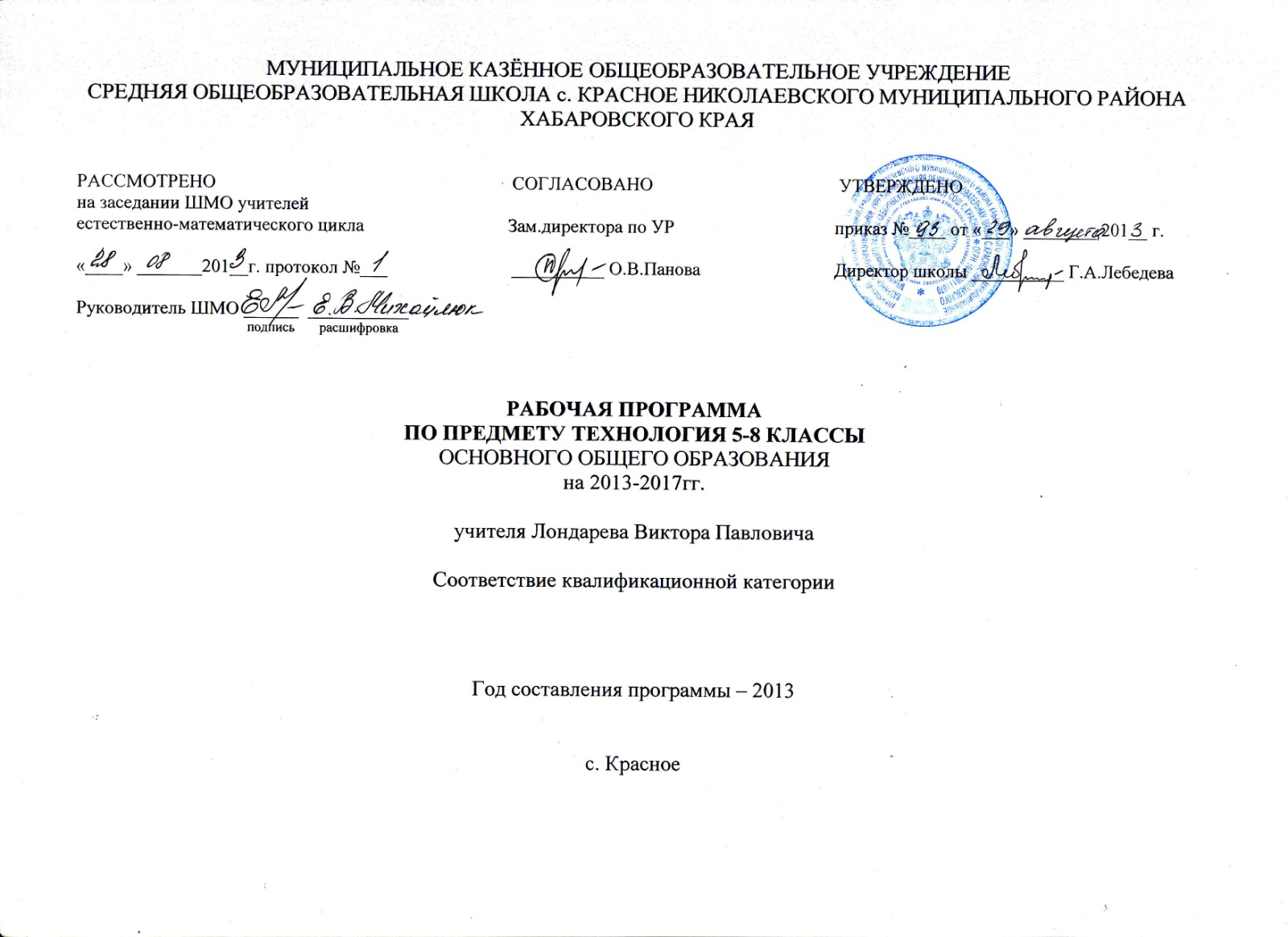 Пояснительная записка.         Рабочая  программа «Технология» для 5 класса разработана на основе: 1.Федеральный государственный стандарт основного общего образования, утвержден приказом Министерства образования и науки Российской Федерации от 17 декабря . № 1897.     2. Федеральный закон «Об образовании в Российской Федерации» от 29.12.2012 N 273-ФЗ.3. Программа «Технология» для учащихся 5-8 классов. Авторы А.Т. Тищенко, Н.В. Синица. Под редакцией В.Д. Симоненко. Издательство: М., «Вентана-Граф» 2012 г. Рабочей программе соответствует учебник  «Технология. Индустриальные технологии» (ФГОС)  по программе В.Д.Симоненко для учащихся 5 классов. Авторы: В.Д.Симоненко, А.Т. Тищенко, Н.В. Синица. Издательство М., «Вентана-Граф» 2013 год. Программа  «Технология» для учащихся 5-8 классов. Авторы А.Т. Тищенко, Н.В. Синица. Под редакцией В.Д. Симоненко Издательство: М., «Вентана-Граф» 2012 г. используется в данной рабочей программе без изменений и  рассчитана  на  68 часов в год (2 часа в неделю) в каждом классе.            Рабочая программа обеспечена соответствующим программе учебно-методическим       комплектом: «Технология. Индустриальные технологии» (ФГОС)  - учебник по программе В.Д.Симоненко для учащихся 5 классов. Авторы: В.Д.Симоненко, А.Т. Тищенко, Н.В. Синица. Издательство М., «Вентана-Граф» 2013 год.           Поурочное планирование по учебнику «Технология»  под редакцией В.Д.Симоненко.  Волгоград. Издательство «Учитель» 2011 г.Цель:Основной целью изучения учебного предмета «Технология» в системе общего образования является формирование представлений о составляющих техносферы, о современном производстве и о распространенных в нем технологиях.Задачи: Овладение необходимыми в повседневной жизни базовыми приемами ручного и механизированного труда с использованием распространенных инструментов, механизмов и машин, способами управления отдельными видами распространенной в быту техники, необходимой в обыденной жизни и будущей профессиональной деятельности;Развитие личности обучающихся, их интеллектуальное и нравственное совершенствование, формирование у них толерантных отношений и экологически целесообразного поведения в быту и трудовой деятельности;Приобретение опыта созидательной и творческой деятельности, опыта познания и самообразования; навыков, составляющих основу ключевых компетентностей и имеющих универсальное значение для различных видов деятельности. Воспитывать трудолюбие, внимательность, самостоятельность, чувство ответственности;Формировать эстетический вкус;  Прививать уважительное отношение к труду, навыки трудовой культуры, аккуратности;  Совершенствовать формы профориентации учащихся;  Развивать логическое мышление и творческие способности;  Научить планировать свою работу, корректировать и оценивать свой труд, применять    знания, полученные на уроках.
. 
Основной формой обучения является учебно-практическая деятельность учащихся. Приоритетными методами являются упражнения, лабораторно-практические, учебно-практические работы. Ведущей структурной моделью для организации занятий по технологии является комбинированный урок. 
В программе предусмотрено выполнение школьниками творческих или проектных работ. При организации творческой или проектной деятельности учащихся очень важно акцентировать их внимание на потребительском назначении того изделия, которое они выдвигают в качестве творческой идеи.          Виды организации учебной деятельности:- самостоятельная работа- творческая работа- конкурс- викторина       Основные виды контроля при организации работы:- вводный- текущий- итоговый- индивидуальный- письменный- контроль учителя     Формы контроля:- наблюдение- самостоятельная работа- тест  Основными видами деятельности учащихся по предмету являются: 
 Беседа (диалог). 
 Работа с книгой. 
 Практическая деятельность: изготовление изделий по чертежу, рисунку, наглядному изображению. 
Самостоятельная работа 
 Работа по карточкам. 
 Работа по плакатам. 
 Составление плана работ, планирование последовательности операций по технологической карте. должны   знать/понимать:что такое технический рисунок, эскиз и чертеж;основные параметры качества детали: форма, шероховатость и размеры каждой элементарной поверхности и их взаимное расположение; уметь осуществлять их контроль;пути предупреждения негативных последствий трудовой деятельности человека на окружающую среду и собственное здоровье;особенности межсезонной обработки почвы, способы удобрения почвы;о видах посадок и об уходе за растениями, о видах размножения растений;что такое текстовая и графическая информация;какие свойства материалов необходимо учитывать при их обработке;общее устройство столярного верстака, уметь пользоваться им при выполнении столярных операций;назначение, устройство и принцип действия простейшего столярного инструмента (разметочного, ударного и режущего) и приспособлений для пиления (стусла); уметь пользоваться ими при выполнении соответствующих операций;основные виды механизмов по выполняемым функциям, а также по используемым в них рабочим частям;виды пиломатериалов;возможности и умения использовать микрокалькуляторы и ЭВМ в процессе работы для выполнения необходимых расчетов, получения необходимой информации о технологии обработки деталей и сборки изделий;источники и носители информации, способы получения, хранения и поиска информации;технику безопасности при работе с сельскохозяйственным инвентарем;принципы ухода за одеждой и обувью.уметь:рационально организовывать рабочее место и соблюдать правила безопасности труда и личной гигиены при выполнении всех указанных работ;выполнять основные операции по обработке древесины ручными налаженными инструментами, изготавливать простейшие изделия из древесины по технологическим картам;обрезать штамповую поросль;читать простейшие технические рисунки и чертежи плоских и призматических деталей и деталей типа тел вращения;понимать содержание технологических карт и пользоваться ими при выполнении работ;графически изображать основные виды механизмов передач;находить необходимую техническую информацию;осуществлять контроль качества изготавливаемых изделий;читать чертежи и технологические карты, выявлять технические требования, предъявляемые к детали;выполнять основные учебно-производственные операции и изготавливать детали на сверлильном станке;соединять детали склеиванием, на гвоздях, шурупах;владеть простейшими способами технологии художественной отделки древесины (шлифовка, выжигание, отделка поверхностей материалов красками и лаками);применять политехнические и технологические знания и умения в самостоятельной практической деятельности;набирать и редактировать текст;создавать простые рисунки;работать на ПЭВМ в режиме калькулятора.Должны владеть компетенциями:ценностно-смысловой;деятельностной;социально-трудовой;	познавательно-смысловой;информационно-коммуникативной;межкультурной;учебно-познавательной.Способны решать следующие жизненно-практические задачи:вести экологически здоровый образ жизни;использовать ПЭВМ для решения технологических, конструкторских, экономических задач и как источник информации;планировать и оформлять интерьер: проводить уборку квартиры, ухаживать за одеждой и обувью, соблюдать гигиену, выражать уважение и заботу членам семьи, принимать гостей и правильно вести себя в гостях;проектировать и изготавливать полезные изделия из конструкционных и поделочных материалов.Предмет обеспечивает формирование представлений о технологической культуре производства, развитие культуры труда подрастающих поколений, становление системы технических и технологических знаний и умений, воспитание трудовых, гражданских и патриотических качеств личности.Технология как учебный предмет способствует профессиональному самоопределению школьников в условиях рынка труда, формированию гуманистически и прагматически ориентированного мировоззрения, социально обоснованных ценностных ориентаций.В основной школе учащийся должен овладеть необходимыми в повседневной жизни базовыми приемами ручного и механизированного труда с использованием распространенных инструментов, механизмов и машин, способами управления отдельными видами распространенной в быту техники, необходимой в обыденной жизни и будущей профессиональной деятельности; научиться применять в практической деятельности знания, полученные при изучении основ наук.Рабочая программа предмета «Технология» составлена с учетом полученных учащимися при обучении в начальной школе технологических знаний и опыта трудовой деятельности.                     Результаты изучения предмета «Технология»Обучение в основной школе является второй ступенью пропедевтического технологического образования. Одной из важнейших задач этой ступени является подготовка обучающихся к осознанному и ответственному выбору жизненного и профессионального пути. В результате обучающиеся должны научиться самостоятельно формулировать цели и определять пути их достижения, использовать приобретенный в школе опыт деятельности в реальной жизни, за рамками учебного процесса.Изучение технологии призвано обеспечить:• становление у школьников целостного представления о современном мире и роли техники и технологии в нем; умение объяснять объекты и процессы окружающей действительности природной, социальной, культурной, технической среды, используя для этого технико-технологические знания;• развитие личности обучающихся, их интеллектуальное и нравственное совершенствование, формирование у них толерантных отношений и экологически целесообразного поведения в быту и трудовой деятельности;• формирование у молодых людей системы социальных ценностей: понимание ценности технологического образования, значимости прикладного знания для каждого человека, общественной потребности в развитии науки, техники и технологий, отношения к технологии как возможной области будущей практической деятельности;• приобретение учащимися опыта созидательной и творческой деятельности, опыта познания и самообразования; навыков, составляющих основу ключевых компетентностей и имеющих универсальное значение для различных видов деятельности. Это навыки выявления противоречий и решения проблем, поиска, анализа и обработки информации, коммуникативных навыков, базовых трудовых навыков ручного и умственного труда; навыки измерений, навыки сотрудничества, безопасного обращения с веществами в повседневной жизни.Место предмета «Технология» в базисном учебном (образовательном) планеПредмет «Технология» является необходимым компонентом общего образования школьников. Его содержание предоставляет молодым людям возможность бесконфликтно войти в мир искусственной, созданной людьми среды техники и технологий, которая называется техносферой и является главной составляющей окружающей человека действительности. Искусственная среда — техносфера — опосредует взаимодействие людей друг с другом, со сферой природы и с социумом.Базисный учебный (образовательный) план образовательного учреждения на этапе основного общего образования должен включать 170 учебных часов для обязательного изучения курса «Технология». В том числе: в 5 и 6 классах — по 68 ч, из расчета 2 ч в неделю, в 7 классе — 34 ч, из расчета 1 ч в неделю. Дополнительное время для обучения технологии может быть выделено за счет резерва времени в базисном учебном (образовательном) плане. Занятия в 8 и 9 классах могут быть организованы вне обязательной учебной сетки часов во внеурочное время как дополнительное образование во второй половине дня.Общая характеристика учебного предмета «Технология»Обучение школьников технологии строится на основе освоения конкретных процессов преобразования и использования материалов, энергии, информации, объектов природной и социальной среды. С целью учета интересов и склонностей учащихся, возможностей образовательных учреждений, местных социально-экономических условий обязательный минимум содержания основных образовательных программ по технологии изучается в рамках одного из трех направлений: «Индустриальные технологии», «Технологии ведения дома» и «Сельскохозяйственные технологии» (агротехнологии, технологии животноводства), в данном случае - «Индустриальные технологии»,Независимо от вида изучаемых технологий содержанием примерной программы предусматривается освоение материала по следующим сквозным образовательным линиям:• технологическая культура производства;• распространенные технологии современного производства;• культура, эргономика и эстетика труда;• получение, обработка, хранение и использование технической и технологической информации;• основы черчения, графики, дизайна;• элементы домашней и прикладной экономики, предпринимательства;• знакомство с миром профессий, выбор учащимися жизненных, профессиональных планов;• влияние технологических процессов на окружающую среду и здоровье человека;• методы технической, творческой, проектной деятельности;• история, перспективы и социальные последствия развития технологии и техники.В программе предусмотрено выполнение школьниками творческих или проектных работ. Соответствующий раздел по учебному плану разделен на две части:  первая часть выполняется в первом полугодии после прохождения тем по технологии обработки древесины и древесных материалов, вторая часть выполняется во втором полугодии и относится к темам технологии обработки металла и искусственных материалов. При организации творческой или проектной деятельности учащихся очень важно акцентировать их внимание на потребительском назначении продукта труда или того изделия, которое они выдвигают в качестве творческой идеи (его потребительной стоимости).Основным дидактическим средством обучения технологии в основной школе является учебно-практическая деятельность учащихся.Приоритетными методами являются упражнения, лабораторно-практические, практические работы, выполнение проектов. Все виды практических работ в примерной программе направлены на освоение различных технологий.Для практических работ  в соответствии с имеющимися возможностями выбираются такие объекты, процессы или темы проектов для учащихся, чтобы обеспечить охват всей совокупности рекомендуемых в программе технологических операций. При этом должна учитываться посильность объекта труда для школьников соответствующего возраста, а также его общественную или личную ценность.Интегративный характер содержания обучения технологии предполагает построение образовательного процесса на основе использования межпредметных связей. Это связи с алгеброй и геометрией при проведении расчетных и графических операций; с химией при характеристике свойств конструкционных материалов; с физикой при изучении механических свойств конструкционных материалов, устройства и принципов работы машин, механизмов, приборов, видов современных технологий; с историей и искусством при освоении технологий традиционных промыслов. Использованная примерная программа для обучения школьников технологии с 5 по 7 класс разработана с учетом того, что на ее основе могут составляться авторские программы непосредственно учреждениями общего образования или авторами учебников. Результаты изучения предмета «Технология»Обучение в основной школе является второй ступенью пропедевтического технологического образования. Одной из важнейших задач этой ступени является подготовка обучающихся к осознанному и ответственному выбору жизненного и профессионального пути. В результате обучающиеся должны научиться самостоятельно формулировать цели и определять пути их достижения, использовать приобретенный в школе опыт деятельности в реальной жизни, за рамками учебного процесса.Общие результаты технологического образования состоят:• в сформированности целостного представления о техносфере, которое основано на приобретенных школьниками соответствующих знаниях, умениях и способах деятельности;• в приобретенном опыте разнообразной практической деятельности, познания и самообразования; созидательной, преобразующей, творческой деятельности;• в формировании ценностных ориентаций в сфере созидательного труда и материального производства;• в готовности к осуществлению осознанного выбора индивидуальной траектории последующего профессионального образования.Изучение технологии в основной школе обеспечивает достижение личностных, метапредметных и предметных результатов.Личностными результатами освоения учащимися основной школы курса «Технология» являются:• проявление познавательных интересов и активности в данной области предметной технологической деятельности;• выражение желания учиться и трудиться в промышленном производстве для удовлетворения текущих и перспективных потребностей;• развитие трудолюбия и ответственности за качество своей деятельности;• овладение установками, нормами и правилами научной организации умственного и физического труда;• самооценка умственных и физических способностей для труда в различных сферах с позиций будущей социализации и стратификации;• становление самоопределения в выбранной сфере будущей профессиональной деятельности;• планирование образовательной и профессиональной карьеры;• осознание необходимости общественно полезного труда как условия безопасной и эффективной социализации;• бережное отношение к природным и хозяйственным ресурсам;• готовность к рациональному ведению домашнего хозяйства;• проявление технико-технологического и экономического мышления при организации своей деятельности;• самооценка готовности к предпринимательской деятельности в сфере технического труда.Метапредметными результатами освоения выпускниками основной школы курса «Технология» являются:• алгоритмизированное планирование процесса познавательно-трудовой деятельности;• определение адекватных имеющимся организационным и материально-техническим условиям способов решения учебной или трудовой задачи на основе заданных алгоритмов;• комбинирование известных алгоритмов технического и технологического творчества в ситуациях, не предполагающих стандартного применения одного из них;• проявление инновационного подхода к решению учебных и практических задач в процессе моделирования изделия или технологического процесса;• поиск новых решений возникшей технической или организационной проблемы;• самостоятельная организация и выполнение различных творческих работ по созданию технических изделий;• виртуальное и натурное моделирование технических объектов и технологических процессов;• приведение примеров, подбор аргументов, формулирование выводов по обоснованию технико-технологического и организационного решения; отражение в устной или письменной форме результатов своей деятельности;• выявление потребностей, проектирование и создание объектов, имеющих потребительную стоимость;• выбор для решения познавательных и коммуникативных задач различных источников информации, включая энциклопедии, словари, интернет-ресурсы и другие базы данных;• использование дополнительной информации при проектировании и создании объектов, имеющих личностную или общественно значимую потребительную стоимость;•  согласование и координация совместной познавательно-трудовой деятельности с другими ее участниками;• объективное оценивание вклада своей познавательно-трудовой деятельности в решение общих задач коллектива;• оценивание своей познавательно-трудовой деятельности с точки зрения нравственных, правовых норм, эстетических ценностей по принятым в обществе и коллективе требованиям и принципам;• диагностика результатов познавательно-трудовой деятельности по принятым критериям и показателям;• обоснование путей и средств устранения ошибок или разрешения противоречий в выполняемых технологических процессах;• соблюдение норм и правил культуры труда в соответствии с технологической культурой производства;• соблюдение норм и правил безопасности познавательно-трудовой деятельности и созидательного труда.Предметными результатами освоения учащимися основной школы программы «Технология» являются:В познавательной сфере:• рациональное использование учебной и дополнительной технической и технологической информации для проектирования и создания объектов труда;• оценка технологических свойств сырья, материалов и областей их применения;• ориентация в имеющихся и возможных средствах и технологиях создания объектов труда;• владение алгоритмами и методами решения организационных и технико-технологических задач;• классификация видов и назначения методов получения и преобразования материалов, энергии, информации, объектов живой природы и социальной среды, а также соответствующих технологий промышленного производства;• распознавание видов, назначения материалов, инструментов и оборудования, применяемого в технологических процессах;• владение кодами и методами чтения и способами графического представления технической, технологической и инструктивной информации;• применение общенаучных знаний по предметам естественно-математического цикла в процессе подготовки и осуществления технологических процессов для обоснования и аргументации рациональности деятельности;• владение способами научной организации труда, формами деятельности, соответствующими культуре труда и технологической культуре производства;• применение элементов прикладной экономики при обосновании технологий и проектов.В трудовой сфере:• планирование технологического процесса и процесса труда;• подбор материалов с учетом характера объекта труда и технологии;• проведение необходимых опытов и исследований при подборе сырья, материалов и проектировании объекта труда;• подбор инструментов и оборудования с учетом требований технологии и материально-энергетических ресурсов;• проектирование последовательности операций и составление операционной карты работ;• выполнение технологических операций с соблюдением установленных норм, стандартов и ограничений;• соблюдение норм и правил безопасности труда, пожарной безопасности, правил санитарии и гигиены;• соблюдение трудовой и технологической дисциплины;• обоснование критериев и показателей качества промежуточных и конечных результатов труда;• выбор и использование кодов, средств и видов пред ставления технической и технологической информации и знаковых систем в соответствии с коммуникативной задачей, сферой и ситуацией общения;• подбор и применение инструментов, приборов и оборудования в технологических процессах с учетом областей их применения;• контроль промежуточных и конечных результатов труда по установленным критериям и показателям с использованием контрольных и измерительных инструментов;• выявление допущенных ошибок в процессе труда и обоснование способов их исправления;• документирование результатов труда и проектной деятельности;• расчет себестоимости продукта труда;• примерная экономическая оценка возможной прибыли с учетом сложившейся ситуации на рынке товаров и услуг.В мотивационной сфере:• оценивание своей способности и готовности к труду в конкретной предметной деятельности;• оценивание своей способности и готовности к предпринимательской деятельности;• выбор профиля технологической подготовки в старших классах полной средней школы или профессии в учреждениях начального профессионального или среднего специального обучения;• выраженная готовность к труду в сфере материального производства или сфере услуг;• согласование своих потребностей и требований с потребностями и требованиями других участников познавательно-трудовой деятельности;• осознание ответственности за качество результатов труда;• наличие экологической культуры при обосновании объекта труда и выполнении работ;• стремление к экономии и бережливости в расходовании времени, материалов, денежных средств и труда.В эстетической сфере:• дизайнерское проектирование изделия или рациональная эстетическая организация работ;• моделирование художественного оформления объекта труда и оптимальное планирование работ;• разработка варианта рекламы выполненного объекта или результатов труда;• эстетическое и рациональное оснащение рабочего места с учетом требований эргономики и научной организации труда;• рациональный выбор рабочего костюма и опрятное содержание рабочей одежды.В коммуникативной сфере:• формирование рабочей группы для выполнения проекта с учетом общности интересов и возможностей будущих членов трудового коллектива;• выбор знаковых систем и средств для кодирования и оформления информации в процессе коммуникации;• оформление коммуникационной и технологической документации с учетом требований действующих нормативов и стандартов;• публичная презентация и защита проекта изделия, продукта труда или услуги;• разработка вариантов рекламных образов, слоганов и лейблов;• потребительская оценка зрительного ряда действующей рекламы.В физиолого-психологической сфере:• развитие моторики и координации движений рук при работе с ручными инструментами и выполнении операций с помощью машин и механизмов;• достижение необходимой точности движений при выполнении различных технологических операций;• соблюдение требуемой величины усилия, прикладываемого к инструменту, с учетом технологических требований;• сочетание образного и логического мышления в процессе проектной деятельности.Основное содержание курса ТЕХНОЛОГИИ                        Направление «индустриальные технологии». 5 класс. Всего часов 68                        Раздел 1. «Технологии обработки конструкционных материалов». Всего часов: 50                        Тема 1: «Технологии ручной обработки древесины и древесных материалов»     Всего часов: 20Правила внутреннего распорядка, правила ТБ, правила ПБ в кабинете технологии. Древесина, свойства и области применения. Пиломатериалы, свойства и области применения. Пороки древесины. Профессии, связанные с производством древесины и древесных материалов и восстановлением лесных массивов.Распознавание древесины и древесных материалов. Выявление природных пороков в материалах и заготовках.Понятия «изделие» и «деталь». Технический рисунок, эскиз, чертеж. Линии и условные обозначения. Прямоугольное проецирование (на одну, две и три плоскости). Технологическая карта и ее назначение. Использование ЭВМ для подготовки графической документации.Чтение и выполнение технических рисунков. Определение последовательности изготовления изделий.Виды контрольно-измерительных и разметочных инструментов для изготовления изделий из древесины.Ознакомление с видами и способами применения контрольно-измерительных и разметочных инструментовСтолярный верстак, его устройство. Ручные инструменты и приспособления для обработки древесины и древесных материалов. Правила безопасности труда при работе ручными столярными инструментамиОрганизация рабочего места столяра. Соблюдение правил безопасности труда при использовании ручного инструмента и оборудования верстака. Уборка рабочего места.Основные технологические операции ручной обработки древесины и древесных материалов, особенности их выполнения: разметка, пиление, долбление, сверление; столярная и декоративная отделка деталей и изделий.Ознакомление с видами и рациональными приемами работы ручными инструментами, приспособлениями. Защитная и декоративная отделка изделия.                         Тема 2 «Технологии ручной обработки металлов и искусственных материалов» Всего часов: 22Черные и цветные металлы. Виды, способы получения и обработки отливок из металла, проката. Виды, свойства и способы получения искусственных материалов.  Профессии, связанные с добычей и производством металлов.Распознавание видов металлов и искусственных материалов.Особенности графических изображений деталей и изделий из различных материалов. Контрольно-измерительные и разметочные инструменты, применяемые при работе с металлами и искусственными материалами.Чтение технических рисунков, эскизов и чертежей деталей и изделий из тонколистового металла, проволоки и искусственных материалов.Слесарный верстак и его назначение. Устройство слесарных тисков. Ручные инструменты и приспособления для обработки металлов и искусственных материалов, их назначение и способы применения. Основные технологические операции обработки металлов ручными инструментами, спецификация инструментов, особенности выполнения работ.Организация рабочего места. Соблюдение правил безопасности труда. Уборка рабочего места.Способы механической, химической и декоративной лакокрасочной защиты и отделки поверхностей изделий из металлов и искусственных материалов.Изготовление деталей по чертежу и технологической карте. Визуальный и инструментальный контроль качества деталей. Защитная и декоративная отделка изделия.Тема 3  «Технологии машинной  обработки металлов и искусственных материалов»  Всего часов: 2Понятие о машинах и механизмах.Сверлильный станок: устройство, назначение. Организация рабочего места для работы на сверлильном станке. Приемы работы на сверлильном станке. Правила безопасности труда при работе на сверлильном станке.Организация рабочего места для сверлильных  работ. Ознакомление с устройством, приспособлениями и приемами работы на сверлильном станке. Уборка рабочего места.                                 Тема 4. «Технологии художественно-прикладной обработки материалов»            Всего часов: 6 Выпиливание лобзиком.Организация рабочего места.Технология выжигания по дереву.Правила безопасности.                            Раздел 2.  Технологии домашнего хозяйства. 6 часов.     Тема 1. «Технологии ремонта деталей интерьера, одежды и обуви и уход за      ними». -4 часа.Интерьер жилого помещения. Способы ухода за напольными покрытиями, лакированной и мягкой мебелью. Технология ухода за кухней. Технологии ухода за одеждой.        	Тема 2. «Эстетика и экология жилища» - 2 часа.Технология ухода за кухней. Средства для ухода за стенами, раковинами, посудой, кухонной мебелью. Экологические аспекты применения современных химических препаратов в быту.Раздел 3. Технологии исследовательской и опытнической деятельности. 12 часов.Тема 1 «Исследовательская и созидательная деятельность»  Всего часов: 12Выбор тем проектов на основе потребностей и спроса на рынке товаров и услуг.Обоснование идеи изделия на основе маркетинговых опросов. Поиск необходимой информации и создание баз данных с использованием ЭВМ.Технические и технологические задачи при проектировании изделия, возможные пути их решения (выбор материалов, рациональной конструкции, инструментов и технологий, порядка сборки, вариантов отделки).Конструирование и дизайн-проектирование изделия с использованием компьютера, определение состава деталей. Выполнение эскиза, модели изделия.Основные виды проектной документации.  Составление учебной инструкционной карты.Изготовление изделия, выполнение технологических операции по ручной обработке материалов. Правила безопасной работы.Способы проведения презентации проектов.Оформление проектных материалов. Презентация проекта.    Материально-техническая база:Компьютер.Проектор.Экран.Учебники.Методическая литература.Станки токарные по дереву.Станок циркулярно-фуговальный.Электрический лобзик.Электровыжигатели.Столярный и слесарный инструмент.    Список методической литературы:               
1. Программно-методические материалы: Технология.5-11 кл. / Сост. А. В. Марченко. – 4-е изд., стереотип. – М.: Дрофа, 2001. – 192 с. 
2. А.Т.Тищенко, В. Д. Симоненко. «Технология. Индустриальные технологии» (ФГОС) - Учебник для учащихся 5 кл. общеобразовательных учреждений (вариант для мальчиков).– М.: «Вентана-Граф», 2013 г. – 189 с. 
3.  Пичугина Г.В. Компетентностный подход в технологическом образовании. «Школа и производство», 2006. - № 1. – С. 10-15. 
6. Хотунцев Ю.Л., Симоненко В.Д. Программы общеобразовательных учреждений. «Технология».  М., «Вентана-Граф» - 2012г.,  144                  	                           Тематическое планирование КАЛЕНДАРНО-ТЕМАТИЧЕСКОЕ ПЛАНИРОВАНИЕпо технологииКласс: 5Количество часов на год: 68часов, в неделю: 2 часа.Плановых контрольных уроков- 0, зачётов- 3, тестов- 1.Практических работ-32Планирование составлено на основе: 1.Программа  «Технология». Авторы А.Т. Тищенко, Н.В. Синица. Под редакцией В.Д. Симоненко. Издательство: М., «Вентана-Граф» 2012 г. 2. «Технология. Индустриальные технологии» (ФГОС)  - учебник по программе В.Д.Симоненко для учащихся 5 класса. Авторы: В.Д.Симоненко, А.Т. Тищенко.  Издательство М., «Вентана-Граф» 2013 год.         3.Поурочное планирование по учебнику «Технология» под редакцией В.Д.Симоненко.  Волгоград. Издательство «Учитель» 2011 г.                	Календарно-тематический план (в соответствии с ФГОС)Пояснительная записка.Рабочая  программа «Технология» для 6 класса разработана на основе:  1.Федеральный государственный стандарт основного общего образования, утвержден приказом Министерства образования и науки Российской Федерации от 17 декабря . № 1897.      2. Федеральный закон «Об образовании в Российской Федерации» от 29.12.2012 N 273-ФЗ.3. Программа «Технология» для учащихся 5-8 классов. Авторы А.Т. Тищенко, Н.В. Синица. Под редакцией В.Д. Симоненко. Издательство: М., «Вентана-Граф» 2012 г. Рабочей программе соответствует учебник «Технология» по программе В.Д.Симоненко для учащихся 6 класса. Авторы: В.Д.Симоненко, А.Т. Тищенко.  Издательство М., «Вентана-Граф» 2013 год. Программа  «Технология» для учащихся 5-8 классов. Авторы А.Т. Тищенко, Н.В. Синица. Под редакцией В.Д. Симоненко Издательство: М., «Вентана-Граф» 2012 г. используется в данной рабочей программе без изменений и  рассчитана  на  68 часов в год (2 часа в неделю) в каждом классе.            Рабочая программа обеспечена соответствующим программе учебно-методическим       комплектом: 1«Технология. Индустриальные технологии» (ФГОС)  - учебник по программе В.Д.Симоненко для учащихся 6 класса. Авторы: В.Д.Симоненко, А.Т. Тищенко.  Издательство М., «Вентана-Граф» 2013 год.          2 Поурочное планирование по учебнику «Технология» под редакцией В.Д.Симоненко.    Волгоград. Издательство «Учитель» 2011 г.Цели:Основной целью изучения учебного предмета «Технология» в системе общего образования является формирование представлений о составляющих техносферы, о современном производстве и о распространенных в нем технологиях.Задачи:  Воспитывать трудолюбие, внимательность, самостоятельность, чувство ответственности; 
 Формировать эстетический вкус; 
 Прививать уважительное отношение к труду, навыки трудовой культуры, аккуратности; 
 Совершенствовать формы профориентации учащихся; 
 Развивать логическое мышление и творческие способности; 
Научить планировать свою работу, корректировать и оценивать свой труд, применять знания, полученные на уроках.
. 
Основной формой обучения является учебно-практическая деятельность учащихся. Приоритетными методами являются упражнения, лабораторно-практические, учебно-практические работы. Ведущей структурной моделью для организации занятий по технологии является комбинированный урок. 
Изучение технологии призвано обеспечить:• становление у школьников целостного представления о современном мире и роли техники и технологии в нем; умение объяснять объекты и процессы окружающей действительности природной, социальной, культурной, технической среды, используя для этого технико-технологические знания;• развитие личности обучающихся, их интеллектуальное и нравственное совершенствование, формирование у них толерантных отношений и экологически целесообразного поведения в быту и трудовой деятельности;• формирование у молодых людей системы социальных ценностей: понимание ценности технологического образования, значимости прикладного знания для каждого человека, общественной потребности в развитии науки, техники и технологий, отношения к технологии как возможной области будущей практической деятельности;• приобретение учащимися опыта созидательной и творческой деятельности, опыта познания и самообразования; навыков, составляющих основу ключевых компетентностей и имеющих универсальное значение для различных видов деятельности. Это навыки выявления противоречий и решения проблем, поиска, анализа и обработки информации, коммуникативных навыков, базовых трудовых навыков ручного и умственного труда; навыки измерений, навыки сотрудничества, безопасного обращения с веществами в повседневной жизни.Место предмета «Технология» в базисном учебном (образовательном) планеБазисный учебный (образовательный) план образовательного учреждения на этапе основного общего образования должен включать 170 учебных часов для обязательного изучения курса «Технология». В том числе: в 5, 6 и 7 классах — по 68 ч, из расчета 2 ч в неделю,. Дополнительное время для обучения технологии может быть выделено за счет резерва времени в базисном учебном (образовательном) плане. Занятия в 8 и 9 классах могут быть организованы вне обязательной учебной сетки часов во внеурочное время как дополнительное образование во второй половине дня.Общая характеристика учебного предмета «Технология»Обучение школьников технологии строится на основе освоения конкретных процессов преобразования и использования материалов, энергии, информации, объектов природной и социальной среды. С целью учета интересов и склонностей учащихся, возможностей образовательных учреждений, местных социально-экономических условий обязательный минимум содержания основных образовательных программ по технологии изучается в рамках одного из трех направлений: «Индустриальные технологии», «Технологии ведения дома» и «Сельскохозяйственные технологии» (агротехнологии, технологии животноводства), в данном случае - «Индустриальные технологии»,Независимо от вида изучаемых технологий содержанием примерной программы предусматривается освоение материала по следующим сквозным образовательным линиям:• технологическая культура производства;• распространенные технологии современного производства;• культура, эргономика и эстетика труда;• получение, обработка, хранение и использование технической и технологической информации;• основы черчения, графики, дизайна;• элементы домашней и прикладной экономики, предпринимательства;• знакомство с миром профессий, выбор учащимися жизненных, профессиональных планов;• влияние технологических процессов на окружающую среду и здоровье человека;• методы технической, творческой, проектной деятельности;• история, перспективы и социальные последствия развития технологии и техники.В программе предусмотрено выполнение школьниками творческих или проектных работ. Соответствующий раздел по учебному плану разделен на две части:  первая часть выполняется в первом полугодии после прохождения тем по технологии обработки древесины и древесных материалов, вторая часть выполняется во втором полугодии и относится к темам технологии обработки металла и искусственных материалов. При организации творческой или проектной деятельности учащихся очень важно акцентировать их внимание на потребительском назначении продукта труда или того изделия, которое они выдвигают в качестве творческой идеи (его потребительной стоимости).Основным дидактическим средством обучения технологии в основной школе является учебно-практическая деятельность учащихся.Приоритетными методами являются упражнения, лабораторно-практические, практические работы, выполнение проектов. Все виды практических работ в примерной программе направлены на освоение различных технологий.Для практических работ  в соответствии с имеющимися возможностями выбираются такие объекты, процессы или темы проектов для учащихся, чтобы обеспечить охват всей совокупности рекомендуемых в программе технологических операций. При этом должна учитываться посильность объекта труда для школьников соответствующего возраста, а также его общественную или личную ценность.Интегративный характер содержания обучения технологии предполагает построение образовательного процесса на основе использования межпредметных связей. Это связи с алгеброй и геометрией при проведении расчетных и графических операций; с химией при характеристике свойств конструкционных материалов; с физикой при изучении механических свойств конструкционных материалов, устройства и принципов работы машин, механизмов, приборов, видов современных технологий; с историей и искусством при освоении технологий традиционных промыслов. Использованная примерная программа для обучения школьников технологии с 5 по 7 класс разработана с учетом того, что на ее основе могут составляться авторские программы непосредственно учреждениями общего образования или авторами учебников. Результаты изучения предмета «Технология»:Обучение в основной школе является второй ступенью пропедевтического технологического образования. Одной из важнейших задач этой ступени является подготовка обучающихся к осознанному и ответственному выбору жизненного и профессионального пути. В результате обучающиеся должны научиться самостоятельно формулировать цели и определять пути их достижения, использовать приобретенный в школе опыт деятельности в реальной жизни, за рамками учебного процесса.Общие результаты технологического образования состоят:• в сформированности целостного представления о техносфере, которое основано на приобретенных школьниками соответствующих знаниях, умениях и способах деятельности;• в приобретенном опыте разнообразной практической деятельности, познания и самообразования; созидательной, преобразующей, творческой деятельности;• в формировании ценностных ориентаций в сфере созидательного труда и материального производства;• в готовности к осуществлению осознанного выбора индивидуальной траектории последующего профессионального образования.Изучение технологии в основной школе обеспечивает достижение личностных, метапредметных и предметных результатов.Личностными результатами освоения учащимися основной школы курса «Технология» являются:• проявление познавательных интересов и активности в данной области предметной технологической деятельности;• выражение желания учиться и трудиться в промышленном производстве для удовлетворения текущих и перспективных потребностей;• развитие трудолюбия и ответственности за качество своей деятельности;• овладение установками, нормами и правилами научной организации умственного и физического труда;• самооценка умственных и физических способностей для труда в различных сферах с позиций будущей социализации и стратификации;• становление самоопределения в выбранной сфере будущей профессиональной деятельности;• планирование образовательной и профессиональной карьеры;• осознание необходимости общественно полезного труда как условия безопасной и эффективной социализации;• бережное отношение к природным и хозяйственным ресурсам;• готовность к рациональному ведению домашнего хозяйства;• проявление технико-технологического и экономического мышления при организации своей деятельности;• самооценка готовности к предпринимательской деятельности в сфере технического труда.Метапредметными результатами освоения выпускниками основной школы курса «Технология» являются:• алгоритмизированное планирование процесса познавательно-трудовой деятельности;• определение адекватных имеющимся организационным и материально-техническим условиям способов решения учебной или трудовой задачи на основе заданных алгоритмов;• комбинирование известных алгоритмов технического и технологического творчества в ситуациях, не предполагающих стандартного применения одного из них;• проявление инновационного подхода к решению учебных и практических задач в процессе моделирования изделия или технологического процесса;• поиск новых решений возникшей технической или организационной проблемы;• самостоятельная организация и выполнение различных творческих работ по созданию технических изделий;• виртуальное и натурное моделирование технических объектов и технологических процессов;• приведение примеров, подбор аргументов, формулирование выводов по обоснованию технико-технологического и организационного решения; отражение в устной или письменной форме результатов своей деятельности;• выявление потребностей, проектирование и создание объектов, имеющих потребительную стоимость;• выбор для решения познавательных и коммуникативных задач различных источников информации, включая энциклопедии, словари, интернет-ресурсы и другие базы данных;• использование дополнительной информации при проектировании и создании объектов, имеющих личностную или общественно значимую потребительную стоимость;•  согласование и координация совместной познавательно-трудовой деятельности с другими ее участниками;• объективное оценивание вклада своей познавательно-трудовой деятельности в решение общих задач коллектива;• оценивание своей познавательно-трудовой деятельности с точки зрения нравственных, правовых норм, эстетических ценностей по принятым в обществе и коллективе требованиям и принципам;• диагностика результатов познавательно-трудовой деятельности по принятым критериям и показателям;• обоснование путей и средств устранения ошибок или разрешения противоречий в выполняемых технологических процессах;• соблюдение норм и правил культуры труда в соответствии с технологической культурой производства;• соблюдение норм и правил безопасности познавательно-трудовой деятельности и созидательного труда.Предметными результатами освоения учащимися основной школы программы «Технология» являются:В познавательной сфере:• рациональное использование учебной и дополнительной технической и технологической информации для проектирования и создания объектов труда;• оценка технологических свойств сырья, материалов и областей их применения;• ориентация в имеющихся и возможных средствах и технологиях создания объектов труда;• владение алгоритмами и методами решения организационных и технико-технологических задач;• классификация видов и назначения методов получения и преобразования материалов, энергии, информации, объектов живой природы и социальной среды, а также соответствующих технологий промышленного производства;• распознавание видов, назначения материалов, инструментов и оборудования, применяемого в технологических процессах;• владение кодами и методами чтения и способами графического представления технической, технологической и инструктивной информации;• применение общенаучных знаний по предметам естественно-математического цикла в процессе подготовки и осуществления технологических процессов для обоснования и аргументации рациональности деятельности;• владение способами научной организации труда, формами деятельности, соответствующими культуре труда и технологической культуре производства;• применение элементов прикладной экономики при обосновании технологий и проектов.В трудовой сфере:• планирование технологического процесса и процесса труда;• подбор материалов с учетом характера объекта труда и технологии;• проведение необходимых опытов и исследований при подборе сырья, материалов и проектировании объекта труда;• подбор инструментов и оборудования с учетом требований технологии и материально-энергетических ресурсов;• проектирование последовательности операций и составление операционной карты работ;• выполнение технологических операций с соблюдением установленных норм, стандартов и ограничений;• соблюдение норм и правил безопасности труда, пожарной безопасности, правил санитарии и гигиены;• соблюдение трудовой и технологической дисциплины;• обоснование критериев и показателей качества промежуточных и конечных результатов труда;• выбор и использование кодов, средств и видов пред ставления технической и технологической информации и знаковых систем в соответствии с коммуникативной задачей, сферой и ситуацией общения;• подбор и применение инструментов, приборов и оборудования в технологических процессах с учетом областей их применения;• контроль промежуточных и конечных результатов труда по установленным критериям и показателям с использованием контрольных и измерительных инструментов;• выявление допущенных ошибок в процессе труда и обоснование способов их исправления;• документирование результатов труда и проектной деятельности;• расчет себестоимости продукта труда;• примерная экономическая оценка возможной прибыли с учетом сложившейся ситуации на рынке товаров и услуг.В мотивационной сфере:• оценивание своей способности и готовности к труду в конкретной предметной деятельности;• оценивание своей способности и готовности к предпринимательской деятельности;• выбор профиля технологической подготовки в старших классах полной средней школы или профессии в учреждениях начального профессионального или среднего специального обучения;• выраженная готовность к труду в сфере материального производства или сфере услуг;• согласование своих потребностей и требований с потребностями и требованиями других участников познавательно-трудовой деятельности;• осознание ответственности за качество результатов труда;• наличие экологической культуры при обосновании объекта труда и выполнении работ;• стремление к экономии и бережливости в расходовании времени, материалов, денежных средств и труда.В эстетической сфере:• дизайнерское проектирование изделия или рациональная эстетическая организация работ;• моделирование художественного оформления объекта труда и оптимальное планирование работ;• разработка варианта рекламы выполненного объекта или результатов труда;• эстетическое и рациональное оснащение рабочего места с учетом требований эргономики и научной организации труда;• рациональный выбор рабочего костюма и опрятное содержание рабочей одежды.В коммуникативной сфере:• формирование рабочей группы для выполнения проекта с учетом общности интересов и возможностей будущих членов трудового коллектива;• выбор знаковых систем и средств для кодирования и оформления информации в процессе коммуникации;• оформление коммуникационной и технологической документации с учетом требований действующих нормативов и стандартов;• публичная презентация и защита проекта изделия, продукта труда или услуги;• разработка вариантов рекламных образов, слоганов и лейблов;• потребительская оценка зрительного ряда действующей рекламы.В физиолого-психологической сфере:• развитие моторики и координации движений рук при работе с ручными инструментами и выполнении операций с помощью машин и механизмов;• достижение необходимой точности движений при выполнении различных технологических операций;• соблюдение требуемой величины усилия, прикладываемого к инструменту, с учетом технологических требований;• сочетание образного и логического мышления в процессе проектной деятельности.          Виды организации учебной деятельности:- самостоятельная работа- творческая работа- конкурс- викторина       Основные виды контроля при организации работы:- вводный- текущий- итоговый- индивидуальный- письменный- контроль учителя     Формы контроля:- наблюдение- самостоятельная работа- тестОсновными видами деятельности учащихся по предмету являются: 
 Беседа (диалог). 
 Работа с книгой. 
 Практическая деятельность: изготовление изделий по чертежу, рисунку, наглядному изображению. 
Самостоятельная работа 
 Работа по карточкам. 
 Работа по плакатам. 
 Составление плана работ, планирование последовательности операций по технологической карте.    должны   знать/понимать:что такое технический рисунок, эскиз и чертеж;основные параметры качества детали: форма, шероховатость и размеры каждой элементарной поверхности и их взаимное расположение; уметь осуществлять их контроль;пути предупреждения негативных последствий трудовой деятельности человека на окружающую среду и собственное здоровье;особенности межсезонной обработки почвы, способы удобрения почвы;о видах посадок и об уходе за растениями, о видах размножения растений;что такое текстовая и графическая информация;какие свойства материалов необходимо учитывать при их обработке;общее устройство столярного верстака, уметь пользоваться им при выполнении столярных операций;назначение, устройство и принцип действия простейшего столярного инструмента (разметочного, ударного и режущего) и приспособлений для пиления (стусла); уметь пользоваться ими при выполнении соответствующих операций;основные виды механизмов по выполняемым функциям, а также по используемым в них рабочим частям;виды пиломатериалов;возможности и умения использовать микрокалькуляторы и ЭВМ в процессе работы для выполнения необходимых расчетов, получения необходимой информации о технологии обработки деталей и сборки изделий;источники и носители информации, способы получения, хранения и поиска информации;технику безопасности при работе с сельскохозяйственным инвентарем;принципы ухода за одеждой и обувью.уметь:рационально организовывать рабочее место и соблюдать правила безопасности труда и личной гигиены при выполнении всех указанных работ;выполнять основные операции по обработке древесины ручными налаженными инструментами, изготавливать простейшие изделия из древесины по технологическим картам;обрезать штамповую поросль;читать простейшие технические рисунки и чертежи плоских и призматических деталей и деталей типа тел вращения;понимать содержание технологических карт и пользоваться ими при выполнении работ;графически изображать основные виды механизмов передач;находить необходимую техническую информацию;осуществлять контроль качества изготавливаемых изделий;читать чертежи и технологические карты, выявлять технические требования, предъявляемые к детали;выполнять основные учебно-производственные операции и изготавливать детали на сверлильном станке;соединять детали склеиванием, на гвоздях, шурупах;владеть простейшими способами технологии художественной отделки древесины (шлифовка, выжигание, отделка поверхностей материалов красками и лаками);применять политехнические и технологические знания и умения в самостоятельной практической деятельности;набирать и редактировать текст;создавать простые рисунки;работать на ПЭВМ в режиме калькулятора.Должны владеть компетенциями:ценностно-смысловой;деятельностной;социально-трудовой;	познавательно-смысловой;информационно-коммуникативной;межкультурной;учебно-познавательной.Способны решать следующие жизненно-практические задачи:вести экологически здоровый образ жизни;использовать ПЭВМ для решения технологических, конструкторских, экономических задач и как источник информации;планировать и оформлять интерьер: проводить уборку квартиры, ухаживать за одеждой и обувью, соблюдать гигиену, выражать уважение и заботу членам семьи, принимать гостей и правильно вести себя в гостях;проектировать и изготавливать полезные изделия из конструкционных и поделочных материалов.Предмет обеспечивает формирование представлений о технологической культуре производства, развитие культуры труда подрастающих поколений, становление системы технических и технологических знаний и умений, воспитание трудовых, гражданских и патриотических качеств личности.Технология как учебный предмет способствует профессиональному самоопределению школьников в условиях рынка труда, формированию гуманистически и прагматически ориентированного мировоззрения, социально обоснованных ценностных ориентаций.В основной школе учащийся должен овладеть необходимыми в повседневной жизни базовыми приемами ручного и механизированного труда с использованием распространенных инструментов, механизмов и машин, способами управления отдельными видами распространенной в быту техники, необходимой в обыденной жизни и будущей профессиональной деятельности; научиться применять в практической деятельности знания, полученные при изучении основ наук.Рабочая программа предмета «Технология» составлена с учетом полученных учащимися при обучении в начальной школе технологических знаний и опыта трудовой деятельности.                                    Основное содержание курса «ТЕХНОЛОГИЯ»                        Направление «Индустриальные технологии». 6 класс. Всего часов 68                        Раздел 1. Технологии обработки конструкционных материалов.                                                                            Всего часов: 50                        Тема 1: «Технологии ручной обработки древесины и древесных материалов»     Всего часов: 18Правила внутреннего распорядка, правила ТБ, правила ПБ в кабинете технологии. Древесина, свойства и области применения. Пиломатериалы, свойства и области применения. Пороки древесины. Профессии, связанные с производством древесины и древесных материалов и восстановлением лесных массивов.Свойства древесины: физические (плотность, влажность), механические: (твёрдость, прочность, упругость). Сушка древесины: (естественная, искусственная).Общие сведения о сборочных чертежах. Графическое изображение соединений на чертежах. Спецификация составных частей изделия. Правила чтения сборочного чертежа.Технологическая карта и её назначение. Использование ПК для подготовки графической документации.Соединение брусков из древесины внакладку, с помощью шкантов.Изготовление цилиндрических и конических деталей ручным инструментом. Контроль качества изделий.Изготовление деталей и изделий по техническим рисункам, эскизам, чертежам и технологическим картам.Отделка деталей и изделий окрашиванием. Выявление дефектов в детали (изделии) и их устранение.Распознавание природных пороков древесины в материалах и заготовках. Исследование плотности древесины. Чтение сборочного чертежа. Определение последовательности сборки изделия по технологической документации.                         Тема 2 «Технологии машинной обработки древесины и древесных материалов»                                                                                     Всего часов 6Токарный станок для обработки древесины: устройство, назначение. Организация работ на токарном станке. Оснастка и инструменты для работы на станке. Технология токарной обработки древесины. Контроль качества деталей.Графическая и технологическая документация для деталей из древесины, изготовляемых на токарном станке. Компьютеризация проектирования изделий из древесины и древесных материалов.Изготовление деталей и изделий из древесины на токарном станке по техническим рисункам, эскизам, чертежам и технологическим картам.Профессии, связанные с производством и обработкой древесины и древесных материалов.Правила безопасного труда при работе на токарном станке.                                                                                                        Тема 3 «Технологии ручной обработки металлов и искусственных материалов»                                                                                     Всего часов: 18Металлы и их сплавы, область применения. Свойства чёрных и цветных металлов. Свойства искусственных материалов. Сортовой прокат. Профили сортового проката.Чертежи деталей из сортового проката. Применение ПК для разработки Графической документации. Чтение сборочных чертежей.Контрольно-измерительные и разметочные инструменты, применяемые при работе с металлами и искусственными материалами. Устройство штангенциркуля. Измерение размеров деталей с помощью штангенциркуля.Технология изготовления изделий из сортового проката. Технологические операции обработки металлов ручными инструментами: резание, рубка, опиливание, отделка; инструменты и приспособления для данных операций. Особенности резания слесарной ножовкой, рубки металла зубилом, опиливание заготовок напильником.Способы декоративной и лакокрасочной отделки поверхностей изделий из металлов и искусственных материалов.Профессии, связанные с ручной обработкой металлов, механосборочными и ремонтными работами, отделкой поверхностей деталей, контролем готовых  изделий. Соблюдение правил безопасности труда. Уборка рабочего места.                 Тема 4 «Технологии машинной обработки металлов и искусственных           материалов».  Всего часов 2.Элементы машиноведения. Составные части машин. Виды механических передач. Понятие о передаточном отношении. Соединение деталей.Современные ручные технологические машины и механизмы для выполнения слесарных работ.     Тема 5 «Технологии художественно-прикладной обработки материалов»                                                       Всего часов 6Традиционные виды декоративно-прикладного творчества и народных промыслов при работе с древесиной. История художественной обработки древесины.Резьба по дереву: оборудование и инструменты. Виды резьбы по дереву. Технологии выполнения различных видов резьбы по дереву.Эстетические и эргономические требования к изделию.Правила безопасного труда при выполнении художественно-прикладных работ с древесиной.                                 Раздел 2.  Технологии домашнего хозяйства. 8 часов.                   Тема 1 « Технологии ремонта деталей интерьера, одежды и обуви и ухода за ними». Всего часов 2Интерьер жилого помещения. Технология крепления настенных предметов. Выбор способа крепления в зависимости от веса предмета и материала стены. Инструменты и крепёжные детали. Правила безопасного выполнения работ.               Тема 2. «Технологии ремонтно-отделочных работ».  Всего часов 4.Виды ремонтно-отделочных работ. Современные материалы для выполнения ремонтно-отделочных работ в жилых помещениях.Основы технологии штукатурных работ. Инструменты и их назначение для штукатурных работ. Особенности работы со штукатурными растворами.Технологии оклейки помещений обоями. Декоративное оформление интерьера. Назначение и виды обоев. Виды клеев для наклейки обоев. Расчёт необходимого количества рулонов обоев. Профессии, связанные с выполнением ремонтно-отделочных и строительных работ.Способы решения экологических проблем, возникающих при выполнении ремонтно-отделочных и строительных работ.                  Тема 3. «Технологии ремонта элементов систем водоснабжения и канализации». Всего  часов 2.Простейшее сантехническое оборудование в доме. Устройство водопроводных кранов и смесителей. Причины подтекания воды в водопроводных кранах и смесителях. Устранение простых неисправностей водопроводных кранов и смесителей.Инструменты и приспособления для сантехнических работ, их назначение.Профессии, связанные с выполнением сантехнических работ.Соблюдение правил безопасного труда при выполнении сантехнических работ.Раздел 3. Технологии исследовательской и опытнической деятельности. 10 часов.       Тема 1 «Исследовательская и созидательная деятельность».  Всего часов 10.Творческий проект. Понятие о техническом задании. Этапы проектирования и конструирования. Применение ПК при проектировании изделий.Технические и технологические задачи при проектировании изделий, возможные пути их решения (выбор материала, рациональной конструкции, инструментов и технологий, порядка сборки, вариантов отделки).Цена изделия как товара. Основные виды проектной документации.Варианты творческих проектов из древесины и поделочных материалов.Правила безопасного труда при выполнении творческого проекта.     Материально-техническая база:Компьютер.Проектор.Экран.Учебники.Методическая литература.Станки токарные по дереву.Станок циркулярно-фуговальный.Электрический лобзик.Электровыжигатели.Столярный и слесарный инструмент.    Список методической литературы:               
1. Программно-методические материалы: Технология.5-11 кл. / Сост. А. В. Марченко. – 4-е изд., стереотип. – М.: Дрофа, 2001. – 192 с. 
2. А.Т.Тищенко, В. Д. Симоненко. «Технология. Индустриальные технологии» (ФГОС) - Учебник для учащихся 6 кл. общеобразовательных учреждений (вариант для мальчиков).– М.: «Вентана-Граф», 2013 г. – 189 с. 
3.  Пичугина Г.В. Компетентностный подход в технологическом образовании. «Школа и производство», 2006. - № 1. – С. 10-15. 
6. Хотунцев Ю.Л., Симоненко В.Д. Программы общеобразовательных учреждений. «Технология».  М., «Вентана-Граф» - 2012г.,  144с.                  	                           Тематическое планирование КАЛЕНДАРНО-ТЕМАТИЧЕСКОЕ ПЛАНИРОВАНИЕпо технологииКласс: 6Количество часов на год: 68часов, в неделю: 2 часа.Плановых контрольных уроков- 0, зачётов- 1, тестов- 3.Практических работ-26Планирование составлено на основе: 1.Программа  «Технология». Авторы А.Т. Тищенко, Н.В. Синица. Под редакцией В.Д. Симоненко. Издательство: М., «Вентана-Граф» 2012 г. 2. «Технология. Индустриальные технологии» (ФГОС)  - учебник по программе В.Д.Симоненко для учащихся 6 класса. Авторы: В.Д.Симоненко, А.Т. Тищенко.  Издательство М., «Вентана-Граф» 2013 год.         3. Поурочное планирование по учебнику «Технология» под редакцией В.Д.Симоненко.  Волгоград. Издательство «Учитель» 2011 г.           	Календарно-тематический план (в соответствии с ФГОС)№п./пНаименование разделов и темВсего часовИз нихИз нихИз нихИз них№п./пНаименование разделов и темВсего часовЛабораторные и практические Контрольные и диагностические материалы.ЭкскурсииПримечаниеI.II.IIIIVV.VI.VII.Раздел 3 «Технологии опытнической и исследовательской деятельности»Тема 1 «Исследовательская и созидательная деятельность» (Вводная часть)«Вводный инструктаж по технике безопасности. Творческий проект. Этапы выполнения творческого проекта»Раздел 1«Технология обработки конструкцион-ных материалов». Тема 1 «Технология ручной обработки древесины и древесных материалов»Древесина. Пиломатериалы и древесные материалы.Графическое изображение деталей и изделий.Рабочее место и инструменты для ручной обработки древесины.Последовательность изготовление деталей из древесины.Разметка заготовок из древесины.Пиление заготовок из древесины.Строгание заготовок из древесины.Сверление заготовок из древесины.Соединение деталей гвоздями.Соединение деталей шурупами (саморезами).Тема 2 «Технологии художественно-прикладной обработки материалов»Отделка тонированием, лакированием. Выпиливание лобзиком. Выжигание.Раздел 3,        тема 1 «Исследователь-ская и созидательная деятельность»Творческий проект «Стульчик для отдыха на природе»Выбор варианта проекта. Разработка эскизов. Изготовление деталей. Сборка и отделка изделия. ПОТ.Раздел 1        тема 3 «Технологии машинной обработки металлов»Понятие о машинах и механизмах. Виды механизмов.Сверлильный станок: назначение, устройство.Организация рабочего места..Тема 4 «Технологии ручной обработки металлов, искусственных материалов:Тонколистовой металл и проволока. Искусственные материалы.Рабочее место для ручной обработки металлов.Графическое изображение деталей из металлов и искусственных материалов.Технология изготовления изделий из металлов и искусственных материалов.Правка заготовок из тонколистового металла и проволоки.Разметка заготовок из тонколистового металла и проволоки.Резание заготовок из тонколистового металла, проволоки и искусственных материалов.Зачистка заготовок из тонколистового металла, проволоки и пластмасс.Гибка заготовок из тонколистового  металла и проволокиРаздел 3          Тема 1 «Исследователь-ская и созидательная деятельность»Творческий проект «Подставка для рисования»       Выбор варианта проекта. Разработка эскизов. Изготовление деталей. Сборка и отделка изделия.12250206422241. «Творческий проект. Этапы выполнения проекта.2.«Распознавание древесины и древесных материалов».3. «Чтение чертежа. Выполнение эскиза, технического рисунка».4. «Организация рабочего места».5. «Разработка последовательности изготовления деталей». 6. «Разметка заготовок из древесины, пиление, строгание заготовок»7 «Сверление заготовок»8 «Соединение деталей гвоздями, шурупами (саморезами).9. «Соединение деталей клеем»10 «Зачистка, отделка изделий»11 «Выпиливание изделий лобзиком»12 «Отделка изделий выжиганием» (пирография)13. «Ознакомление с машинами, механизмами, соединениями, деталями»14. «Ознакомление с образцами тонколистового металла, проволоки и пластмасс»15. «Ознакомление с устройством слесарного верстака и тисков»16. «Чтение чертежа. Графическое изображение изделий из металла и проволоки»17. «Разработка технологии изготовления деталей из металлов и искусственных материалов»18. «Правка заготовок из тонколистового металла и проволоки»19 «Разметка заготовок из металла и искусственных материалов,Резание заготовок из тонколистового металла, проволоки и искусственных материалов,Зачистка деталей»20. «Гибка заготовок из металла и проволоки»21. «Получение отверстий в заготовках из металлов и искусственных материалов»22. «Ознакомление с устройством сверлильного станка, сверление отверстий»23. «Соединение деталей из тонколистового металла, проволоки и искусственных материалов, Отделка изделий из металла, проволоки и искусственных материалов»24. «Ознакомление с механизмами и машинами».25. «Ознакомление с устройство настольного сверлильного станка»26. «Отработка навыков работы на станке»«Графическое изображение деталей и изделий».-Зачёт.«Разметка заготовок из древесины».-Зачёт.«Технология изготовления изделий из металлов и искусственных материалов».-Зачёт.Экскурсия в лесопильный цех.VIIIРаздел 2         «Технология домашнего хозяйства».Тема 1   Технологии ремонта деталей интерьера, одежды и обуви и уход  за ними.Тема 2   Эстетика и экология жилища.6    4227 «Интерьер жилого помещения. «Требования к интерьеру».28 «Технологии ухода за одеждой, обувью, способы ухода за напольным покрытием».«Эстетика и экология жилища» -Тест.IXРаздел 3          Тема 1 «Исследователь-ская и созидательная деятельность»Презентация проекта.Защита проекта.12229 «Понятие творческого проекта.30. «Подготовка графической документации»31. «Выполнение и презентация проекта».32. «Защита проекта»X.Итого:683241№ уро-каНаименование разделов и темДата Дата Основные понятия (содержание)Формирование информационной компетентностиФормирование информационной компетентностиФормирование информационной компетентностиФормирование информационной компетентностиТребования к уровню подготовки обучающихсяТребования к уровню подготовки обучающихсяТребования к уровню подготовки обучающихсяТребования к уровню подготовки обучающихсяТребования к уровню подготовки обучающихсяТребования к уровню подготовки обучающихсяТребования к уровню подготовки обучающихсяТребования к уровню подготовки обучающихсяТребования к уровню подготовки обучающихсяТребования к уровню подготовки обучающихсяТребования к уровню подготовки обучающихсяВиды учебной деят-ти (на уровне УУД)Виды учебной деят-ти (на уровне УУД)Домашнее заданиеКорректировка Корректировка № уро-каНаименование разделов и темДата Дата Основные понятия (содержание)Формирование информационной компетентностиФормирование информационной компетентностиФормирование информационной компетентностиФормирование информационной компетентностиПредметные УУДПредметные УУДПредметные УУДПредметные УУДМетапредметные УУДМетапредметные УУДМетапредметные УУДЛичностные УУДЛичностные УУДЛичностные УУДЛичностные УУДВиды учебной деят-ти (на уровне УУД)Виды учебной деят-ти (на уровне УУД)Домашнее заданиеКорректировка Корректировка    1    2    3    345555   6   6   6   6     7     7     7  8  8  8  8   9   9       101111I четверть – 9 недель, 18уроковI четверть – 9 недель, 18уроковI четверть – 9 недель, 18уроковI четверть – 9 недель, 18уроковI четверть – 9 недель, 18уроковI четверть – 9 недель, 18уроковI четверть – 9 недель, 18уроковI четверть – 9 недель, 18уроковI четверть – 9 недель, 18уроковI четверть – 9 недель, 18уроковI четверть – 9 недель, 18уроковI четверть – 9 недель, 18уроковI четверть – 9 недель, 18уроковI четверть – 9 недель, 18уроковI четверть – 9 недель, 18уроковI четверть – 9 недель, 18уроковI четверть – 9 недель, 18уроковI четверть – 9 недель, 18уроковI четверть – 9 недель, 18уроковI четверть – 9 недель, 18уроковI четверть – 9 недель, 18уроковI четверть – 9 недель, 18уроковI четверть – 9 недель, 18уроковI четверть – 9 недель, 18уроковI четверть – 9 недель, 18уроков1-2Раздел 3 Тема 1 «Исследовательская и созидательная деятельность» (вводная часть) (2  ч) Вводный инструктаж по технике безопасности. Творческий проект. Этапы выполнения творческого проектаВводный инструктаж по охране труда. Определение творческого проекта. Выбор темы проекта. Этапы выполнения проектаВводный инструктаж по охране труда. Определение творческого проекта. Выбор темы проекта. Этапы выполнения проектаучебно-познавательная, информационная, коммуникативная, социально-трудовая, компетенция личностного самосовершенствования.учебно-познавательная, информационная, коммуникативная, социально-трудовая, компетенция личностного самосовершенствования.учебно-познавательная, информационная, коммуникативная, социально-трудовая, компетенция личностного самосовершенствования.Развитие умений применять технологии представления, преобразования и использования информации.Развитие умений применять технологии представления, преобразования и использования информации.Развитие умений применять технологии представления, преобразования и использования информации.Алгоритмизированное планирование процесса познавательно-трудовой деятельности.Алгоритмизированное планирование процесса познавательно-трудовой деятельности.Алгоритмизированное планирование процесса познавательно-трудовой деятельности.Алгоритмизированное планирование процесса познавательно-трудовой деятельности.Алгоритмизированное планирование процесса познавательно-трудовой деятельности.Алгоритмизированное планирование процесса познавательно-трудовой деятельности.Формирование целостного мировоззренияФормирование целостного мировоззренияПрограммное обучение, рассказ, беседаПрограммное обучение, рассказ, беседа§1,2 стр. 4-9Раздел 1 «Технологии обработки конструкционных материалов (50 ч)    Тема 1«Технологии ручной обработки древесины и древесных материалов» (20 ч)Древесина: свойства, строение, области применения. Породы древесины. Пиломатериалы и их виды. Древесные материалы. Древесина: свойства, строение, области применения. Породы древесины. Пиломатериалы и их виды. Древесные материалы. Учебно-познавательная информационная, коммуникативная, социально-трудовая, компетенция личностного совершенствованияУчебно-познавательная информационная, коммуникативная, социально-трудовая, компетенция личностного совершенствованияУчебно-познавательная информационная, коммуникативная, социально-трудовая, компетенция личностного совершенствованияРазвитие умений применять технологии представления, преобразования и использования информации.Развитие умений применять технологии представления, преобразования и использования информации.Развитие умений применять технологии представления, преобразования и использования информации.Алгоритмизированное планирование процесса познавательно-трудовой деятельности.Алгоритмизированное планирование процесса познавательно-трудовой деятельности.Алгоритмизированное планирование процесса познавательно-трудовой деятельности.Алгоритмизированное планирование процесса познавательно-трудовой деятельности.Алгоритмизированное планирование процесса познавательно-трудовой деятельности.Алгоритмизированное планирование процесса познавательно-трудовой деятельности.Формирование способности к саморазвитию и самообразованиюФормирование способности к саморазвитию и самообразованиюЗнать технологии обработки материалов из древесины.Знать технологии обработки материалов из древесины.3Древесина. Пиломатериалы и древесные материалыДревесина. Породы древесины, древесные материалы.Древесина. Породы древесины, древесные материалы.Учебно-познавательная информационная, коммуникативная, социально-трудовая, компетенция личностного совершенствованияУчебно-познавательная информационная, коммуникативная, социально-трудовая, компетенция личностного совершенствованияУчебно-познавательная информационная, коммуникативная, социально-трудовая, компетенция личностного совершенствованияОсознание роли техники и технологий для прогрессивного развития обществаОсознание роли техники и технологий для прогрессивного развития обществаОсознание роли техники и технологий для прогрессивного развития обществаСамостоятельное определение цели своего обучения.Самостоятельное определение цели своего обучения.Самостоятельное определение цели своего обучения.Самостоятельное определение цели своего обучения.Самостоятельное определение цели своего обучения.Самостоятельное определение цели своего обучения.Формирование целостного мировоззренияФормирование целостного мировоззренияПрограммное обучение, рассказ, беседаПрограммное обучение, рассказ, беседа§3 стр. 10-154Пр. р. №1 Распознавание древесины и древесных материалов«Виды пиломатериалов», «Виды древесных материалов».  «Виды пиломатериалов», «Виды древесных материалов».  учебно-познавательная информационная, коммуникативная, социально-трудовая, компетенция личностного самосовершенствованияучебно-познавательная информационная, коммуникативная, социально-трудовая, компетенция личностного самосовершенствованияучебно-познавательная информационная, коммуникативная, социально-трудовая, компетенция личностного самосовершенствованияРазвитие умений применять технологии представления, преобразования и использования информации.Развитие умений применять технологии представления, преобразования и использования информации.Развитие умений применять технологии представления, преобразования и использования информации.Алгоритмизированное планирование процесса познавательно-трудовой деятельности.Алгоритмизированное планирование процесса познавательно-трудовой деятельности.Алгоритмизированное планирование процесса познавательно-трудовой деятельности.Алгоритмизированное планирование процесса познавательно-трудовой деятельности.Алгоритмизированное планирование процесса познавательно-трудовой деятельности.Алгоритмизированное планирование процесса познавательно-трудовой деятельности.Формирование способности к саморазвитию и самообразованиюФормирование способности к саморазвитию и самообразованиюРаспознавать материалы по внешнему виду.Распознавать материалы по внешнему виду.5Графическое изображение деталей и изделийЭскиз, технический рисунок, чертеж изделий из древесины.Эскиз, технический рисунок, чертеж изделий из древесины.учебно-познавательная информационная, коммуникативная, социально-трудовая, компетенция личностного самосовершенствованияучебно-познавательная информационная, коммуникативная, социально-трудовая, компетенция личностного самосовершенствованияучебно-познавательная информационная, коммуникативная, социально-трудовая, компетенция личностного самосовершенствованияРазвитие умений применять технологии представления, преобразования и использования информации.Развитие умений применять технологии представления, преобразования и использования информации.Развитие умений применять технологии представления, преобразования и использования информации.Самостоятельное определение цели своего обучения.Самостоятельное определение цели своего обучения.Самостоятельное определение цели своего обучения.Самостоятельное определение цели своего обучения.Самостоятельное определение цели своего обучения.Самостоятельное определение цели своего обучения.Самооценка умственных и физических способностей.Самооценка умственных и физических способностей.Программное обучение, рассказ, беседаПрограммное обучение, рассказ, беседа§4 стр.16-206Пр. р. №2 Чтение чертежа. Выполнение эскиза и тех. Рисунка детали.Чтение чертежа. Выполнение эскиза и тех. Рисунка детали.Чтение чертежа. Выполнение эскиза и тех. Рисунка детали.учебно-познавательная информационная, коммуникативная, социально-трудовая, компетенция личностного самосовершенствованияучебно-познавательная информационная, коммуникативная, социально-трудовая, компетенция личностного самосовершенствованияучебно-познавательная информационная, коммуникативная, социально-трудовая, компетенция личностного самосовершенствованияРазвитие умений применять технологии представления, преобразования и использования информации.Развитие умений применять технологии представления, преобразования и использования информации.Развитие умений применять технологии представления, преобразования и использования информации.Алгоритмизированное планирование процесса познавательно-трудовой деятельности.Алгоритмизированное планирование процесса познавательно-трудовой деятельности.Алгоритмизированное планирование процесса познавательно-трудовой деятельности.Алгоритмизированное планирование процесса познавательно-трудовой деятельности.Алгоритмизированное планирование процесса познавательно-трудовой деятельности.Алгоритмизированное планирование процесса познавательно-трудовой деятельности.Развитие трудолюбия и ответственности.Развитие трудолюбия и ответственности.Читать и оформлять графическую документацию.Читать и оформлять графическую документацию.7Рабочее место и инструменты для ручной обработки древесиныУстройство и назначение столярного верстака и столярных инструментов.Устройство и назначение столярного верстака и столярных инструментов.учебно-познавательная информационная, коммуникативная, социально-трудовая, компетенция личностного самосовершенствованияучебно-познавательная информационная, коммуникативная, социально-трудовая, компетенция личностного самосовершенствованияучебно-познавательная информационная, коммуникативная, социально-трудовая, компетенция личностного самосовершенствованияОсознание роли техники и технологий для прогрессивного развития общества.Осознание роли техники и технологий для прогрессивного развития общества.Осознание роли техники и технологий для прогрессивного развития общества.Комбинирование известных алгоритмов технического и технологического творчества.Комбинирование известных алгоритмов технического и технологического творчества.Комбинирование известных алгоритмов технического и технологического творчества.Комбинирование известных алгоритмов технического и технологического творчества.Комбинирование известных алгоритмов технического и технологического творчества.Комбинирование известных алгоритмов технического и технологического творчества.Овладение элементами организации умственного и физического труда.Овладение элементами организации умственного и физического труда.Программное обучение, рассказ, беседаПрограммное обучение, рассказ, беседа§5 стр. 21-258Пр. р. №3 Организация рабочего места для столярных работ.Организация рабочего места для столярных работ.Организация рабочего места для столярных работ.учебно-познавательная информационная, коммуникативная, социально-трудовая, компетенция личностного самосовершенствованияучебно-познавательная информационная, коммуникативная, социально-трудовая, компетенция личностного самосовершенствованияучебно-познавательная информационная, коммуникативная, социально-трудовая, компетенция личностного самосовершенствованияРазвитие моторики и координации движений рук при работе с ручным инструментом.Развитие моторики и координации движений рук при работе с ручным инструментом.Развитие моторики и координации движений рук при работе с ручным инструментом.Организация  учебного сотрудничества совместной деятельности с учителем и сверстниками.Организация  учебного сотрудничества совместной деятельности с учителем и сверстниками.Организация  учебного сотрудничества совместной деятельности с учителем и сверстниками.Организация  учебного сотрудничества совместной деятельности с учителем и сверстниками.Организация  учебного сотрудничества совместной деятельности с учителем и сверстниками.Организация  учебного сотрудничества совместной деятельности с учителем и сверстниками.Проявление познавательной активности.Проявление познавательной активности.Организовывать рабочее место.Организовывать рабочее место.9Последовательность изготовления деталей из древесиныПроизводственный и технологический процессы, технологическая карта.Производственный и технологический процессы, технологическая карта.учебно-познавательная информационная, коммуникативная, социально-трудовая, компетенция личностного самосовершенствованияучебно-познавательная информационная, коммуникативная, социально-трудовая, компетенция личностного самосовершенствованияучебно-познавательная информационная, коммуникативная, социально-трудовая, компетенция личностного самосовершенствованияРазвитие умений применять технологии представления, преобразования и использования информации.Развитие умений применять технологии представления, преобразования и использования информации.Развитие умений применять технологии представления, преобразования и использования информации.Самостоятельное определение цели своего обучения.Самостоятельное определение цели своего обучения.Самостоятельное определение цели своего обучения.Самостоятельное определение цели своего обучения.Самостоятельное определение цели своего обучения.Самостоятельное определение цели своего обучения.Умение общаться при коллективном выполнении работ.Умение общаться при коллективном выполнении работ.Программное обучение, рассказ, беседаПрограммное обучение, рассказ, беседа§6 стр. 25-2810Пр. р. №4 Разработка последовательности изготовления деталей.Разработка последовательности изготовления деталейРазработка последовательности изготовления деталейучебно-познавательная информационная, коммуникативная, социально-трудовая, компетенция личностного самосовершенствованияучебно-познавательная информационная, коммуникативная, социально-трудовая, компетенция личностного самосовершенствованияучебно-познавательная информационная, коммуникативная, социально-трудовая, компетенция личностного самосовершенствованияРазвитие моторики и координации движений рук при работе с ручным инструментом.Развитие моторики и координации движений рук при работе с ручным инструментом.Развитие моторики и координации движений рук при работе с ручным инструментом.Алгоритмизированное планирование процесса познавательно-трудовой деятельности.Алгоритмизированное планирование процесса познавательно-трудовой деятельности.Алгоритмизированное планирование процесса познавательно-трудовой деятельности.Алгоритмизированное планирование процесса познавательно-трудовой деятельности.Алгоритмизированное планирование процесса познавательно-трудовой деятельности.Алгоритмизированное планирование процесса познавательно-трудовой деятельности.Развитие трудолюбия и ответственности.Развитие трудолюбия и ответственности.Составлять последовательность выполнения работ.Составлять последовательность выполнения работ.11Разметка заготовок из древесины.Разметочные инструменты. Правила разметки.Разметочные инструменты. Правила разметки.учебно-познавательная информационная, коммуникативная, социально-трудовая, компетенция личностного самосовершенствованияучебно-познавательная информационная, коммуникативная, социально-трудовая, компетенция личностного самосовершенствованияучебно-познавательная информационная, коммуникативная, социально-трудовая, компетенция личностного самосовершенствованияРазвитие умений применять технологии представления, преобразования и использования информации.Развитие умений применять технологии представления, преобразования и использования информации.Развитие умений применять технологии представления, преобразования и использования информации.Комбинирование известных алгоритмов технического и технологического творчества.Комбинирование известных алгоритмов технического и технологического творчества.Комбинирование известных алгоритмов технического и технологического творчества.Комбинирование известных алгоритмов технического и технологического творчества.Комбинирование известных алгоритмов технического и технологического творчества.Комбинирование известных алгоритмов технического и технологического творчества.Самооценка умственных и физических способностей.Самооценка умственных и физических способностей.Программное обучение, рассказ, беседаПрограммное обучение, рассказ, беседа§7 стр. 28-3212Пр. р. №5  Разметка заготовок из древесиныРазметка заготовок из древесиныРазметка заготовок из древесиныучебно-познавательная информационная, коммуникативная, социально-трудовая, компетенция личностного самосовершенствованияучебно-познавательная информационная, коммуникативная, социально-трудовая, компетенция личностного самосовершенствованияучебно-познавательная информационная, коммуникативная, социально-трудовая, компетенция личностного самосовершенствованияРазвитие моторики и координации движений рук при работе с ручным инструментом.Развитие моторики и координации движений рук при работе с ручным инструментом.Развитие моторики и координации движений рук при работе с ручным инструментом.Организация  учебного сотрудничества совместной деятельности с учителем и сверстниками.Организация  учебного сотрудничества совместной деятельности с учителем и сверстниками.Организация  учебного сотрудничества совместной деятельности с учителем и сверстниками.Организация  учебного сотрудничества совместной деятельности с учителем и сверстниками.Организация  учебного сотрудничества совместной деятельности с учителем и сверстниками.Организация  учебного сотрудничества совместной деятельности с учителем и сверстниками.Формирование целостного мировоззренияФормирование целостного мировоззренияВыполнять измерения.Выполнять измерения.13Пиление заготовок из древесины.Устройство и назначение инструментов для пиления древесины.Устройство и назначение инструментов для пиления древесины.учебно-познавательная информационная, коммуникативная, социально-трудовая, компетенция личностного самосовершенствованияучебно-познавательная информационная, коммуникативная, социально-трудовая, компетенция личностного самосовершенствованияучебно-познавательная информационная, коммуникативная, социально-трудовая, компетенция личностного самосовершенствованияОсознание роли техники и технологий для прогрессивного развития общества.Осознание роли техники и технологий для прогрессивного развития общества.Осознание роли техники и технологий для прогрессивного развития общества.Самостоятельное определение цели своего обучения.Самостоятельное определение цели своего обучения.Самостоятельное определение цели своего обучения.Самостоятельное определение цели своего обучения.Самостоятельное определение цели своего обучения.Самостоятельное определение цели своего обучения.Формирование способности к саморазвитию и самообразованиюФормирование способности к саморазвитию и самообразованиюПрограммное обучение, рассказ, беседаПрограммное обучение, рассказ, беседа§8 стр. 32-3714Пр. р. №6 Пиление заготовок из древесины.Пиление заготовок из древесины.Пиление заготовок из древесины.учебно-познавательная информационная, коммуникативная, социально-трудовая, компетенция личностного самосовершенствованияучебно-познавательная информационная, коммуникативная, социально-трудовая, компетенция личностного самосовершенствованияучебно-познавательная информационная, коммуникативная, социально-трудовая, компетенция личностного самосовершенствованияРазвитие умений применять технологии представления, преобразования и использования информации.Развитие умений применять технологии представления, преобразования и использования информации.Развитие умений применять технологии представления, преобразования и использования информации.Алгоритмизированное планирование процесса познавательно-трудовой деятельности.Алгоритмизированное планирование процесса познавательно-трудовой деятельности.Алгоритмизированное планирование процесса познавательно-трудовой деятельности.Алгоритмизированное планирование процесса познавательно-трудовой деятельности.Алгоритмизированное планирование процесса познавательно-трудовой деятельности.Алгоритмизированное планирование процесса познавательно-трудовой деятельности.Развитие трудолюбия и ответственности.Развитие трудолюбия и ответственности.Выполнять работы ручным инструментом. Соблюдать правила безопасного труда.Выполнять работы ручным инструментом. Соблюдать правила безопасного труда.15Строгание заготовок из древесины.Устройство и назначение инструмента для строгания древесины.Устройство и назначение инструмента для строгания древесины.учебно-познавательная информационная, коммуникативная, социально-трудовая, компетенция личностного самосовершенствованияучебно-познавательная информационная, коммуникативная, социально-трудовая, компетенция личностного самосовершенствованияучебно-познавательная информационная, коммуникативная, социально-трудовая, компетенция личностного самосовершенствованияОсознание роли техники и технологий для прогрессивного развития общества.Осознание роли техники и технологий для прогрессивного развития общества.Осознание роли техники и технологий для прогрессивного развития общества.Организация  учебного сотрудничества совместной деятельности с учителем и сверстниками.Организация  учебного сотрудничества совместной деятельности с учителем и сверстниками.Организация  учебного сотрудничества совместной деятельности с учителем и сверстниками.Организация  учебного сотрудничества совместной деятельности с учителем и сверстниками.Организация  учебного сотрудничества совместной деятельности с учителем и сверстниками.Организация  учебного сотрудничества совместной деятельности с учителем и сверстниками.Проявление познавательной активности.Проявление познавательной активности.Программное обучение, рассказ, беседаПрограммное обучение, рассказ, беседа§9 стр.38-4316Пр. р. № 7 Строгание заготовок из древесины.Строгание заготовок из древесины.Строгание заготовок из древесины.учебно-познавательная информационная, коммуникативная, социально-трудовая, компетенция личностного самосовершенствованияучебно-познавательная информационная, коммуникативная, социально-трудовая, компетенция личностного самосовершенствованияучебно-познавательная информационная, коммуникативная, социально-трудовая, компетенция личностного самосовершенствованияРазвитие моторики и координации рук при работе с ручным инструментом.Развитие моторики и координации рук при работе с ручным инструментом.Развитие моторики и координации рук при работе с ручным инструментом.Самостоятельное определение цели своего обучения.Самостоятельное определение цели своего обучения.Самостоятельное определение цели своего обучения.Самостоятельное определение цели своего обучения.Самостоятельное определение цели своего обучения.Самостоятельное определение цели своего обучения.Самооценка умственных и физических способностей.Самооценка умственных и физических способностей.Выполнять работы ручным инструментом. Соблюдать правила безопасного труда.Выполнять работы ручным инструментом. Соблюдать правила безопасного труда.17Сверление отверстий в деталях из древесины.Устройство и назначение инструментов для сверления древесины.Устройство и назначение инструментов для сверления древесины.учебно-познавательная информационная, коммуникативная, социально-трудовая, компетенция личностного самосовершенствованияучебно-познавательная информационная, коммуникативная, социально-трудовая, компетенция личностного самосовершенствованияучебно-познавательная информационная, коммуникативная, социально-трудовая, компетенция личностного самосовершенствованияОсознание роли техники и технологий для прогрессивного развития общества.Осознание роли техники и технологий для прогрессивного развития общества.Осознание роли техники и технологий для прогрессивного развития общества.Самостоятельное определение цели своего обучения.Самостоятельное определение цели своего обучения.Самостоятельное определение цели своего обучения.Самостоятельное определение цели своего обучения.Самостоятельное определение цели своего обучения.Самостоятельное определение цели своего обучения.Формирование способности к саморазвитию и самообразованиюФормирование способности к саморазвитию и самообразованиюПрограммное обучение, рассказ, беседаПрограммное обучение, рассказ, беседа§10 стр. 43-4918Пр. р. №8 Сверление заготовок из древесины.Сверление заготовок из древесины.Сверление заготовок из древесины.учебно-познавательная информационная, коммуникативная, социально-трудовая, компетенция личностного самосовершенствованияучебно-познавательная информационная, коммуникативная, социально-трудовая, компетенция личностного самосовершенствованияучебно-познавательная информационная, коммуникативная, социально-трудовая, компетенция личностного самосовершенствованияРазвитие моторики и координации движений рук при работе с ручным инструментом.Развитие моторики и координации движений рук при работе с ручным инструментом.Развитие моторики и координации движений рук при работе с ручным инструментом.Алгоритмизированное планирование процесса познавательно-трудовой деятельности.Алгоритмизированное планирование процесса познавательно-трудовой деятельности.Алгоритмизированное планирование процесса познавательно-трудовой деятельности.Алгоритмизированное планирование процесса познавательно-трудовой деятельности.Алгоритмизированное планирование процесса познавательно-трудовой деятельности.Алгоритмизированное планирование процесса познавательно-трудовой деятельности.Проявление познавательной активности.Проявление познавательной активности.Выполнять работы ручным инструментом. Соблюдать правила безопасного труда.Выполнять работы ручным инструментом. Соблюдать правила безопасного труда.Итого за I четверть-18 уроковИтого за I четверть-18 уроковИтого за I четверть-18 уроковИтого за I четверть-18 уроковИтого за I четверть-18 уроковИтого за I четверть-18 уроковИтого за I четверть-18 уроковИтого за I четверть-18 уроковИтого за I четверть-18 уроковИтого за I четверть-18 уроковИтого за I четверть-18 уроковИтого за I четверть-18 уроковИтого за I четверть-18 уроковИтого за I четверть-18 уроковИтого за I четверть-18 уроковИтого за I четверть-18 уроковИтого за I четверть-18 уроковИтого за I четверть-18 уроковИтого за I четверть-18 уроковИтого за I четверть-18 уроковИтого за I четверть-18 уроковИтого за I четверть-18 уроковИтого за I четверть-18 уроковИтого за I четверть-18 уроковII четверть –7недель, 14уроковII четверть –7недель, 14уроковII четверть –7недель, 14уроковII четверть –7недель, 14уроковII четверть –7недель, 14уроковII четверть –7недель, 14уроковII четверть –7недель, 14уроковII четверть –7недель, 14уроковII четверть –7недель, 14уроковII четверть –7недель, 14уроковII четверть –7недель, 14уроковII четверть –7недель, 14уроковII четверть –7недель, 14уроковII четверть –7недель, 14уроковII четверть –7недель, 14уроковII четверть –7недель, 14уроковII четверть –7недель, 14уроковII четверть –7недель, 14уроковII четверть –7недель, 14уроковII четверть –7недель, 14уроковII четверть –7недель, 14уроковII четверть –7недель, 14уроковII четверть –7недель, 14уроковII четверть –7недель, 14уроков19Соединение деталей из древесины с помощью гвоздей, саморезов.Сборка изделий. Инструменты и материалы для сборки изделий из древесины.Сборка изделий. Инструменты и материалы для сборки изделий из древесины.Сборка изделий. Инструменты и материалы для сборки изделий из древесины.учебно-познавательная информационная, коммуникативная, социально-трудовая, компетенция личностного самосовершенствованияучебно-познавательная информационная, коммуникативная, социально-трудовая, компетенция личностного самосовершенствованияучебно-познавательная информационная, коммуникативная, социально-трудовая, компетенция личностного самосовершенствованияРазвитие моторики и координации движений рук при работе с ручным инструментом.Развитие моторики и координации движений рук при работе с ручным инструментом.Развитие моторики и координации движений рук при работе с ручным инструментом.Развитие моторики и координации движений рук при работе с ручным инструментом.Развитие моторики и координации движений рук при работе с ручным инструментом.Развитие моторики и координации движений рук при работе с ручным инструментом.Самостоятельное определение цели своего обучения.Самостоятельное определение цели своего обучения.Самостоятельное определение цели своего обучения.Формирование целостного мировоззренияФормирование целостного мировоззренияПрограммное обучение, рассказ, беседаПрограммное обучение, рассказ, беседа§11стр. 49-5520Пр. р. № 9, 10Соединение деталей из древесины гвоздями, саморезами.Соединение деталей из древесины гвоздями, саморезами.Соединение деталей из древесины гвоздями, саморезами.Соединение деталей из древесины гвоздями, саморезами.учебно-познавательная информационная, коммуникативная, социально-трудовая, компетенция личностного самосовершенствованияучебно-познавательная информационная, коммуникативная, социально-трудовая, компетенция личностного самосовершенствованияучебно-познавательная информационная, коммуникативная, социально-трудовая, компетенция личностного самосовершенствованияРазвитие моторики и координации движений рук при работе с ручным инструментом.Развитие моторики и координации движений рук при работе с ручным инструментом.Развитие моторики и координации движений рук при работе с ручным инструментом.Развитие моторики и координации движений рук при работе с ручным инструментом.Развитие моторики и координации движений рук при работе с ручным инструментом.Развитие моторики и координации движений рук при работе с ручным инструментом.Комбинирование известных алгоритмов технического и технологического творчества.Комбинирование известных алгоритмов технического и технологического творчества.Комбинирование известных алгоритмов технического и технологического творчества.Развитие трудолюбия и ответственности.Развитие трудолюбия и ответственности.Выполнять работы ручным инструментом. Соблюдать правила безопасного труда.Выполнять работы ручным инструментом. Соблюдать правила безопасного труда.§12 стр. 55-5921Соединение деталей из древесины клеем.Сборка изделий с помощью клея.Инструменты и материалы для сборки изделий из древесины.Сборка изделий с помощью клея.Инструменты и материалы для сборки изделий из древесины.Сборка изделий с помощью клея.Инструменты и материалы для сборки изделий из древесины.учебно-познавательная информационная, коммуникативная, социально-трудовая, компетенция личностного самосовершенствованияучебно-познавательная информационная, коммуникативная, социально-трудовая, компетенция личностного самосовершенствованияучебно-познавательная информационная, коммуникативная, социально-трудовая, компетенция личностного самосовершенствованияОсознание роли техники и технологий для прогрессивного развития общества.Осознание роли техники и технологий для прогрессивного развития общества.Осознание роли техники и технологий для прогрессивного развития общества.Осознание роли техники и технологий для прогрессивного развития общества.Осознание роли техники и технологий для прогрессивного развития общества.Осознание роли техники и технологий для прогрессивного развития общества.Алгоритмизированное планирование процесса познавательно-трудовой деятельности.Алгоритмизированное планирование процесса познавательно-трудовой деятельности.Проявление познавательной активности.Проявление познавательной активности.Проявление познавательной активности.Программное обучение, рассказ, беседаПрограммное обучение, рассказ, беседа§13стр. 60-6222Пр. р. №11 Соединение деталей из древесины клеем.Сборка изделий с помощью клея.Сборка изделий с помощью клея.Сборка изделий с помощью клея.учебно-познавательнаяинформационная, коммуникативная, социально-трудовая, компетенция личностного самосовершенствованияучебно-познавательнаяинформационная, коммуникативная, социально-трудовая, компетенция личностного самосовершенствованияучебно-познавательнаяинформационная, коммуникативная, социально-трудовая, компетенция личностного самосовершенствованияРазвитие умений применять технологии представления, преобразования и использования информации.Развитие умений применять технологии представления, преобразования и использования информации.Развитие умений применять технологии представления, преобразования и использования информации.Развитие умений применять технологии представления, преобразования и использования информации.Развитие умений применять технологии представления, преобразования и использования информации.Развитие умений применять технологии представления, преобразования и использования информации.Организация  учебного сотрудничества совместной деятельности с учителем и сверстниками.Организация  учебного сотрудничества совместной деятельности с учителем и сверстниками.Формирование способности к саморазвитию и самообразованиюФормирование способности к саморазвитию и самообразованиюФормирование способности к саморазвитию и самообразованиюВыполнять работы ручным инструментом. Соблюдать правила безопасного труда.Выполнять работы ручным инструментом. Соблюдать правила безопасного труда.Тема 2 Технологии художественно – прикладной обработки материалов (6 ч)Зачистка изделий. Отделка изделий с помощью лобзика и выжигателя.Зачистка изделий. Отделка изделий с помощью лобзика и выжигателя.Зачистка изделий. Отделка изделий с помощью лобзика и выжигателя.учебно-познавательнаяинформационная, коммуникативная, социально-трудовая, компетенция личностного самосовершенствованияучебно-познавательнаяинформационная, коммуникативная, социально-трудовая, компетенция личностного самосовершенствованияучебно-познавательнаяинформационная, коммуникативная, социально-трудовая, компетенция личностного самосовершенствованияРазвитие умений применять технологии представления, преобразования и использования информации.Развитие умений применять технологии представления, преобразования и использования информации.Развитие умений применять технологии представления, преобразования и использования информации.Развитие умений применять технологии представления, преобразования и использования информации.Развитие умений применять технологии представления, преобразования и использования информации.Развитие умений применять технологии представления, преобразования и использования информации.Организация  учебного сотрудничества совместной деятельности с учителем и сверстниками.Организация  учебного сотрудничества совместной деятельности с учителем и сверстниками.Проявление познавательной активности.Проявление познавательной активности.Проявление познавательной активности.Выполнять работы ручным инструментом. Соблюдать правила безопасного труда.Выполнять работы ручным инструментом. Соблюдать правила безопасного труда.23Зачистка изделий из древесины.Пр. р. №12Зачистка поверхностей деталей из древесины. Технология зачистки деталей.Зачистка поверхностей деталей из древесины. Технология зачистки деталей.Зачистка поверхностей деталей из древесины. Технология зачистки деталей.учебно-познавательнаяинформационная, коммуникативная, социально-трудовая, компетенция личностного самосовершен-ствованияучебно-познавательнаяинформационная, коммуникативная, социально-трудовая, компетенция личностного самосовершен-ствованияучебно-познавательнаяинформационная, коммуникативная, социально-трудовая, компетенция личностного самосовершен-ствованияОсознание роли техники и технологий для прогрессивного развития общества.Осознание роли техники и технологий для прогрессивного развития общества.Осознание роли техники и технологий для прогрессивного развития общества.Осознание роли техники и технологий для прогрессивного развития общества.Осознание роли техники и технологий для прогрессивного развития общества.Осознание роли техники и технологий для прогрессивного развития общества.Самостоятельное определение цели своего обучения.Самостоятельное определение цели своего обучения.Формирование целостного мировоззренияФормирование целостного мировоззренияФормирование целостного мировоззренияПрограммное обучение, рассказ, беседаПрограммное обучение, рассказ, беседа§14  стр.63-6624Отделка изделий из древесины. Пр. р. №13Отделка изделий из древесины тонированием и лакированием.  Отделка изделий из древесины тонированием и лакированием.  Отделка изделий из древесины тонированием и лакированием.  учебно-познавательная информационная, коммуникативная, социально-трудовая, компетенция личностного самосовершенствованияучебно-познавательная информационная, коммуникативная, социально-трудовая, компетенция личностного самосовершенствованияучебно-познавательная информационная, коммуникативная, социально-трудовая, компетенция личностного самосовершенствованияРазвитие умений применять технологии представления, преобразования и использования информации.Развитие умений применять технологии представления, преобразования и использования информации.Развитие умений применять технологии представления, преобразования и использования информации.Развитие умений применять технологии представления, преобразования и использования информации.Развитие умений применять технологии представления, преобразования и использования информации.Развитие умений применять технологии представления, преобразования и использования информации.Комбинирование известных алгоритмов технического и технологического творчества.Комбинирование известных алгоритмов технического и технологического творчества.Развитие трудолюбия и ответственности.Развитие трудолюбия и ответственности.Развитие трудолюбия и ответственности.Выполнять работы ручным инструментом. Соблюдать правила безопасного труда.Выполнять работы ручным инструментом. Соблюдать правила безопасного труда.§15 стр. 67-7025Выпиливание лобзиком.Устройство лобзика. Последовательность операций. ПОТ.Устройство лобзика. Последовательность операций. ПОТ.Устройство лобзика. Последовательность операций. ПОТ.учебно-познавательная информационная, коммуникативная, социально-трудовая, компетенция личностного самосовершенствованияучебно-познавательная информационная, коммуникативная, социально-трудовая, компетенция личностного самосовершенствованияучебно-познавательная информационная, коммуникативная, социально-трудовая, компетенция личностного самосовершенствованияОсознание роли техники и технологий для прогрессивного развития общества.Осознание роли техники и технологий для прогрессивного развития общества.Осознание роли техники и технологий для прогрессивного развития общества.Осознание роли техники и технологий для прогрессивного развития общества.Осознание роли техники и технологий для прогрессивного развития общества.Осознание роли техники и технологий для прогрессивного развития общества.Алгоритмизированное планирование процесса познавательно-трудовой деятельности.Алгоритмизированное планирование процесса познавательно-трудовой деятельности.Проявление познавательной активности.Проявление познавательной активности.Проявление познавательной активности.Программное обучение, рассказ, беседаПрограммное обучение, рассказ, беседа§16 стр. 71-7426Пр.Р. № 14Выпиливание изделий из древесины лобзиком.Выпиливание изделий из древесины лобзиком.Выпиливание изделий из древесины лобзиком.Выпиливание изделий из древесины лобзиком.учебно-познавательная информационная, коммуникативная, социально-трудовая, компетенция личностного самосовершенствованияучебно-познавательная информационная, коммуникативная, социально-трудовая, компетенция личностного самосовершенствованияучебно-познавательная информационная, коммуникативная, социально-трудовая, компетенция личностного самосовершенствованияРазвитие умений применять технологии представления, преобразования и использования информации.Развитие умений применять технологии представления, преобразования и использования информации.Развитие умений применять технологии представления, преобразования и использования информации.Развитие умений применять технологии представления, преобразования и использования информации.Развитие умений применять технологии представления, преобразования и использования информации.Развитие умений применять технологии представления, преобразования и использования информации.Организация  учебного сотрудничества совместной деятельности с учителем и сверстниками.Организация  учебного сотрудничества совместной деятельности с учителем и сверстниками.Формирование способности к саморазвитию и самообразованиюФормирование способности к саморазвитию и самообразованиюФормирование способности к саморазвитию и самообразованиюВыполнять работы ручным инструментом. Соблюдать правила безопасного труда.Выполнять работы ручным инструментом. Соблюдать правила безопасного труда.27Выжигание по дереву.Выжигатель: устройство, назначение, правила работы. ПОТВыжигатель: устройство, назначение, правила работы. ПОТВыжигатель: устройство, назначение, правила работы. ПОТучебно-познавательная информационная, коммуникативная, социально-трудовая, компетенция личностного самосовершенствованияучебно-познавательная информационная, коммуникативная, социально-трудовая, компетенция личностного самосовершенствованияучебно-познавательная информационная, коммуникативная, социально-трудовая, компетенция личностного самосовершенствованияОсознание роли техники и технологий для прогрессивного развития общества.Осознание роли техники и технологий для прогрессивного развития общества.Осознание роли техники и технологий для прогрессивного развития общества.Осознание роли техники и технологий для прогрессивного развития общества.Осознание роли техники и технологий для прогрессивного развития общества.Осознание роли техники и технологий для прогрессивного развития общества.Самостоятельное определение цели своего обучения.Самостоятельное определение цели своего обучения.Проявление познавательной активности.Проявление познавательной активности.Проявление познавательной активности.Программное обучение, рассказ, беседаПрограммное обучение, рассказ, беседа§17 стр. 75-7928Пр. р. № 15Отделка изделий из древесины выжиганием.Отделка изделий из древесины выжиганием.Отделка изделий из древесины выжиганием.Отделка изделий из древесины выжиганием.учебно-познавательная информационная, коммуникативная, социально-трудовая, компетенция личностного самосовершенствованияучебно-познавательная информационная, коммуникативная, социально-трудовая, компетенция личностного самосовершенствованияучебно-познавательная информационная, коммуникативная, социально-трудовая, компетенция личностного самосовершенствованияРазвитие умений применять технологии представления, преобразования и использования информации.Развитие умений применять технологии представления, преобразования и использования информации.Развитие умений применять технологии представления, преобразования и использования информации.Развитие умений применять технологии представления, преобразования и использования информации.Развитие умений применять технологии представления, преобразования и использования информации.Развитие умений применять технологии представления, преобразования и использования информации.Комбинирование известных алгоритмов технического и технологического творчества.Комбинирование известных алгоритмов технического и технологического творчества.Развитие трудолюбия и ответственности.Развитие трудолюбия и ответственности.Развитие трудолюбия и ответственности.Выполнять работы ручным инструментом. Соблюдать правила безопасного труда.Выполнять работы ручным инструментом. Соблюдать правила безопасного труда.Раздел 3 Тема 1 «Исследова-тельская и созидатель-ная деятель-ность»          4 часа.Разработка проекта. Изготовление изделия проекта.Разработка проекта. Изготовление изделия проекта.Разработка проекта. Изготовление изделия проекта.учебно-познавательная информационная, коммуникативная, социально-трудовая, компетенция личностного самосовершенствованияучебно-познавательная информационная, коммуникативная, социально-трудовая, компетенция личностного самосовершенствованияучебно-познавательная информационная, коммуникативная, социально-трудовая, компетенция личностного самосовершенствованияРазвитие умений применять технологии представления, преобразования и использования информации.Развитие умений применять технологии представления, преобразования и использования информации.Развитие умений применять технологии представления, преобразования и использования информации.Развитие умений применять технологии представления, преобразования и использования информации.Развитие умений применять технологии представления, преобразования и использования информации.Развитие умений применять технологии представления, преобразования и использования информации.Комбинирование известных алгоритмов технического и технологического творчества.Комбинирование известных алгоритмов технического и технологического творчества.Развитие трудолюбия и ответственности.Развитие трудолюбия и ответственности.Развитие трудолюбия и ответственности.Выполнять работы ручным инструментом. Соблюдать правила безопасного труда.Выполнять работы ручным инструментом. Соблюдать правила безопасного труда.29Творческий проект « Стуль-чик для отдыха на природе»Обоснование и выбор варианта проекта. Изготовление изделия.Обоснование и выбор варианта проекта. Изготовление изделия.Обоснование и выбор варианта проекта. Изготовление изделия.учебно-познавательная информационная, коммуникативная, социально-трудовая, компетенция личностного самосовершенствованияучебно-познавательная информационная, коммуникативная, социально-трудовая, компетенция личностного самосовершенствованияучебно-познавательная информационная, коммуникативная, социально-трудовая, компетенция личностного самосовершенствованияРазвитие моторики и координации движений рук при работе с ручным инструментом.Развитие моторики и координации движений рук при работе с ручным инструментом.Развитие моторики и координации движений рук при работе с ручным инструментом.Развитие моторики и координации движений рук при работе с ручным инструментом.Развитие моторики и координации движений рук при работе с ручным инструментом.Развитие моторики и координации движений рук при работе с ручным инструментом.Организация  учебного сотрудничества совместной деятельности с учителем и сверстниками.Организация  учебного сотрудничества совместной деятельности с учителем и сверстниками.Проявление познавательной активности.Проявление познавательной активности.Проявление познавательной активности.Программное обучение, рассказ, беседаПрограммное обучение, рассказ, беседастр. 8030Разработка эскизов деталей изделия.Выполнение эскиза деталей изделия.Выполнение эскиза деталей изделия.Выполнение эскиза деталей изделия.учебно-познавательная информационная, коммуникативная, социально-трудовая, компетенция личностного самосовершенствованияучебно-познавательная информационная, коммуникативная, социально-трудовая, компетенция личностного самосовершенствованияучебно-познавательная информационная, коммуникативная, социально-трудовая, компетенция личностного самосовершенствованияОсознание роли техники и технологий для прогрессивного развития общества.Осознание роли техники и технологий для прогрессивного развития общества.Осознание роли техники и технологий для прогрессивного развития общества.Осознание роли техники и технологий для прогрессивного развития общества.Осознание роли техники и технологий для прогрессивного развития общества.Осознание роли техники и технологий для прогрессивного развития общества.Алгоритмизированное планирование процесса познавательно-трудовой деятельности.Алгоритмизированное планирование процесса познавательно-трудовой деятельности.Самооценка умственных и физических способностей.Самооценка умственных и физических способностей.Самооценка умственных и физических способностей.Выпиливать изделия из древесины и искусственных материалов. Соблюдать правила безопасного труда.Выпиливать изделия из древесины и искусственных материалов. Соблюдать правила безопасного труда.31Изготовление деталей изделия. Изготовление, отделка и подгонка деталей изделия.Изготовление, отделка и подгонка деталей изделия.Изготовление, отделка и подгонка деталей изделия.учебно-познавательная информационная, коммуникативная, социально-трудовая, компетенция личностного самосовершенствованияучебно-познавательная информационная, коммуникативная, социально-трудовая, компетенция личностного самосовершенствованияучебно-познавательная информационная, коммуникативная, социально-трудовая, компетенция личностного самосовершенствованияРазвитие моторики и координации движений рук при работе с ручным инструментом.Развитие моторики и координации движений рук при работе с ручным инструментом.Развитие моторики и координации движений рук при работе с ручным инструментом.Развитие моторики и координации движений рук при работе с ручным инструментом.Развитие моторики и координации движений рук при работе с ручным инструментом.Развитие моторики и координации движений рук при работе с ручным инструментом.Самостоятельное определение цели своего обучения.Самостоятельное определение цели своего обучения.Проявление познавательной активности.Проявление познавательной активности.Проявление познавательной активности.Программное обучение, рассказ, беседаПрограммное обучение, рассказ, беседа§17 стр. 75-7932Сборка изделия.Сборка изделия. Отделка красками, лаком.Сборка изделия. Отделка красками, лаком.Сборка изделия. Отделка красками, лаком.учебно-познавательная информационная, коммуникативная, социально-трудовая, компетенция личностного самосовершенствованияучебно-познавательная информационная, коммуникативная, социально-трудовая, компетенция личностного самосовершенствованияучебно-познавательная информационная, коммуникативная, социально-трудовая, компетенция личностного самосовершенствованияРазвитие моторики и координации движений рук при работе с ручным инструментом.Развитие моторики и координации движений рук при работе с ручным инструментом.Развитие моторики и координации движений рук при работе с ручным инструментом.Развитие моторики и координации движений рук при работе с ручным инструментом.Развитие моторики и координации движений рук при работе с ручным инструментом.Развитие моторики и координации движений рук при работе с ручным инструментом.Комбинирование известных алгоритмов технического и технологического творчества.Комбинирование известных алгоритмов технического и технологического творчества.Самооценка умственных и физических способностей.Самооценка умственных и физических способностей.Самооценка умственных и физических способностей.Выполнятьотделку изделий из древесины выжиганием. Соблюдать правила безопасного труда.Выполнятьотделку изделий из древесины выжиганием. Соблюдать правила безопасного труда.Итого за II четверть, 14 уроковИтого за II четверть, 14 уроковИтого за II четверть, 14 уроковИтого за II четверть, 14 уроковИтого за II четверть, 14 уроковИтого за II четверть, 14 уроковИтого за II четверть, 14 уроковИтого за II четверть, 14 уроковИтого за II четверть, 14 уроковИтого за II четверть, 14 уроковИтого за II четверть, 14 уроковИтого за II четверть, 14 уроковИтого за II четверть, 14 уроковИтого за II четверть, 14 уроковИтого за II четверть, 14 уроковИтого за II четверть, 14 уроковИтого за II четверть, 14 уроковИтого за II четверть, 14 уроковИтого за II четверть, 14 уроковИтого за II четверть, 14 уроковИтого за II четверть, 14 уроковИтого за II четверть, 14 уроковИтого за II четверть, 14 уроковИтого за II четверть, 14 уроковIII четверть –10 недель, 20уроковIII четверть –10 недель, 20уроковIII четверть –10 недель, 20уроковIII четверть –10 недель, 20уроковIII четверть –10 недель, 20уроковIII четверть –10 недель, 20уроковIII четверть –10 недель, 20уроковIII четверть –10 недель, 20уроковIII четверть –10 недель, 20уроковIII четверть –10 недель, 20уроковIII четверть –10 недель, 20уроковIII четверть –10 недель, 20уроковIII четверть –10 недель, 20уроковIII четверть –10 недель, 20уроковIII четверть –10 недель, 20уроковIII четверть –10 недель, 20уроковIII четверть –10 недель, 20уроковIII четверть –10 недель, 20уроковIII четверть –10 недель, 20уроковIII четверть –10 недель, 20уроковIII четверть –10 недель, 20уроковIII четверть –10 недель, 20уроковIII четверть –10 недель, 20уроковIII четверть –10 недель, 20уроковРаздел 1 Тема 3 «Техноло-гия машин-ной обработки металлов и искусствен-ных материалов»-2 часа.Машины и её виды. Механизмы и их назначение. Типовые детали. Соединения деталей.Машины и её виды. Механизмы и их назначение. Типовые детали. Соединения деталей.Машины и её виды. Механизмы и их назначение. Типовые детали. Соединения деталей.Машины и её виды. Механизмы и их назначение. Типовые детали. Соединения деталей.учебно-познавательная, информационная, коммуникативная, социально-трудовая, компетенция личностного самосовершенствованияучебно-познавательная, информационная, коммуникативная, социально-трудовая, компетенция личностного самосовершенствованияучебно-познавательная, информационная, коммуникативная, социально-трудовая, компетенция личностного самосовершенствованияРаспознавания видов, назначение материалов, инструментов, оборудования  в технологических процессах.Распознавания видов, назначение материалов, инструментов, оборудования  в технологических процессах.Распознавания видов, назначение материалов, инструментов, оборудования  в технологических процессах.Распознавания видов, назначение материалов, инструментов, оборудования  в технологических процессах.Распознавания видов, назначение материалов, инструментов, оборудования  в технологических процессах.Организация  учебного сотрудничества совместной деятельности с учителем и сверстниками.Организация  учебного сотрудничества совместной деятельности с учителем и сверстниками.Проявление познавательной активности.Проявление познавательной активности.Проявление познавательной активности.Проявление познавательной активности.Знакомиться с механизмами, машинами, соединениями, деталями.33Понятие о машине и механизме.Устройство и назначение машин и механизмов.Устройство и назначение машин и механизмов.Устройство и назначение машин и механизмов.Устройство и назначение машин и механизмов.учебно-познавательная информационная, коммуникативная, социально-трудовая, компетенция личностного самосовершенствованияучебно-познавательная информационная, коммуникативная, социально-трудовая, компетенция личностного самосовершенствованияучебно-познавательная информационная, коммуникативная, социально-трудовая, компетенция личностного самосовершенствованияОсознание роли техники и технологий для прогрессивного развития общества.Осознание роли техники и технологий для прогрессивного развития общества.Осознание роли техники и технологий для прогрессивного развития общества.Осознание роли техники и технологий для прогрессивного развития общества.Организация  учебного сотрудничества совместной деятельности с учителем и сверстниками.Организация  учебного сотрудничества совместной деятельности с учителем и сверстниками.Организация  учебного сотрудничества совместной деятельности с учителем и сверстниками.Формирование целостного мировоззренияФормирование целостного мировоззренияФормирование целостного мировоззренияФормирование целостного мировоззренияПрограммное обучение, рассказ, беседа§18 стр. 91-9734Пр. р. №16Ознакомление с машинами, механизмами, соединениями, деталями.Ознакомление с машинами, механизмами, соединениями, деталями.Ознакомление с машинами, механизмами, соединениями, деталями.Ознакомление с машинами, механизмами, соединениями, деталями.Ознакомление с машинами, механизмами, соединениями, деталями.учебно-познавательнаяинформационная, коммуникативная, социально-трудовая, компетенция личностного самосовершенствованияучебно-познавательнаяинформационная, коммуникативная, социально-трудовая, компетенция личностного самосовершенствованияучебно-познавательнаяинформационная, коммуникативная, социально-трудовая, компетенция личностного самосовершенствованияОсознание роли техники, технологий для прогрессивного развития общества.Осознание роли техники, технологий для прогрессивного развития общества.Осознание роли техники, технологий для прогрессивного развития общества.Осознание роли техники, технологий для прогрессивного развития общества.Самостоятельное определение цели своего обучения.Самостоятельное определение цели своего обучения.Самостоятельное определение цели своего обучения.Развитие трудолюбия и ответственности.Развитие трудолюбия и ответственности.Развитие трудолюбия и ответственности.Развитие трудолюбия и ответственности.Знакомиться с механизмами, машинами, соединениями, деталями.Тема 4 Технологии ручной обработки металлов и искусственных материалов (22 ч)Изучение технологии ручной обработки металлов.Изучение технологии ручной обработки металлов.Изучение технологии ручной обработки металлов.Изучение технологии ручной обработки металлов.учебно-познавательнаяинформационная, коммуникативная, социально-трудовая, компетенция личностного самосовершенствованияучебно-познавательнаяинформационная, коммуникативная, социально-трудовая, компетенция личностного самосовершенствованияучебно-познавательнаяинформационная, коммуникативная, социально-трудовая, компетенция личностного самосовершенствованияОсознание роли техники, технологий для прогрессивного развития общества.Осознание роли техники, технологий для прогрессивного развития общества.Осознание роли техники, технологий для прогрессивного развития общества.Осознание роли техники, технологий для прогрессивного развития общества.Самостоятельное определение цели своего обучения.Самостоятельное определение цели своего обучения.Самостоятельное определение цели своего обучения.Развитие трудолюбия и ответственности.Развитие трудолюбия и ответственности.Развитие трудолюбия и ответственности.Развитие трудолюбия и ответственности.Программное обучение, рассказ, беседа35Тонколистовой металл и проволока.Металлы, искусственные материалы: назначение, применение, свойства.Металлы, искусственные материалы: назначение, применение, свойства.Металлы, искусственные материалы: назначение, применение, свойства.Металлы, искусственные материалы: назначение, применение, свойства.учебно-познавательная информационная, коммуникативная, социально-трудовая, компетенция личностного самосовершенствованияОсознание роли техники и технологий для прогрессивного развития обществаОсознание роли техники и технологий для прогрессивного развития обществаОсознание роли техники и технологий для прогрессивного развития обществаОсознание роли техники и технологий для прогрессивного развития обществаОсознание роли техники и технологий для прогрессивного развития обществаОсознание роли техники и технологий для прогрессивного развития обществаАлгоритмизированное планирование процесса познавательно-трудовой деятельности.Алгоритмизированное планирование процесса познавательно-трудовой деятельности.Алгоритмизированное планирование процесса познавательно-трудовой деятельности.Формирование способности к саморазвитию и самообразованиюФормирование способности к саморазвитию и самообразованиюФормирование способности к саморазвитию и самообразованиюФормирование способности к саморазвитию и самообразованиюПрограммное обучение, рассказ, беседа§19 стр. 97-10236Пр. р. №17Ознакомление с образцами тонколистового металла, проволоки и пластмасс.Ознакомление с образцами тонколистового металла, проволоки и пластмасс.Ознакомление с образцами тонколистового металла, проволоки и пластмасс.Ознакомление с образцами тонколистового металла, проволоки и пластмасс.Ознакомление с образцами тонколистового металла, проволоки и пластмасс.учебно-познавательная информационная, коммуникативная, социально-трудовая, компетенция личностного самосовершенствованияРаспознавания видов, назначение материалов, инструментов, оборудования  в технологических процессах.Распознавания видов, назначение материалов, инструментов, оборудования  в технологических процессах.Распознавания видов, назначение материалов, инструментов, оборудования  в технологических процессах.Распознавания видов, назначение материалов, инструментов, оборудования  в технологических процессах.Распознавания видов, назначение материалов, инструментов, оборудования  в технологических процессах.Распознавания видов, назначение материалов, инструментов, оборудования  в технологических процессах.Самостоятельное определение цели своего обучения.Самостоятельное определение цели своего обучения.Самостоятельное определение цели своего обучения.Проявление познавательной активности.Проявление познавательной активности.Проявление познавательной активности.Проявление познавательной активности.Распознавать металлы, сплавы, искусственные материалы37Рабочее место для ручной обработки металлов.Устройство и назначение слесарного верстака и слесарных инструментов.Устройство и назначение слесарного верстака и слесарных инструментов.Устройство и назначение слесарного верстака и слесарных инструментов.Устройство и назначение слесарного верстака и слесарных инструментов.учебно-познавательная информационная, коммуникативная, социально-трудовая, компетенция личностного самосовершенствованияРазвитие моторики и координации движений рук при работе с ручным инструментом.Развитие моторики и координации движений рук при работе с ручным инструментом.Развитие моторики и координации движений рук при работе с ручным инструментом.Развитие моторики и координации движений рук при работе с ручным инструментом.Развитие моторики и координации движений рук при работе с ручным инструментом.Развитие моторики и координации движений рук при работе с ручным инструментом.Комбинирование известных алгоритмов технического и технологического творчества.Комбинирование известных алгоритмов технического и технологического творчества.Комбинирование известных алгоритмов технического и технологического творчества.Проявление познавательной активности.Проявление познавательной активности.Проявление познавательной активности.Проявление познавательной активности.Программное обучение, рассказ, беседа§20 стр. 102-10638Пр. р. №18Ознакомление с устройством слесарного верстака и тисков.Слесарный верстак: его назначение и устройство. Устройство слесарных тисков.Слесарный верстак: его назначение и устройство. Устройство слесарных тисков.Слесарный верстак: его назначение и устройство. Устройство слесарных тисков.Слесарный верстак: его назначение и устройство. Устройство слесарных тисков.учебно-познавательная информационная, коммуникативная, социально-трудовая, компетенция личностного самосовершенствованияРазвитие умений применять технологии представления, преобразования и использования информации.Развитие умений применять технологии представления, преобразования и использования информации.Развитие умений применять технологии представления, преобразования и использования информации.Развитие умений применять технологии представления, преобразования и использования информации.Развитие умений применять технологии представления, преобразования и использования информации.Развитие умений применять технологии представления, преобразования и использования информации.Организация  учебного сотрудничества совместной деятельности с учителем и сверстниками.Организация  учебного сотрудничества совместной деятельности с учителем и сверстниками.Организация  учебного сотрудничества совместной деятельности с учителем и сверстниками.Развитие трудолюбия и ответственности.Развитие трудолюбия и ответственности.Развитие трудолюбия и ответственности.Развитие трудолюбия и ответственности.Организовывать рабочее место для слесарных работ.39Графическое изображение изделий из металлов и искусственных материалов.Технический рисунок, эскиз, чертёж. Чертёж деталей из металла, проволоки и искусственных материалов Технический рисунок, эскиз, чертёж. Чертёж деталей из металла, проволоки и искусственных материалов Технический рисунок, эскиз, чертёж. Чертёж деталей из металла, проволоки и искусственных материалов Технический рисунок, эскиз, чертёж. Чертёж деталей из металла, проволоки и искусственных материалов учебно-познавательная информационная, коммуникативная, социально-трудовая, компетенция личностного самосовершенствованияОсознание роли техники и технологий для прогрессивного развития общества.Осознание роли техники и технологий для прогрессивного развития общества.Осознание роли техники и технологий для прогрессивного развития общества.Осознание роли техники и технологий для прогрессивного развития общества.Осознание роли техники и технологий для прогрессивного развития общества.Осознание роли техники и технологий для прогрессивного развития общества.Самостоятельное определение цели своего обучения.Самостоятельное определение цели своего обучения.Самостоятельное определение цели своего обучения.Формирование целостного мировоззренияФормирование целостного мировоззренияФормирование целостного мировоззренияФормирование целостного мировоззренияПрограммное обучение, рассказ, беседа§21 стр. 106-11040Пр. р. №19Чтение чертежа.  Графическое изображение  изделий из металла и проволоки.Чтение чертежа.  Графическое изображение  изделий из металла и проволоки.Чтение чертежа.  Графическое изображение  изделий из металла и проволоки.Чтение чертежа.  Графическое изображение  изделий из металла и проволоки.Чтение чертежа.  Графическое изображение  изделий из металла и проволоки.учебно-познавательная информационная, коммуникативная, социально-трудовая, компетенция личностного самосовершенствованияРазвитие умений применять технологии представления, преобразования и использования информации.Развитие умений применять технологии представления, преобразования и использования информации.Развитие умений применять технологии представления, преобразования и использования информации.Развитие умений применять технологии представления, преобразования и использования информации.Развитие умений применять технологии представления, преобразования и использования информации.Развитие умений применять технологии представления, преобразования и использования информации.Алгоритмизированное планирование процесса познавательно-трудовой деятельности.Алгоритмизированное планирование процесса познавательно-трудовой деятельности.Алгоритмизированное планирование процесса познавательно-трудовой деятельности.Проявление познавательной активности.Проявление познавательной активности.Проявление познавательной активности.Проявление познавательной активности.Читать техническую документацию. Разрабатывать эскизы изделий.41Технология изготовления изделий из металлов и искусственных материалов.Виды операций при изготовлении изделий из металлов и искусственных материалов.Виды операций при изготовлении изделий из металлов и искусственных материалов.Виды операций при изготовлении изделий из металлов и искусственных материалов.Виды операций при изготовлении изделий из металлов и искусственных материалов.учебно-познавательная информационная, коммуникативная, социально-трудовая, компетенция личностного самосовершенствованияОсознание роли техники и технологий для прогрессивного развития общества.Осознание роли техники и технологий для прогрессивного развития общества.Осознание роли техники и технологий для прогрессивного развития общества.Осознание роли техники и технологий для прогрессивного развития общества.Осознание роли техники и технологий для прогрессивного развития общества.Осознание роли техники и технологий для прогрессивного развития общества.Комбинирование известных алгоритмов технического и технологического творчества.Комбинирование известных алгоритмов технического и технологического творчества.Комбинирование известных алгоритмов технического и технологического творчества.Формирование способности к саморазвитию и самообразованиюФормирование способности к саморазвитию и самообразованиюФормирование способности к саморазвитию и самообразованиюФормирование способности к саморазвитию и самообразованиюПрограммное обучение, рассказ, беседа§22 стр. 110-11542Пр. р. №20Разработка технологии изготовления деталей из металлов и искусственных материалов.Разработка технологии изготовления деталей из металлов и искусственных материалов.Разработка технологии изготовления деталей из металлов и искусственных материалов.Разработка технологии изготовления деталей из металлов и искусственных материалов.Разработка технологии изготовления деталей из металлов и искусственных материалов.учебно-познавательная информационная, коммуникативная, социально-трудовая, компетенция личностного самосовершенствованияРазвитие умений применять технологии представления, преобразования и использования информации.Развитие умений применять технологии представления, преобразования и использования информации.Развитие умений применять технологии представления, преобразования и использования информации.Развитие умений применять технологии представления, преобразования и использования информации.Развитие умений применять технологии представления, преобразования и использования информации.Развитие умений применять технологии представления, преобразования и использования информации.Организация  учебного сотрудничества совместной деятельности с учителем и сверстниками.Организация  учебного сотрудничества совместной деятельности с учителем и сверстниками.Организация  учебного сотрудничества совместной деятельности с учителем и сверстниками.Развитие трудолюбия и ответственности.Развитие трудолюбия и ответственности.Развитие трудолюбия и ответственности.Развитие трудолюбия и ответственности.Разрабатывать технологииизготовления изделий из металлов.43Правка и разметка заготовок из тонколистового металла и проволоки.Пр. р. №21Ручные инструменты для правки и разметки тонколистового металла и проволоки. Шаблон. Правила безопасной работы. Ручные инструменты для правки и разметки тонколистового металла и проволоки. Шаблон. Правила безопасной работы. Ручные инструменты для правки и разметки тонколистового металла и проволоки. Шаблон. Правила безопасной работы. Ручные инструменты для правки и разметки тонколистового металла и проволоки. Шаблон. Правила безопасной работы. учебно-познавательная информационная, коммуникативная, социально-трудовая, компетенция личностного самосовершенствованияОсознание роли техники и технологий для прогрессивного развития общества.Осознание роли техники и технологий для прогрессивного развития общества.Осознание роли техники и технологий для прогрессивного развития общества.Осознание роли техники и технологий для прогрессивного развития общества.Осознание роли техники и технологий для прогрессивного развития общества.Осознание роли техники и технологий для прогрессивного развития общества.Самостоятельное определение цели своего обучения.Самостоятельное определение цели своего обучения.Самостоятельное определение цели своего обучения.Формирование целостного мировоззрения.Формирование целостного мировоззрения.Формирование целостного мировоззрения.Формирование целостного мировоззрения.Программное обучение, рассказ, беседа§23 стр. 115-11844Пр. р. №22Правка и разметка заготовок из тонколистового металла и проволоки.Правка и разметка заготовок из тонколистового металла и проволоки.Правка и разметка заготовок из тонколистового металла и проволоки.Правка и разметка заготовок из тонколистового металла и проволоки.Правка и разметка заготовок из тонколистового металла и проволоки.учебно-познавательная информационная, коммуникативная, социально-трудовая, компетенция личностного самосовершенствованияРазвитие умений применять технологии представления, преобразования и использования информацииРазвитие умений применять технологии представления, преобразования и использования информацииРазвитие умений применять технологии представления, преобразования и использования информацииРазвитие умений применять технологии представления, преобразования и использования информацииРазвитие умений применять технологии представления, преобразования и использования информацииРазвитие умений применять технологии представления, преобразования и использования информацииАлгоритмизированное планирование процесса познавательно-трудовой деятельности.Алгоритмизированное планирование процесса познавательно-трудовой деятельности.Алгоритмизированное планирование процесса познавательно-трудовой деятельности.Проявление познавательной активностиПроявление познавательной активностиПроявление познавательной активностиПроявление познавательной активностиВыполнять правку металла. Соблюдать правила безопасного труда.§24 стр. 118-12345Резание и зачистка заготовок из тонколистового металла, проволоки и искусственных материалов. Пр. р. №23Инструменты и приспособления для резания и зачистки  заготовок из металла.Инструменты и приспособления для резания и зачистки  заготовок из металла.Инструменты и приспособления для резания и зачистки  заготовок из металла.Инструменты и приспособления для резания и зачистки  заготовок из металла.учебно-познавательная информационная, коммуникативная, социально-трудовая, компетенция личностного самосовершенствованияРазвитие моторики и координации движений рук при работе с ручным инструментом.Развитие моторики и координации движений рук при работе с ручным инструментом.Развитие моторики и координации движений рук при работе с ручным инструментом.Развитие моторики и координации движений рук при работе с ручным инструментом.Развитие моторики и координации движений рук при работе с ручным инструментом.Развитие моторики и координации движений рук при работе с ручным инструментом.Комбинирование известных алгоритмов технического и технологического творчества.Комбинирование известных алгоритмов технического и технологического творчества.Комбинирование известных алгоритмов технического и технологического творчества.Самооценка умственных и физических способностей.Самооценка умственных и физических способностей.Самооценка умственных и физических способностей.Самооценка умственных и физических способностей.Программное обучение, рассказ, беседа§25 стр. 123-12746Резание и зачистка заготовок из тонколистового металла, проволоки и искусственных материалов. Пр. р. №24Резание и зачистка заготовок из тонколистового металла, проволоки и искусственных материалов.Резание и зачистка заготовок из тонколистового металла, проволоки и искусственных материалов.Резание и зачистка заготовок из тонколистового металла, проволоки и искусственных материалов.Резание и зачистка заготовок из тонколистового металла, проволоки и искусственных материалов.учебно-познавательная информационная, коммуникативная, социально-трудовая, компетенция личностного самосовершенствованияРазвитие умений применять технологии представления, преобразования и использования информации.Развитие умений применять технологии представления, преобразования и использования информации.Развитие умений применять технологии представления, преобразования и использования информации.Развитие умений применять технологии представления, преобразования и использования информации.Развитие умений применять технологии представления, преобразования и использования информации.Развитие умений применять технологии представления, преобразования и использования информации.Организация  учебного сотрудничества совместной деятельности с учителем и сверстниками.Организация  учебного сотрудничества совместной деятельности с учителем и сверстниками.Организация  учебного сотрудничества совместной деятельности с учителем и сверстниками.Проявление познавательной активностиПроявление познавательной активностиПроявление познавательной активностиПроявление познавательной активностиПользоваться разметочным инструментом. Соблюдать правила безопасного труда.§26 стр. 127-13147Гибка заготовок из тонколистового металла и проволоки.Гибка тонколистового металла и проволоки как технологическая операция.Гибка тонколистового металла и проволоки как технологическая операция.Гибка тонколистового металла и проволоки как технологическая операция.Гибка тонколистового металла и проволоки как технологическая операция.учебно-познавательная информационная, коммуникативная, социально-трудовая, компетенция личностного самосовершенствованияОсознание роли техники и технологий для прогрессивного развития общества.Осознание роли техники и технологий для прогрессивного развития общества.Осознание роли техники и технологий для прогрессивного развития общества.Осознание роли техники и технологий для прогрессивного развития общества.Осознание роли техники и технологий для прогрессивного развития общества.Осознание роли техники и технологий для прогрессивного развития общества.Алгоритмизированное планирование процесса познавательно-трудовой деятельности.Алгоритмизированное планирование процесса познавательно-трудовой деятельности.Алгоритмизированное планирование процесса познавательно-трудовой деятельности.Формирование способности к саморазвитию и самообразованию.Формирование способности к саморазвитию и самообразованию.Формирование способности к саморазвитию и самообразованию.Формирование способности к саморазвитию и самообразованию.Программное обучение, рассказ, беседа§27 стр. 132-13748Пр. р. №25Гибка заготовок из тонколистового металла и проволоки.Инструменты и приспособления для гибки заготовок из металла.Инструменты и приспособления для гибки заготовок из металла.Инструменты и приспособления для гибки заготовок из металла.Инструменты и приспособления для гибки заготовок из металла.учебно-познавательная информационная, коммуникативная, социально-трудовая, компетенция личностного самосовершенствованияРазвитие умений применять технологии представления, преобразования и использования информации.Развитие умений применять технологии представления, преобразования и использования информации.Развитие умений применять технологии представления, преобразования и использования информации.Развитие умений применять технологии представления, преобразования и использования информации.Развитие умений применять технологии представления, преобразования и использования информации.Развитие умений применять технологии представления, преобразования и использования информации.Комбинирование известных алгоритмов технического и технологического творчества.Комбинирование известных алгоритмов технического и технологического творчества.Комбинирование известных алгоритмов технического и технологического творчества.Самооценка умственных и физических способностей.Самооценка умственных и физических способностей.Самооценка умственных и физических способностей.Самооценка умственных и физических способностей.Выполнять резание тонколистового металла. Соблюдать правила безопасного труда.49Получение отверстий в заготовках из металлов и искусственных материалов.Инструменты и приспособления для пробивания отверстий в заготовках из металла.Инструменты и приспособления для пробивания отверстий в заготовках из металла.Инструменты и приспособления для пробивания отверстий в заготовках из металла.Инструменты и приспособления для пробивания отверстий в заготовках из металла.учебно-познавательная информационная, коммуникативная, социально-трудовая, компетенция личностного самосовершенствованияРазвитие моторики и координации движений рук при работе с ручным инструментом.Развитие моторики и координации движений рук при работе с ручным инструментом.Развитие моторики и координации движений рук при работе с ручным инструментом.Развитие моторики и координации движений рук при работе с ручным инструментом.Развитие моторики и координации движений рук при работе с ручным инструментом.Развитие моторики и координации движений рук при работе с ручным инструментом.Организация  учебного сотрудничества совместной деятельности с учителем и сверстниками.Организация  учебного сотрудничества совместной деятельности с учителем и сверстниками.Организация  учебного сотрудничества совместной деятельности с учителем и сверстниками.Проявление познавательной активности.Проявление познавательной активности.Проявление познавательной активности.Проявление познавательной активности.Программное обучение, рассказ, беседа§28 стр. 137-14150Пр. р. №26Получение отверстий в заготовках из металлов и искусственных материалов.Получение отверстий в заготовках из металлов и искусственных материалов.Получение отверстий в заготовках из металлов и искусственных материалов.Получение отверстий в заготовках из металлов и искусственных материалов.Получение отверстий в заготовках из металлов и искусственных материалов.учебно-познавательная информационная, коммуникативная, социально-трудовая, компетенция личностного самосовершенствованияРазвитие умений применять технологии представления, преобразования и использования информации.Развитие умений применять технологии представления, преобразования и использования информации.Развитие умений применять технологии представления, преобразования и использования информации.Развитие умений применять технологии представления, преобразования и использования информации.Развитие умений применять технологии представления, преобразования и использования информации.Развитие умений применять технологии представления, преобразования и использования информации.Алгоритмизированное планирование процесса познавательно-трудовой деятельности.Алгоритмизированное планирование процесса познавательно-трудовой деятельности.Алгоритмизированное планирование процесса познавательно-трудовой деятельности.Самооценка умственных и физических способностей.Самооценка умственных и физических способностей.Самооценка умственных и физических способностей.Самооценка умственных и физических способностей.Выполнять зачистку деталей изделий из тонколистового металла. Соблюдать правила безопасного труда.51Устройство настольного сверлильного станка.Устройство, назначение и применение настольного сверлильного станка.Устройство, назначение и применение настольного сверлильного станка.Устройство, назначение и применение настольного сверлильного станка.Устройство, назначение и применение настольного сверлильного станка.учебно-познавательная информационная, коммуникативная, социально-трудовая, компетенция личностного самосовершенствованияОсознание роли техники и технологий для прогрессивного развития общества.Осознание роли техники и технологий для прогрессивного развития общества.Осознание роли техники и технологий для прогрессивного развития общества.Осознание роли техники и технологий для прогрессивного развития общества.Осознание роли техники и технологий для прогрессивного развития общества.Осознание роли техники и технологий для прогрессивного развития общества.Комбинирование известных алгоритмов технического и технологического творчества.Комбинирование известных алгоритмов технического и технологического творчества.Комбинирование известных алгоритмов технического и технологического творчества.Проявление познавательной активности.Проявление познавательной активности.Проявление познавательной активности.Проявление познавательной активности.Программное обучение, рассказ, беседа§29 стр. 141-14652Пр. р. №27Ознакомление с устройством настольного сверлильного станка.Ознакомление с устройством настольного сверлильного станка.Ознакомление с устройством настольного сверлильного станка.Ознакомление с устройством настольного сверлильного станка.Ознакомление с устройством настольного сверлильного станка.учебно-познавательная информационная, коммуникативная, социально-трудовая, компетенция личностного самосовершенствованияРазвитие умений применять технологии представления, преобразования и использования информации.Развитие умений применять технологии представления, преобразования и использования информации.Развитие умений применять технологии представления, преобразования и использования информации.Развитие умений применять технологии представления, преобразования и использования информации.Развитие умений применять технологии представления, преобразования и использования информации.Развитие умений применять технологии представления, преобразования и использования информации.Организация  учебного сотрудничества совместной деятельности с учителем и сверстниками.Организация  учебного сотрудничества совместной деятельности с учителем и сверстниками.Организация  учебного сотрудничества совместной деятельности с учителем и сверстниками.Формирование способности к саморазвитию и самообразованию.Формирование способности к саморазвитию и самообразованию.Формирование способности к саморазвитию и самообразованию.Формирование способности к саморазвитию и самообразованию.Выполнять гибку тонколистового металла  и проволоки. Соблюдать правила безопасного труда.Итого за III четверть-20 уроковИтого за III четверть-20 уроковИтого за III четверть-20 уроковИтого за III четверть-20 уроковИтого за III четверть-20 уроковИтого за III четверть-20 уроковИтого за III четверть-20 уроковИтого за III четверть-20 уроковИтого за III четверть-20 уроковИтого за III четверть-20 уроковИтого за III четверть-20 уроковИтого за III четверть-20 уроковИтого за III четверть-20 уроковИтого за III четверть-20 уроковИтого за III четверть-20 уроковИтого за III четверть-20 уроковИтого за III четверть-20 уроковИтого за III четверть-20 уроковИтого за III четверть-20 уроковИтого за III четверть-20 уроковИтого за III четверть-20 уроковИтого за III четверть-20 уроковИтого за III четверть-20 уроковИтого за III четверть-20 уроковIV четверть-8 недель,  16уроковIV четверть-8 недель,  16уроковIV четверть-8 недель,  16уроковIV четверть-8 недель,  16уроковIV четверть-8 недель,  16уроковIV четверть-8 недель,  16уроковIV четверть-8 недель,  16уроковIV четверть-8 недель,  16уроковIV четверть-8 недель,  16уроковIV четверть-8 недель,  16уроковIV четверть-8 недель,  16уроковIV четверть-8 недель,  16уроковIV четверть-8 недель,  16уроковIV четверть-8 недель,  16уроковIV четверть-8 недель,  16уроковIV четверть-8 недель,  16уроковIV четверть-8 недель,  16уроковIV четверть-8 недель,  16уроковIV четверть-8 недель,  16уроковIV четверть-8 недель,  16уроковIV четверть-8 недель,  16уроковIV четверть-8 недель,  16уроковIV четверть-8 недель,  16уроковIV четверть-8 недель,  16уроков53Сборка изделий из тонколистового металла и проволоки, искусственных материалов.Сборка изделий. Инструменты и материалы для сборки изделий из металлов.Сборка изделий. Инструменты и материалы для сборки изделий из металлов.Сборка изделий. Инструменты и материалы для сборки изделий из металлов.Сборка изделий. Инструменты и материалы для сборки изделий из металлов.учебно-познавательная информационная, коммуникативная, социально-трудовая, компетенция личностного самосовершенствованияОсознание роли техники и технологий для прогрессивного развития общества.Осознание роли техники и технологий для прогрессивного развития общества.Осознание роли техники и технологий для прогрессивного развития общества.Осознание роли техники и технологий для прогрессивного развития общества.Осознание роли техники и технологий для прогрессивного развития общества.Осознание роли техники и технологий для прогрессивного развития общества.Алгоритмизированное планирование процесса познавательно-трудовой деятельности.Алгоритмизированное планирование процесса познавательно-трудовой деятельности.Алгоритмизированное планирование процесса познавательно-трудовой деятельности.Проявление познавательной активностиПроявление познавательной активностиПроявление познавательной активностиПроявление познавательной активностиПрограммное обучение, рассказ, беседа§30 стр. 146-15254Пр. р. №28Соединение деталей из тонколистового металла, проволоки, искусственных материаловСоединение деталей из тонколистового металла, проволоки, искусственных материаловСоединение деталей из тонколистового металла, проволоки, искусственных материаловСоединение деталей из тонколистового металла, проволоки, искусственных материаловСоединение деталей из тонколистового металла, проволоки, искусственных материаловучебно-познавательная информационная, коммуникативная, социально-трудовая, компетенция личностного самосовершенствованияРазвитие умений применять технологии представления, преобразования и использования информации.Развитие умений применять технологии представления, преобразования и использования информации.Развитие умений применять технологии представления, преобразования и использования информации.Развитие умений применять технологии представления, преобразования и использования информации.Развитие умений применять технологии представления, преобразования и использования информации.Развитие умений применять технологии представления, преобразования и использования информации.Организация  учебного сотрудничества совместной деятельности с учителем и сверстниками.Организация  учебного сотрудничества совместной деятельности с учителем и сверстниками.Организация  учебного сотрудничества совместной деятельности с учителем и сверстниками.Проявление познавательной активности.Проявление познавательной активности.Проявление познавательной активности.Проявление познавательной активности.Выполнять отверстия в заготовках из металлов и искусственных материалов. Соблюдать правила безопасного труда 55Отделка изделий из тонколистового металла, проволоки, искусственных материалов.Инструменты и материалы для отделки изделий из металлов.Инструменты и материалы для отделки изделий из металлов.Инструменты и материалы для отделки изделий из металлов.Инструменты и материалы для отделки изделий из металлов.учебно-познавательная информационная, коммуникативная, социально-трудовая, компетенция личностного самосовершенствованияучебно-познавательная информационная, коммуникативная, социально-трудовая, компетенция личностного самосовершенствованияучебно-познавательная информационная, коммуникативная, социально-трудовая, компетенция личностного самосовершенствованияучебно-познавательная информационная, коммуникативная, социально-трудовая, компетенция личностного самосовершенствованияОсознание роли техники и технологий для прогрессивного развития обществаОсознание роли техники и технологий для прогрессивного развития обществаОсознание роли техники и технологий для прогрессивного развития обществаАлгоритмизированное планирование процесса познавательно-трудовой деятельности.Алгоритмизированное планирование процесса познавательно-трудовой деятельности.Алгоритмизированное планирование процесса познавательно-трудовой деятельности.Алгоритмизированное планирование процесса познавательно-трудовой деятельности.Алгоритмизированное планирование процесса познавательно-трудовой деятельности.Формирование способности к саморазвитию и самообразованию.Формирование способности к саморазвитию и самообразованию.Программное обучение, рассказ, беседа§31 стр. 152-15556Пр. р. №29Отделка изделий из тонколистового металла, проволоки, искусственных материалов.Отделка изделий из тонколистового металла, проволоки, искусственных материалов.Отделка изделий из тонколистового металла, проволоки, искусственных материалов.Отделка изделий из тонколистового металла, проволоки, искусственных материалов.Отделка изделий из тонколистового металла, проволоки, искусственных материалов.учебно-познавательная информационная, коммуникативная, социально-трудовая, компетенция личностного самосовершенствованияучебно-познавательная информационная, коммуникативная, социально-трудовая, компетенция личностного самосовершенствованияучебно-познавательная информационная, коммуникативная, социально-трудовая, компетенция личностного самосовершенствованияучебно-познавательная информационная, коммуникативная, социально-трудовая, компетенция личностного самосовершенствованияРазвитие умений применять технологии представления, преобразования и использования информацииРазвитие умений применять технологии представления, преобразования и использования информацииРазвитие умений применять технологии представления, преобразования и использования информацииКомбинирование известных алгоритмов технического и технологического творчества.Комбинирование известных алгоритмов технического и технологического творчества.Комбинирование известных алгоритмов технического и технологического творчества.Комбинирование известных алгоритмов технического и технологического творчества.Комбинирование известных алгоритмов технического и технологического творчества.Самооценка умственных и физических способностей.Самооценка умственных и физических способностей.ВыполнятьРаботы на настольном сверлильном станке. Соблюдать правила безопасного трудаРаздел 3 Тема 1 «Исследовательская и созидательная деятельность»       (4  ч)Разработка проекта. Изготовление изделия проекта.Разработка проекта. Изготовление изделия проекта.Разработка проекта. Изготовление изделия проекта.Разработка проекта. Изготовление изделия проекта.учебно-познавательнаяинформационная, коммуникативная, социально-трудовая, компетенция личностного самосовершенствованияучебно-познавательнаяинформационная, коммуникативная, социально-трудовая, компетенция личностного самосовершенствованияучебно-познавательнаяинформационная, коммуникативная, социально-трудовая, компетенция личностного самосовершенствованияучебно-познавательнаяинформационная, коммуникативная, социально-трудовая, компетенция личностного самосовершенствованияРазвитие умений применять технологии представления, преобразования и использования информацииРазвитие умений применять технологии представления, преобразования и использования информацииРазвитие умений применять технологии представления, преобразования и использования информацииКомбинирование известных алгоритмов технического и технологического творчества.Комбинирование известных алгоритмов технического и технологического творчества.Комбинирование известных алгоритмов технического и технологического творчества.Комбинирование известных алгоритмов технического и технологического творчества.Комбинирование известных алгоритмов технического и технологического творчества.Формирование способности к саморазвитию и самообразованию.Формирование способности к саморазвитию и самообразованию.Программное обучение, рассказ, беседа57Творческий проект «Подставка для рисования»Обоснование темы проекта. Выбор лучшего варианта.Обоснование темы проекта. Выбор лучшего варианта.Обоснование темы проекта. Выбор лучшего варианта.Обоснование темы проекта. Выбор лучшего варианта.учебно-познавательнаяинформационная, коммуникативная, социально-трудовая, компетенция личностного самосовершенствованияучебно-познавательнаяинформационная, коммуникативная, социально-трудовая, компетенция личностного самосовершенствованияучебно-познавательнаяинформационная, коммуникативная, социально-трудовая, компетенция личностного самосовершенствованияучебно-познавательнаяинформационная, коммуникативная, социально-трудовая, компетенция личностного самосовершенствованияРазвитие моторики и координации движений рук при работе с ручным инструментом.Развитие моторики и координации движений рук при работе с ручным инструментом.Развитие моторики и координации движений рук при работе с ручным инструментом.Алгоритмизированное планирование процесса познавательно-трудовой деятельности.Алгоритмизированное планирование процесса познавательно-трудовой деятельности.Алгоритмизированное планирование процесса познавательно-трудовой деятельности.Алгоритмизированное планирование процесса познавательно-трудовой деятельности.Алгоритмизированное планирование процесса познавательно-трудовой деятельности.Проявление познавательной активности.Проявление познавательной активности.Программное обучение, рассказ, беседа58Творческий проект «Подставка для рисования» Эскизы.Разработка эскизов деталей изделия.  Расчёт условной стоимости материаловРазработка эскизов деталей изделия.  Расчёт условной стоимости материаловРазработка эскизов деталей изделия.  Расчёт условной стоимости материаловРазработка эскизов деталей изделия.  Расчёт условной стоимости материаловучебно-познавательнаяинформационная, коммуникативная, социально-трудовая, компетенция личностного самосовершенствованияучебно-познавательнаяинформационная, коммуникативная, социально-трудовая, компетенция личностного самосовершенствованияучебно-познавательнаяинформационная, коммуникативная, социально-трудовая, компетенция личностного самосовершенствованияучебно-познавательнаяинформационная, коммуникативная, социально-трудовая, компетенция личностного самосовершенствованияРазвитие умений применять технологии представления, преобразования и использования информации.Развитие умений применять технологии представления, преобразования и использования информации.Развитие умений применять технологии представления, преобразования и использования информации.Комбинирование известных алгоритмов технического и технологического творчества.Комбинирование известных алгоритмов технического и технологического творчества.Комбинирование известных алгоритмов технического и технологического творчества.Комбинирование известных алгоритмов технического и технологического творчества.Комбинирование известных алгоритмов технического и технологического творчества.Самооценка умственных и физических способностей.Самооценка умственных и физических способностей.Программное обучение, рассказ, беседа59Творческий проект «Подставка для рисования». Детали.Выполнение эскиза, модели изделия. Изготовление детали, сборка и отделка изделия.Выполнение эскиза, модели изделия. Изготовление детали, сборка и отделка изделия.Выполнение эскиза, модели изделия. Изготовление детали, сборка и отделка изделия.Выполнение эскиза, модели изделия. Изготовление детали, сборка и отделка изделия.учебно-познавательнаяинформационная, коммуникативная, социально-трудовая, компетенция личностного самосовершенствованияучебно-познавательнаяинформационная, коммуникативная, социально-трудовая, компетенция личностного самосовершенствованияучебно-познавательнаяинформационная, коммуникативная, социально-трудовая, компетенция личностного самосовершенствованияучебно-познавательнаяинформационная, коммуникативная, социально-трудовая, компетенция личностного самосовершенствованияРазвитие моторики и координации движений рук при работе с ручным инструментом. использования информации.Развитие моторики и координации движений рук при работе с ручным инструментом. использования информации.Развитие моторики и координации движений рук при работе с ручным инструментом. использования информации.Организация  учебного сотрудничества совместной деятельности с учителем и сверстниками.Организация  учебного сотрудничества совместной деятельности с учителем и сверстниками.Организация  учебного сотрудничества совместной деятельности с учителем и сверстниками.Организация  учебного сотрудничества совместной деятельности с учителем и сверстниками.Организация  учебного сотрудничества совместной деятельности с учителем и сверстниками.Проявление познавательной активностиПроявление познавательной активностиПрограммное обучение, рассказ, беседа60Творческий проект «Подставка для рисования» Сборка изделия.Оформление проект-ных материа-лов. Использование ПК при выполнении и презентации проектов. Презентация проектаОформление проект-ных материа-лов. Использование ПК при выполнении и презентации проектов. Презентация проектаОформление проект-ных материа-лов. Использование ПК при выполнении и презентации проектов. Презентация проектаОформление проект-ных материа-лов. Использование ПК при выполнении и презентации проектов. Презентация проектаучебно-познавательнаяинформационная, коммуникативная, социально-трудовая, компетенция личностного самосовершенствованияучебно-познавательнаяинформационная, коммуникативная, социально-трудовая, компетенция личностного самосовершенствованияучебно-познавательнаяинформационная, коммуникативная, социально-трудовая, компетенция личностного самосовершенствованияучебно-познавательнаяинформационная, коммуникативная, социально-трудовая, компетенция личностного самосовершенствованияРазвитие умений применять технологии представления, преобразования и использования информации.Развитие умений применять технологии представления, преобразования и использования информации.Развитие умений применять технологии представления, преобразования и использования информации.Комбинирование известных алгоритмов технического и технологического творчества.Комбинирование известных алгоритмов технического и технологического творчества.Комбинирование известных алгоритмов технического и технологического творчества.Комбинирование известных алгоритмов технического и технологического творчества.Комбинирование известных алгоритмов технического и технологического творчества.Формирование способности к саморазвитию и самообразованию.Формирование способности к саморазвитию и самообразованию.Выполнять отделку изделий из металла, проволоки и искусственных материалов. Соблюдать правила безопасного трудаРаздел 2 «Технологии домашнего хозяйства» -  6 часов. Тема 1 «Технологии ремонта деталей интерьера, одежды, обуви и ухода за ними».           2 часаТехнологии ремонта деталей интерьера, одежды, обуви и ухода за ними.Технологии ремонта деталей интерьера, одежды, обуви и ухода за ними.Технологии ремонта деталей интерьера, одежды, обуви и ухода за ними.Технологии ремонта деталей интерьера, одежды, обуви и ухода за ними.учебно-познавательная, информационная, коммуникативная, социально-трудовая, компетенция личностного самосовершенствованияучебно-познавательная, информационная, коммуникативная, социально-трудовая, компетенция личностного самосовершенствованияучебно-познавательная, информационная, коммуникативная, социально-трудовая, компетенция личностного самосовершенствованияучебно-познавательная, информационная, коммуникативная, социально-трудовая, компетенция личностного самосовершенствованияОценивание своей способности к труду. Осознание ответственности за качество результатов труда.Оценивание своей способности к труду. Осознание ответственности за качество результатов труда.Оценивание своей способности к труду. Осознание ответственности за качество результатов труда.Алгоритмизированное планирование процесса познавательно-трудовой деятельности.Алгоритмизированное планирование процесса познавательно-трудовой деятельности.Алгоритмизированное планирование процесса познавательно-трудовой деятельности.Алгоритмизированное планирование процесса познавательно-трудовой деятельности.Алгоритмизированное планирование процесса познавательно-трудовой деятельности.Проявление познавательной активности.Проявление познавательной активности.Программное обучение, рассказ, беседа61Интерьер жилого помещения. Требования к интерьеру.  Интерьер жилых помещений. Требования кинтерьеру. Предметы интерьера.Интерьер жилых помещений. Требования кинтерьеру. Предметы интерьера.Интерьер жилых помещений. Требования кинтерьеру. Предметы интерьера.Интерьер жилых помещений. Требования кинтерьеру. Предметы интерьера.учебно-познавательнаяинформационная, коммуникативная, социально-трудовая, компетенция личностного самосовершенствованияучебно-познавательнаяинформационная, коммуникативная, социально-трудовая, компетенция личностного самосовершенствованияучебно-познавательнаяинформационная, коммуникативная, социально-трудовая, компетенция личностного самосовершенствованияучебно-познавательнаяинформационная, коммуникативная, социально-трудовая, компетенция личностного самосовершенствованияОсознание роли техники и технологий для прогрессивного развития обществаОсознание роли техники и технологий для прогрессивного развития обществаОсознание роли техники и технологий для прогрессивного развития обществаАлгоритмизированное планирование процесса познавательно-трудовой деятельности.Алгоритмизированное планирование процесса познавательно-трудовой деятельности.Алгоритмизированное планирование процесса познавательно-трудовой деятельности.Алгоритмизированное планирование процесса познавательно-трудовой деятельности.Алгоритмизированное планирование процесса познавательно-трудовой деятельности.Проявление познавательной активности.Проявление познавательной активности.Программное обучение, рассказ, беседа§32 стр.163-17362Интерьер жилого помещения.Рациональное размещение мебели и оборудования в комнатах различного назначенияРациональное размещение мебели и оборудования в комнатах различного назначенияРациональное размещение мебели и оборудования в комнатах различного назначенияРациональное размещение мебели и оборудования в комнатах различного назначенияучебно-познавательнаяинформационная, коммуникативная, социально-трудовая, компетенция личностного самосовершенствованияучебно-познавательнаяинформационная, коммуникативная, социально-трудовая, компетенция личностного самосовершенствованияучебно-познавательнаяинформационная, коммуникативная, социально-трудовая, компетенция личностного самосовершенствованияучебно-познавательнаяинформационная, коммуникативная, социально-трудовая, компетенция личностного самосовершенствованияОценивание своей способности к труду. Осознание ответственности за качество результатов труда.Оценивание своей способности к труду. Осознание ответственности за качество результатов труда.Оценивание своей способности к труду. Осознание ответственности за качество результатов труда.Комбинирование известных алгоритмов технического и технологического творчества.Комбинирование известных алгоритмов технического и технологического творчества.Комбинирование известных алгоритмов технического и технологического творчества.Комбинирование известных алгоритмов технического и технологического творчества.Комбинирование известных алгоритмов технического и технологического творчества.Самооценка умственных и физических способностей.Самооценка умственных и физических способностей.Разрабатывать эскизы изделий для дома.63Тема 2 «Эстетика и экология жилища»     2 часаЭстетические, экологические, эргономические требования к интерьеру жилища. Регулирование микроклимата в доме.Эстетические, экологические, эргономические требования к интерьеру жилища. Регулирование микроклимата в доме.Эстетические, экологические, эргономические требования к интерьеру жилища. Регулирование микроклимата в доме.Эстетические, экологические, эргономические требования к интерьеру жилища. Регулирование микроклимата в доме.учебно-познавательнаяинформационная, коммуникативная, социально-трудовая, компетенция личностного самосовершенствованияучебно-познавательнаяинформационная, коммуникативная, социально-трудовая, компетенция личностного самосовершенствованияучебно-познавательнаяинформационная, коммуникативная, социально-трудовая, компетенция личностного самосовершенствованияучебно-познавательнаяинформационная, коммуникативная, социально-трудовая, компетенция личностного самосовершенствованияОсознание роли техники и технологий для прогрессивного развития обществаОсознание роли техники и технологий для прогрессивного развития обществаОсознание роли техники и технологий для прогрессивного развития обществаОрганизация учебного сотрудничества совместной деятельности с учителем и сверстниками.Организация учебного сотрудничества совместной деятельности с учителем и сверстниками.Организация учебного сотрудничества совместной деятельности с учителем и сверстниками.Организация учебного сотрудничества совместной деятельности с учителем и сверстниками.Организация учебного сотрудничества совместной деятельности с учителем и сверстниками.Формирование способности к саморазвитию и самообразованию.Формирование способности к саморазвитию и самообразованию.Программное обучение, рассказ, беседа.§ 33 стр.168-173 64Пр. р. № 30Разработка технологии изготовления полезных для дома вещей.Разработка технологии изготовления полезных для дома вещей.Разработка технологии изготовления полезных для дома вещей.Разработка технологии изготовления полезных для дома вещей.Разработка технологии изготовления полезных для дома вещей.учебно-познавательнаяинформационная, коммуникативная, социально-трудовая, компетенция личностного самосовершенствованияучебно-познавательнаяинформационная, коммуникативная, социально-трудовая, компетенция личностного самосовершенствованияучебно-познавательнаяинформационная, коммуникативная, социально-трудовая, компетенция личностного самосовершенствованияучебно-познавательнаяинформационная, коммуникативная, социально-трудовая, компетенция личностного самосовершенствованияРазвитие моторики и координации движений рук при работе с ручным инструментом.Развитие моторики и координации движений рук при работе с ручным инструментом.Развитие моторики и координации движений рук при работе с ручным инструментом.Алгоритмизированное планирование процесса познавательно-трудовой деятельности.Алгоритмизированное планирование процесса познавательно-трудовой деятельности.Алгоритмизированное планирование процесса познавательно-трудовой деятельности.Алгоритмизированное планирование процесса познавательно-трудовой деятельности.Алгоритмизированное планирование процесса познавательно-трудовой деятельности.Проявление познавательной активности.Проявление познавательной активности.Выполнять мелкий ремонт одежды, чистку обуви, ремонт мебели. 65Тема 3 «Технологии ухода за жилым помещением, одеждой, обувью».     2 часаПравила уборки помещений. Осваивание технологии удаления пятен с обивки мебели, чистки зеркальных и стеклянных поверхностей.Правила уборки помещений. Осваивание технологии удаления пятен с обивки мебели, чистки зеркальных и стеклянных поверхностей.Правила уборки помещений. Осваивание технологии удаления пятен с обивки мебели, чистки зеркальных и стеклянных поверхностей.Правила уборки помещений. Осваивание технологии удаления пятен с обивки мебели, чистки зеркальных и стеклянных поверхностей.учебно-познавательнаяинформационная, коммуникативная, социально-трудовая, компетенция личностного самосовершенствованияучебно-познавательнаяинформационная, коммуникативная, социально-трудовая, компетенция личностного самосовершенствованияучебно-познавательнаяинформационная, коммуникативная, социально-трудовая, компетенция личностного самосовершенствованияучебно-познавательнаяинформационная, коммуникативная, социально-трудовая, компетенция личностного самосовершенствованияОценивание своей способности к труду. Осознание ответственности за качество результатов труда.Оценивание своей способности к труду. Осознание ответственности за качество результатов труда.Оценивание своей способности к труду. Осознание ответственности за качество результатов труда.Алгоритмизированное планирование процесса познавательно-трудовой деятельности.Алгоритмизированное планирование процесса познавательно-трудовой деятельности.Алгоритмизированное планирование процесса познавательно-трудовой деятельности.Алгоритмизированное планирование процесса познавательно-трудовой деятельности.Алгоритмизированное планирование процесса познавательно-трудовой деятельности.Проявление познавательной активности.Проявление познавательной активности.Программное обучение, рассказ. Находить информацию с помощью сети Интернет§34 стр. 174-17966Пр. р. №31«Изготовление полезных для дома вещей»Осваивание технологии ухода за обувью, правил хранения, чистки и стирки  одежды.Осваивание технологии ухода за обувью, правил хранения, чистки и стирки  одежды.Осваивание технологии ухода за обувью, правил хранения, чистки и стирки  одежды.Осваивание технологии ухода за обувью, правил хранения, чистки и стирки  одежды.учебно-познавательнаяинформационная, коммуникативная, социально-трудовая, компетенция личностного самосовершенствованияучебно-познавательнаяинформационная, коммуникативная, социально-трудовая, компетенция личностного самосовершенствованияучебно-познавательнаяинформационная, коммуникативная, социально-трудовая, компетенция личностного самосовершенствованияучебно-познавательнаяинформационная, коммуникативная, социально-трудовая, компетенция личностного самосовершенствованияПланирование технологического процесса и процесса труда.Планирование технологического процесса и процесса труда.Планирование технологического процесса и процесса труда.Комбинирование известных алгоритмов технического и технологического творчества.Комбинирование известных алгоритмов технического и технологического творчества.Комбинирование известных алгоритмов технического и технологического творчества.Комбинирование известных алгоритмов технического и технологического творчества.Комбинирование известных алгоритмов технического и технологического творчества.Формирование способности к саморазвитию и самообразованиюФормирование способности к саморазвитию и самообразованиюПрограммное обучение, рассказ, беседа.Стр. 178Раздел 3 Тема 1 «Исследовательская и созидательная деятельность» (заключительная часть)         (2  ч)Презентация и защита проекта.Презентация и защита проекта.Презентация и защита проекта.Презентация и защита проекта.учебно-познавательнаяинформационная, коммуникативная, социально-трудовая, компетенция личностного самосовершенствованияучебно-познавательнаяинформационная, коммуникативная, социально-трудовая, компетенция личностного самосовершенствованияучебно-познавательнаяинформационная, коммуникативная, социально-трудовая, компетенция личностного самосовершенствованияучебно-познавательнаяинформационная, коммуникативная, социально-трудовая, компетенция личностного самосовершенствованияОвладение методами учебно-исследовательской и проектной деятельности.Овладение методами учебно-исследовательской и проектной деятельности.Овладение методами учебно-исследовательской и проектной деятельности.Выявление потребностей, проектирование и создание объектов, имеющих потребительскую стоимость, самостоятельная организация и выполнение различных творческих работ.Выявление потребностей, проектирование и создание объектов, имеющих потребительскую стоимость, самостоятельная организация и выполнение различных творческих работ.Выявление потребностей, проектирование и создание объектов, имеющих потребительскую стоимость, самостоятельная организация и выполнение различных творческих работ.Выявление потребностей, проектирование и создание объектов, имеющих потребительскую стоимость, самостоятельная организация и выполнение различных творческих работ.Выявление потребностей, проектирование и создание объектов, имеющих потребительскую стоимость, самостоятельная организация и выполнение различных творческих работ.Самооценка умственных и физических способностей.Самооценка умственных и физических способностей.Программное обучение, рассказ, беседа Обосновывать выбор изделия на основе личных потребностей.67Презентация проекта.Подготовка электронной презентации проекта. Подготовка электронной презентации проекта. Подготовка электронной презентации проекта. Подготовка электронной презентации проекта. учебно-познавательнаяинформационная, коммуникативная, социально-трудовая, компетенция личностного самосовершенствованияучебно-познавательнаяинформационная, коммуникативная, социально-трудовая, компетенция личностного самосовершенствованияучебно-познавательнаяинформационная, коммуникативная, социально-трудовая, компетенция личностного самосовершенствованияучебно-познавательнаяинформационная, коммуникативная, социально-трудовая, компетенция личностного самосовершенствованияОвладение методами учебно-исследовательской и проектной деятельности.Овладение методами учебно-исследовательской и проектной деятельности.Овладение методами учебно-исследовательской и проектной деятельности.Выявление потребностей, проектирование и создание объектов, имеющих потребительскую стоимость, самостоятельная организация и выполнение различных творческих работ. Выявление потребностей, проектирование и создание объектов, имеющих потребительскую стоимость, самостоятельная организация и выполнение различных творческих работ. Выявление потребностей, проектирование и создание объектов, имеющих потребительскую стоимость, самостоятельная организация и выполнение различных творческих работ. Выявление потребностей, проектирование и создание объектов, имеющих потребительскую стоимость, самостоятельная организация и выполнение различных творческих работ. Выявление потребностей, проектирование и создание объектов, имеющих потребительскую стоимость, самостоятельная организация и выполнение различных творческих работ. Самооценка умственных и физических способностей.Самооценка умственных и физических способностей.Программное обучение, рассказ, беседа Обосновывать выбор изделия на основе личных потребностей.68Защита проекта. Использование ПК при выполнении и презентации проектов.Защита проекта.Использование ПК при выполнении и презентации проектов.Защита проекта.Использование ПК при выполнении и презентации проектов.Защита проекта.Использование ПК при выполнении и презентации проектов.Защита проекта.учебно-познавательнаяинформационная, коммуникативная, социально-трудовая, компетенция личностного самосовершенствованияучебно-познавательнаяинформационная, коммуникативная, социально-трудовая, компетенция личностного самосовершенствованияучебно-познавательнаяинформационная, коммуникативная, социально-трудовая, компетенция личностного самосовершенствованияучебно-познавательнаяинформационная, коммуникативная, социально-трудовая, компетенция личностного самосовершенствованияОвладение методами учебно-исследовательской и проектной деятельности.Овладение методами учебно-исследовательской и проектной деятельности.Овладение методами учебно-исследовательской и проектной деятельности.Комбинирование известных алгоритмов технического и технологического творчества.Комбинирование известных алгоритмов технического и технологического творчества.Комбинирование известных алгоритмов технического и технологического творчества.Комбинирование известных алгоритмов технического и технологического творчества.Комбинирование известных алгоритмов технического и технологического творчества.Проявление познавательной активности.Проявление познавательной активности.Программное обучение, рассказ, беседа. Выполнять эскиз, модель изделия.Итого за IV четверть - 16уроковИтого за IV четверть - 16уроковИтого за IV четверть - 16уроковИтого за IV четверть - 16уроковИтого за IV четверть - 16уроковИтого за IV четверть - 16уроковИтого за IV четверть - 16уроковИтого за IV четверть - 16уроковИтого за IV четверть - 16уроковИтого за IV четверть - 16уроковИтого за IV четверть - 16уроковИтого за IV четверть - 16уроковИтого за IV четверть - 16уроковИтого за IV четверть - 16уроковИтого за IV четверть - 16уроковИтого за IV четверть - 16уроковИтого за IV четверть - 16уроковИтого за IV четверть - 16уроковИтого за IV четверть - 16уроковИтого за IV четверть - 16уроковИтого за IV четверть - 16уроковИтого за IV четверть - 16уроковИтого за IV четверть - 16уроковИтого за IV четверть - 16уроковИтого за год  68 - уроковИтого за год  68 - уроковИтого за год  68 - уроковИтого за год  68 - уроковИтого за год  68 - уроковИтого за год  68 - уроковИтого за год  68 - уроковИтого за год  68 - уроковИтого за год  68 - уроковИтого за год  68 - уроковИтого за год  68 - уроковИтого за год  68 - уроковИтого за год  68 - уроковИтого за год  68 - уроковИтого за год  68 - уроковИтого за год  68 - уроковИтого за год  68 - уроковИтого за год  68 - уроковИтого за год  68 - уроковИтого за год  68 - уроковИтого за год  68 - уроковИтого за год  68 - уроковИтого за год  68 - уроковИтого за год  68 - уроков№п./пНаименование разделов и темВсе-го ча-совИз нихИз нихИз нихИз них№п./пНаименование разделов и темВсе-го ча-совЛабораторные и практические Контрольные и диагностические материалы.ЭкскурсииПримечание1234567891011121314Раздел: «Технология исследовательской и опытнической деятельности»Тема 1 «Исследовательс-кая и созидательная деятельность (вводная часть) Раздел: «Технология обработки конструкционных материалов».Тема 1: «Технологии ручной обработки древесины и древесных материалов». Тема 2:«Технология машинной обработки древесины и древесных материалов».Тема 3:«Технологии ручной обработки металлов и искусственных материалов».Тема 4:«Технологии машинной обработки металлов и искусственных материалов».Тема 5.«Технологии художественно-прикладной обработки материалов»Раздел: «Технология исследовательской и опытнической деятельности»Тема: «Исследовательская и созидательная деятельность. Творческий проект «Подставка для чашек»Раздел:«Технология домашнего хозяйства».Тема 1:«Технологии ремонта деталей интерьера, одежды и обуви и ухода за ними».Тема 2:«Технологии ремонтно-отделочных работ»Тема 3:«Технологии ремонта элементов систем водоснабжения и канализации».Раздел: «Технология исследовательской и опытнической деятельности»Тема:«Исследователь-ская и созидательная деятельность».Творческий проект «Настенный светильник»10250186182648242   41.Поиск темы проекта. Разработка технического Задания2 «Распознавание пороков древесины».3. «Исследование плотности и влажности древесины».4. «Чтение сборочного чертежа».5. «Разработка последовательности изготовления деталей». 6. «Разработка технологической карты»7. «Изготовление изделия из древесины с соединением брусков внакладку»8. «Изготовление деталей, имеющих цилиндрическую и коническую форму»9 «Изучение устройства токарного станка для обработки древесины»10. «Точение деталей на токарном станке»11. «Окрашивание изделий из древесины красками»12.«Художественная резьба по дереву»13. «Изучение составных частей машин». 14 «Ознакомление со свойствами металлов и сплавов»15 «Ознакомление с видами сортового проката».16 «Чтение и выполнение чертежей деталей из сортового проката».17«Измерения размеров деталей штангенциркулем.18 «Разработка технологической карты изготовления изделий из сортового проката».19 «Резание металла и пластмассы слесарной ножовкой».20 «Рубка металла»21 «Опиливание заготовок из металла»22 «Отделка поверхностей изделий»23. «Пробивание отверстий в стене, установка крепёжных деталей».24. «Проведение ремонтных штукатурных работ».25. «Изучение и подбор обоев».26. «Изучение и ремонт смесителя и вентильной головки»Тема: «Заготовка древесины»- ТестТема: «Токарный станок для обработки древесины: устройство, оснастка, инструменты, приёмы работы». - ТестТема: «Правила безопасного труда при работе на станке» - ЗачётТема: «Интерьер жилого помещения» - Тест.15Итого:682641№ уро-каНаименова-ние разделов и темНаименова-ние разделов и темДата Дата Дата Дата Основные понятия (содержа-ние)Основные понятия (содержа-ние)Формирование информационной компетентностиФормирование информационной компетентностиФормирование информационной компетентностиТребования к уровню подготовки обучающихсяТребования к уровню подготовки обучающихсяТребования к уровню подготовки обучающихсяТребования к уровню подготовки обучающихсяТребования к уровню подготовки обучающихсяТребования к уровню подготовки обучающихсяТребования к уровню подготовки обучающихсяВиды учебной деят-ти (на уровне УУД)Домашнее заданиеДомашнее заданиеКорректиров-ка Корректиров-ка № уро-каНаименова-ние разделов и темНаименова-ние разделов и темДата Дата Дата Дата Основные понятия (содержа-ние)Основные понятия (содержа-ние)Формирование информационной компетентностиФормирование информационной компетентностиФормирование информационной компетентностиПредметные УУДПредметные УУДМетапредметные УУДМетапредметные УУДЛичност-ные УУДЛичност-ные УУДЛичност-ные УУДВиды учебной деят-ти (на уровне УУД)Домашнее заданиеДомашнее заданиеКорректиров-ка Корректиров-ка    1    2    2    3    3    3    344555   6   6     7     7  8  8  8   9       10       101111I четверть – 9 недель, 18уроковI четверть – 9 недель, 18уроковI четверть – 9 недель, 18уроковI четверть – 9 недель, 18уроковI четверть – 9 недель, 18уроковI четверть – 9 недель, 18уроковI четверть – 9 недель, 18уроковI четверть – 9 недель, 18уроковI четверть – 9 недель, 18уроковI четверть – 9 недель, 18уроковI четверть – 9 недель, 18уроковI четверть – 9 недель, 18уроковI четверть – 9 недель, 18уроковI четверть – 9 недель, 18уроковI четверть – 9 недель, 18уроковI четверть – 9 недель, 18уроковI четверть – 9 недель, 18уроковI четверть – 9 недель, 18уроковI четверть – 9 недель, 18уроковI четверть – 9 недель, 18уроковI четверть – 9 недель, 18уроковI четверть – 9 недель, 18уроковI четверть – 9 недель, 18уроковI четверть – 9 недель, 18уроковРаздел 3«Техноло-гия исследова-тельской и опытнической деятельности»Тема 1 «Исследовательская и созидательная деятельность» (вводная часть) (2  ч)Раздел 3«Техноло-гия исследова-тельской и опытнической деятельности»Тема 1 «Исследовательская и созидательная деятельность» (вводная часть) (2  ч)Раздел 3«Техноло-гия исследова-тельской и опытнической деятельности»Тема 1 «Исследовательская и созидательная деятельность» (вводная часть) (2  ч)Раздел 3«Техноло-гия исследова-тельской и опытнической деятельности»Тема 1 «Исследовательская и созидательная деятельность» (вводная часть) (2  ч)Вводный инструктаж по охране труда. Творческий проект.Вводный инструктаж по охране труда. Творческий проект.учебно-познавательная, информационная, коммуникатив     ная, социально-трудовая, компетенция личностного самосовершенствования.учебно-познавательная, информационная, коммуникатив     ная, социально-трудовая, компетенция личностного самосовершенствования.учебно-познавательная, информационная, коммуникатив     ная, социально-трудовая, компетенция личностного самосовершенствования.Развитие умений применять технологии представления, преобразования и использования информации.Развитие умений применять технологии представления, преобразования и использования информации.Алгоритмизированное планирование процесса познавательно-трудовой деятельнос-ти.Алгоритмизированное планирование процесса познавательно-трудовой деятельнос-ти.Формирование способности к саморазвитию и самообразованиюФормирование способности к саморазвитию и самообразованиюФормирование способности к саморазвитию и самообразованиюПрограммное обучение, рассказ, беседа1Вводный инструктаж по охране труда. Требования к творческому проекту.Вводный инструктаж по охране труда. Требования к творческому проекту.Вводный инструктаж по охране труда. Требования к творческому проекту.Вводный инструктаж по охране труда. Требования к творческому проекту.Поиск темы проекта. Требования к творческому проекту.Поиск темы проекта. Требования к творческому проекту.Учебно-познавательнаяинформационная, коммуникативная, социально-трудовая, компетенция личностного совершенствованияУчебно-познавательнаяинформационная, коммуникативная, социально-трудовая, компетенция личностного совершенствованияУчебно-познавательнаяинформационная, коммуникативная, социально-трудовая, компетенция личностного совершенствованияОсознание роли техники и технологий для прогрессивного развития общества.Осознание роли техники и технологий для прогрессивного развития общества.Самостоятельное определение цели своего обучения.Самостоятельное определение цели своего обучения.Формирование целостного мировоззренияФормирование целостного мировоззренияФормирование целостного мировоззренияПрограммное обучение, рассказ, беседа§1 стр. 4-8§1 стр. 4-82Пр. р. №1Поиск темы проекта. Разработка технического задания.Пр. р. №1Поиск темы проекта. Разработка технического задания.Пр. р. №1Поиск темы проекта. Разработка технического задания.Пр. р. №1Поиск темы проекта. Разработка технического задания.Разработка технического задания.Разработка технического задания.учебно-познавательнаяинформационная, коммуникативная, социально-трудовая, компетенция личностного самосовершенствованияучебно-познавательнаяинформационная, коммуникативная, социально-трудовая, компетенция личностного самосовершенствованияучебно-познавательнаяинформационная, коммуникативная, социально-трудовая, компетенция личностного самосовершенствованияРазвитие умений применять технологии представления, преобразования и использования информации.Развитие умений применять технологии представления, преобразования и использования информации.Алгоритмизированное планирование процесса познавательно-трудовой деятельности.Алгоритмизированное планирование процесса познавательно-трудовой деятельности.Формирование способности к саморазвитию и самообразованиюФормирование способности к саморазвитию и самообразованиюФормирование способности к саморазвитию и самообразованиюРазрабатывать и оформлять графическую документацию.Раздел 1 «Технология обработки конструкционных материалов»  (50час)Тема 1 «Технология ручной обработки древесины и древесных материа-лов» (18 час).Раздел 1 «Технология обработки конструкционных материалов»  (50час)Тема 1 «Технология ручной обработки древесины и древесных материа-лов» (18 час).Раздел 1 «Технология обработки конструкционных материалов»  (50час)Тема 1 «Технология ручной обработки древесины и древесных материа-лов» (18 час).Раздел 1 «Технология обработки конструкционных материалов»  (50час)Тема 1 «Технология ручной обработки древесины и древесных материа-лов» (18 час).Изучение технологии ручной обработки древесины и древесных материалов»Изучение технологии ручной обработки древесины и древесных материалов»учебно-познавательнаяинформационная, коммуникативная, социально-трудовая, компетенция личностного самосовершенствованияучебно-познавательнаяинформационная, коммуникативная, социально-трудовая, компетенция личностного самосовершенствованияучебно-познавательнаяинформационная, коммуникативная, социально-трудовая, компетенция личностного самосовершенствованияРазвитие умений применять технологии представления, преобразования и использования информации.Развитие умений применять технологии представления, преобразования и использования информации.Алгоритмизированное планирование процесса познавательно-трудовой деятельности.Алгоритмизированное планирование процесса познавательно-трудовой деятельности.Формирование способности к саморазвитию и самообразованиюФормирование способности к саморазвитию и самообразованиюФормирование способности к саморазвитию и самообразованиюРазрабатывать и оформлять графическую документацию.3Заготовка древесины, пороки древесины.Заготовка древесины, пороки древесины.Заготовка древесины, пороки древесины.Заготовка древесины, пороки древесины.Заготовка древесины, пороки древесины.Заготовка древесины, пороки древесины.учебно-познавательнаяинформационная, коммуникативная, социально-трудовая, компетенция личностного самосовершенствованияучебно-познавательнаяинформационная, коммуникативная, социально-трудовая, компетенция личностного самосовершенствованияучебно-познавательнаяинформационная, коммуникативная, социально-трудовая, компетенция личностного самосовершенствованияРазвитие умений применять технологии представления, преобразования и использования информации.Развитие умений применять технологии представления, преобразования и использования информации.Самостоятельное определение цели своего обучения.Самостоятельное определение цели своего обучения.Самооценка умственных и физических способностей.Самооценка умственных и физических способностей.Самооценка умственных и физических способностей.Программное обучение, рассказ, беседа§2 стр.9-12§2 стр.9-124Пр. р. №2.Распознавание пороков древесины.Пр. р. №2.Распознавание пороков древесины.Пр. р. №2.Распознавание пороков древесины.Пр. р. №2.Распознавание пороков древесины.Распознавание пороков древесины.Распознавание пороков древесины.учебно-познавательная, информационная, коммуникативная, социально-трудовая, компетенция личностного самосовершенствованияучебно-познавательная, информационная, коммуникативная, социально-трудовая, компетенция личностного самосовершенствованияучебно-познавательная, информационная, коммуникативная, социально-трудовая, компетенция личностного самосовершенствованияРазвитие умений применять технологии представления, преобразования и использования информации.Развитие умений применять технологии представления, преобразования и использования информации.Алгоритмизированное планирование процесса познавательно-трудовой деятельности.Алгоритмизированное планирование процесса познавательно-трудовой деятельности.Развитие трудолюбия и ответственности.Развитие трудолюбия и ответственности.Развитие трудолюбия и ответственности.Распознавать природные пороки древесины в заготовках.5Свойства древесины.Свойства древесины.Свойства древесины.Свойства древесины.Свойства древесины: физические, механические. Сушка древесины.Свойства древесины: физические, механические. Сушка древесины.учебно-познавательнаяинформационная, коммуникативная, социально-трудовая, компетенция личностного самосовершенствованияучебно-познавательнаяинформационная, коммуникативная, социально-трудовая, компетенция личностного самосовершенствованияучебно-познавательнаяинформационная, коммуникативная, социально-трудовая, компетенция личностного самосовершенствованияОсознание роли техники и технологий для прогрессивного развития общества.Осознание роли техники и технологий для прогрессивного развития общества.Комбинирование известных алгоритмов технического и технологического творчества.Комбинирование известных алгоритмов технического и технологического творчества.Овладение элементами организации умственного и физического труда.Овладение элементами организации умственного и физического труда.Овладение элементами организации умственного и физического труда.Программное обучение, рассказ, беседа§3 стр. 13-16§3 стр. 13-166Пр. р. №3, 4Исследование плотности и влажности древесины. Пр. р. №3, 4Исследование плотности и влажности древесины. Пр. р. №3, 4Исследование плотности и влажности древесины. Пр. р. №3, 4Исследование плотности и влажности древесины. Исследование плотности и влажности древесины. Исследование плотности и влажности древесины. учебно-познавательнаяинформационная, коммуникативная, социально-трудовая, компетенция личностного самосовершенствованияучебно-познавательнаяинформационная, коммуникативная, социально-трудовая, компетенция личностного самосовершенствованияучебно-познавательнаяинформационная, коммуникативная, социально-трудовая, компетенция личностного самосовершенствованияРазвитие моторики и координации движений рук при работе с ручным инструментом.Развитие моторики и координации движений рук при работе с ручным инструментом.Организация  учебного сотрудничества совместной деятельности с учителем и сверстниками.Организация  учебного сотрудничества совместной деятельности с учителем и сверстниками.Проявление познавательной активности.Проявление познавательной активности.Проявление познавательной активности.Организовывать рабочее место.7Чертежи деталей из древесины. Сборочный чертёж. Чертежи деталей из древесины. Сборочный чертёж. Чертежи деталей из древесины. Сборочный чертёж. Чертежи деталей из древесины. Сборочный чертёж. Чертежи деталей из древесины. Сборочный чертёж. Спецификация составных частей изделия.Чертежи деталей из древесины. Сборочный чертёж. Спецификация составных частей изделия.учебно-познавательнаяинформационная, коммуникативная, социально-трудовая, компетенция личностного самосовершен-ствованияучебно-познавательнаяинформационная, коммуникативная, социально-трудовая, компетенция личностного самосовершен-ствованияучебно-познавательнаяинформационная, коммуникативная, социально-трудовая, компетенция личностного самосовершен-ствованияРазвитие умений применять технологии представления, преобразования и использования информации.Развитие умений применять технологии представления, преобразования и использования информации.Самостоятельное определение цели своего обучения.Самостоятельное определение цели своего обучения.Умение общаться при коллективном выполнении работ.Умение общаться при коллективном выполнении работ.Умение общаться при коллективном выполнении работ.Программное обучение, рассказ, беседа.§4 стр. 16-22§4 стр. 16-228Пр. р. №5Выполнение эскиза или чертежа детали из древесины. Чтение сборочного чертежа.Пр. р. №5Выполнение эскиза или чертежа детали из древесины. Чтение сборочного чертежа.Пр. р. №5Выполнение эскиза или чертежа детали из древесины. Чтение сборочного чертежа.Пр. р. №5Выполнение эскиза или чертежа детали из древесины. Чтение сборочного чертежа.Выполнение эскиза или чертежа детали из древесины. Чтение сборочного чертежа.Выполнение эскиза или чертежа детали из древесины. Чтение сборочного чертежа.учебно-познавательнаяинформационная, коммуникативная, социально-трудовая, компетенция    личностного самосовершенствованияучебно-познавательнаяинформационная, коммуникативная, социально-трудовая, компетенция    личностного самосовершенствованияучебно-познавательнаяинформационная, коммуникативная, социально-трудовая, компетенция    личностного самосовершенствованияРазвитие моторики и координации движений рук при работе с ручным инструментом.Развитие моторики и координации движений рук при работе с ручным инструментом.Алгоритмизированное планирование процесса познавательно-трудовой деятельности.Алгоритмизированное планирование процесса познавательно-трудовой деятельности.Развитие трудолюбия и ответственности.Развитие трудолюбия и ответственности.Развитие трудолюбия и ответственности.Составлять последовательность выполнения работ.9Технологическая карта-основной документ для изготовления деталей.Технологическая карта-основной документ для изготовления деталей.Технологическая карта-основной документ для изготовления деталей.Технологическая карта-основной документ для изготовления деталей.Разработка технологической карты.Разработка технологической карты.учебно-познавательнаяинформационная, коммуникативная, социально-трудовая, компетенция личностного самосовершенствованияучебно-познавательнаяинформационная, коммуникативная, социально-трудовая, компетенция личностного самосовершенствованияучебно-познавательнаяинформационная, коммуникативная, социально-трудовая, компетенция личностного самосовершенствованияРазвитие умений применять технологии представления, преобразования и использования информации.Развитие умений применять технологии представления, преобразования и использования информации.Комбинирование известных алгоритмов технического и технологического творчества.Комбинирование известных алгоритмов технического и технологического творчества.Самооценка умственных и физических способностей.Самооценка умственных и физических способностей.Самооценка умственных и физических способностей.Программное обучение, рассказ, беседа§5стр. 22-29§5стр. 22-2910Пр. р. №6  Разработка технологической карты изготовления детали из древесины.Пр. р. №6  Разработка технологической карты изготовления детали из древесины.Пр. р. №6  Разработка технологической карты изготовления детали из древесины.Пр. р. №6  Разработка технологической карты изготовления детали из древесины.Разработка технологической карты изготовления детали из древесины.Разработка технологической карты изготовления детали из древесины.учебно-познавательнаяинформационная, коммуникативная, социально-трудовая, компетенция личностного самосовершенствованияучебно-познавательнаяинформационная, коммуникативная, социально-трудовая, компетенция личностного самосовершенствованияучебно-познавательнаяинформационная, коммуникативная, социально-трудовая, компетенция личностного самосовершенствованияРазвитие моторики и координации движений рук при работе с ручным инструментом.Развитие моторики и координации движений рук при работе с ручным инструментом.Организация  учебного сотрудничества совместной деятельности с учителем и сверстниками.Организация  учебного сотрудничества совместной деятельности с учителем и сверстниками.Формирование целостного мировоззренияФормирование целостного мировоззренияФормирование целостного мировоззрения11Технология соединения брусков из древесины.Технология соединения брусков из древесины.Технология соединения брусков из древесины.Технология соединения брусков из древесины.Технология соединения брусков из древесины.Технология соединения брусков из древесины.учебно-познавательнаяинформационная, коммуникативная, социально-трудовая, компетенция личностного самосовершенствованияучебно-познавательнаяинформационная, коммуникативная, социально-трудовая, компетенция личностного самосовершенствованияучебно-познавательнаяинформационная, коммуникативная, социально-трудовая, компетенция личностного самосовершенствованияОсознание роли техники и технологий для прогрессивного развития общества.Осознание роли техники и технологий для прогрессивного развития общества.Самостоятельное определение цели своего обучения.Самостоятельное определение цели своего обучения.Формирование способности к саморазвитию и самообразованиюФормирование способности к саморазвитию и самообразованиюФормирование способности к саморазвитию и самообразованиюПрограммное обучение, рассказ, беседа§6 стр. 29-36§6 стр. 29-3612Пр. р. №7 Изготовление изделия из древесины с соединением брусков внакладку.Пр. р. №7 Изготовление изделия из древесины с соединением брусков внакладку.Пр. р. №7 Изготовление изделия из древесины с соединением брусков внакладку.Пр. р. №7 Изготовление изделия из древесины с соединением брусков внакладку.Изготовление изделия из древесины с соединением брусков внакладку.Изготовление изделия из древесины с соединением брусков внакладку.учебно-познавательнаяинформационная, коммуникативная, социально-трудовая, компетенция личностного самосовершенствованияучебно-познавательнаяинформационная, коммуникативная, социально-трудовая, компетенция личностного самосовершенствованияучебно-познавательнаяинформационная, коммуникативная, социально-трудовая, компетенция личностного самосовершенствованияРазвитие умений применять технологии представления, преобразования и использования информации.Развитие умений применять технологии представления, преобразования и использования информации.Алгоритмизированное планирование процесса познавательно-трудовой деятельности.Алгоритмизированное планирование процесса познавательно-трудовой деятельности.Развитие трудолюбия и ответственности.Развитие трудолюбия и ответственности.Развитие трудолюбия и ответственности.Выполнять работы ручным инструментом. Соблюдать правила безопасного труда.13Технология изготовления цилиндрических и конических деталей ручным инструмен - том.Технология изготовления цилиндрических и конических деталей ручным инструмен - том.Технология изготовления цилиндрических и конических деталей ручным инструмен - том.Технология изготовления цилиндрических и конических деталей ручным инструмен - том.Технология изготовле - ния цилиндрических и конических деталей ручным инструмен - том.Технология изготовле - ния цилиндрических и конических деталей ручным инструмен - том.учебно-познавательнаяинформационная, коммуникативная, социально-трудовая, компетенция личностного самосовершенствованияучебно-познавательнаяинформационная, коммуникативная, социально-трудовая, компетенция личностного самосовершенствованияучебно-познавательнаяинформационная, коммуникативная, социально-трудовая, компетенция личностного самосовершенствованияОсознание роли техники и технологий для прогрессивного развития общества.Осознание роли техники и технологий для прогрессивного развития общества.Организация  учебного сотрудничества совместной деятельности с учителем и сверстниками.Организация  учебного сотрудничества совместной деятельности с учителем и сверстниками.Проявление познавательной активности.Проявление познавательной активности.Проявление познавательной активности.Программное обучение, рассказ, беседа§7 стр.36-43§7 стр.36-4314Пр. р. № 8 Изготовление деталей, имеющих цилиндрическую и коническую форму.Пр. р. № 8 Изготовление деталей, имеющих цилиндрическую и коническую форму.Пр. р. № 8 Изготовление деталей, имеющих цилиндрическую и коническую форму.Пр. р. № 8 Изготовление деталей, имеющих цилиндрическую и коническую форму.Изготовление деталей, имеющих цилиндрическую и коническую форму.Изготовление деталей, имеющих цилиндрическую и коническую форму.учебно-познавательнаяинформационная, коммуникативная, социально-трудовая, компетенция личностного самосовершенствованияучебно-познавательнаяинформационная, коммуникативная, социально-трудовая, компетенция личностного самосовершенствованияучебно-познавательнаяинформационная, коммуникативная, социально-трудовая, компетенция личностного самосовершенствованияРазвитие моторики и координации рук при работе с ручным инструментом.Развитие моторики и координации рук при работе с ручным инструментом.Самостоятельное определение цели своего обучения.Самостоятельное определение цели своего обучения.Самооценка умственных и физических способностей.Самооценка умственных и физических способностей.Самооценка умственных и физических способностей.Выполнять работы ручным инструментом. Соблюдать правила безопасного труда.15Профессии, связанные с производством древесины, древесных материалов и восстановлением лесных массивов.Профессии, связанные с производством древесины, древесных материалов и восстановлением лесных массивов.Профессии, связанные с производством древесины, древесных материалов и восстановлением лесных массивов.Профессии, связанные с производством древесины, древесных материалов и восстановлением лесных массивов.Профессии, связанные с производством древесины, древесных материалов и восстановлением лесных массивов.Профессии, связанные с производством древесины, древесных материалов и восстановлением лесных массивов.учебно-познавательная,информационная, коммуникативная, социально-трудовая, компетенция личностного самосовершенствованияучебно-познавательная,информационная, коммуникативная, социально-трудовая, компетенция личностного самосовершенствованияучебно-познавательная,информационная, коммуникативная, социально-трудовая, компетенция личностного самосовершенствованияОсознание роли техники и технологий для прогрессивного развития обществаОсознание роли техники и технологий для прогрессивного развития обществаАлгоритмизированное планирование процесса познавательно-трудовой деятельности.Алгоритмизированное планирование процесса познавательно-трудовой деятельности.Проявление познавательной активности.Проявление познавательной активности.Проявление познавательной активности.Знать профессии, связанные с производством древесины, древесных материалов Профессии, связанные с производством древесины, древесных материалов Профессии, связанные с производством древесины, древесных материалов 16Контроль качества изделий, выявление и устранение дефектов.Контроль качества изделий, выявление и устранение дефектов.Контроль качества изделий, выявление и устранение дефектов.Контроль качества изделий, выявление и устранение дефектов.Контроль качества изделий, выявление и устранение дефектов.Контроль качества изделий, выявление и устранение дефектов.учебно-познавательная,информационная, коммуникативная, социально-трудовая, компетенция личностного самосовершенствованияучебно-познавательная,информационная, коммуникативная, социально-трудовая, компетенция личностного самосовершенствованияучебно-познавательная,информационная, коммуникативная, социально-трудовая, компетенция личностного самосовершенствованияРазвитие моторики и координации рук при работе с ручным инструментом.Развитие моторики и координации рук при работе с ручным инструментом.Алгоритмизированное планирование процесса познавательно-трудовой деятельности.Алгоритмизированное планирование процесса познавательно-трудовой деятельности.Проявление познавательной активности.Проявление познавательной активности.Проявление познавательной активности.Выполнять оценку качества изделий, выявлять и устранять дефекты.Контроль качества изделий, выявление и устранение дефектов.Контроль качества изделий, выявление и устранение дефектов.17Технология окрашивания изделий из древесины красками и эмалями.Технология окрашивания изделий из древесины красками и эмалями.Технология окрашивания изделий из древесины красками и эмалями.Технология окрашивания изделий из древесины красками и эмалями.Технология окрашивания изделий из древесины красками и эмалями.Технология окрашивания изделий из древесины красками и эмалями.учебно-познавательная,информационная, коммуникативная, социально-трудовая, компетенция личностного самосовершенствованияучебно-познавательная,информационная, коммуникативная, социально-трудовая, компетенция личностного самосовершенствованияучебно-познавательная,информационная, коммуникативная, социально-трудовая, компетенция личностного самосовершенствованияОсознание роли техники и технологий для прогрессивного развития обществаОсознание роли техники и технологий для прогрессивного развития обществаАлгоритмизированное планирование процесса познавательно-трудовой деятельности.Алгоритмизированное планирование процесса познавательно-трудовой деятельности.Проявление познавательной активности.Проявление познавательной активности.Проявление познавательной активности.Программное обучение, рассказ, беседа§10 стр.61-65§10 стр.61-6518Пр. р. №11 Окрашивание изделий из древесины красками и эмалями.Пр. р. №11 Окрашивание изделий из древесины красками и эмалями.Пр. р. №11 Окрашивание изделий из древесины красками и эмалями.Пр. р. №11 Окрашивание изделий из древесины красками и эмалями.Окрашивание изделий из древесины красками и эмалями.Окрашивание изделий из древесины красками и эмалями.учебно-познавательная,информационная, коммуникативная, социально-трудовая, компетенция личностного самосовершенствованияучебно-познавательная,информационная, коммуникативная, социально-трудовая, компетенция личностного самосовершенствованияучебно-познавательная,информационная, коммуникативная, социально-трудовая, компетенция личностного самосовершенствованияРазвитие моторики и координации рук при работе с ручным инструментом.Развитие моторики и координации рук при работе с ручным инструментом.Алгоритмизированное планирование процесса познавательно-трудовой деятельности.Алгоритмизированное планирование процесса познавательно-трудовой деятельности.Проявление познавательной активности.Проявление познавательной активности.Проявление познавательной активности.Программное обучение, рассказ, беседаИтого за 1 четверть-18 уроковИтого за 1 четверть-18 уроковИтого за 1 четверть-18 уроковИтого за 1 четверть-18 уроковИтого за 1 четверть-18 уроковИтого за 1 четверть-18 уроковИтого за 1 четверть-18 уроковИтого за 1 четверть-18 уроковИтого за 1 четверть-18 уроковИтого за 1 четверть-18 уроковИтого за 1 четверть-18 уроковИтого за 1 четверть-18 уроковИтого за 1 четверть-18 уроковИтого за 1 четверть-18 уроковИтого за 1 четверть-18 уроковИтого за 1 четверть-18 уроковИтого за 1 четверть-18 уроковИтого за 1 четверть-18 уроковИтого за 1 четверть-18 уроковИтого за 1 четверть-18 уроковИтого за 1 четверть-18 уроковИтого за 1 четверть-18 уроковИтого за 1 четверть-18 уроковИтого за 1 четверть-18 уроков II четверть: 7 учебных недель, 14 уроков. II четверть: 7 учебных недель, 14 уроков. II четверть: 7 учебных недель, 14 уроков. II четверть: 7 учебных недель, 14 уроков. II четверть: 7 учебных недель, 14 уроков. II четверть: 7 учебных недель, 14 уроков. II четверть: 7 учебных недель, 14 уроков. II четверть: 7 учебных недель, 14 уроков. II четверть: 7 учебных недель, 14 уроков. II четверть: 7 учебных недель, 14 уроков. II четверть: 7 учебных недель, 14 уроков. II четверть: 7 учебных недель, 14 уроков. II четверть: 7 учебных недель, 14 уроков. II четверть: 7 учебных недель, 14 уроков. II четверть: 7 учебных недель, 14 уроков. II четверть: 7 учебных недель, 14 уроков. II четверть: 7 учебных недель, 14 уроков. II четверть: 7 учебных недель, 14 уроков. II четверть: 7 учебных недель, 14 уроков. II четверть: 7 учебных недель, 14 уроков. II четверть: 7 учебных недель, 14 уроков. II четверть: 7 учебных недель, 14 уроков. II четверть: 7 учебных недель, 14 уроков. II четверть: 7 учебных недель, 14 уроков.19Выявление дефектов деталей и их устранение.Выявление дефектов деталей и их устранение.Выявление дефектов деталей и их устранение.Выявление дефектов деталей в процессе изготовления, обработки и окрашивании и их устранение.Выявление дефектов деталей в процессе изготовления, обработки и окрашивании и их устранение.учебно-познавательная,информационная, коммуникативная, социально-трудовая, компетенция личностного самосовершенствованьяучебно-познавательная,информационная, коммуникативная, социально-трудовая, компетенция личностного самосовершенствованьяучебно-познавательная,информационная, коммуникативная, социально-трудовая, компетенция личностного самосовершенствованьяОсознание роли техники и технологий для прогрессивного развития обществаОсознание роли техники и технологий для прогрессивного развития обществаАлгоритмизированное планирование процесса познавательно-трудовой деятельности.Алгоритмизированное планирование процесса познавательно-трудовой деятельности.Проявление познавательной активности.Проявление познавательной активности.Проявление познавательной активности.Программное обучение, рассказ, беседаВыявление дефектов деталей и их устранение.Выявление дефектов деталей и их устранение.20Правила безопасности при работе  ручным столярным инструментом.Правила безопасности при работе  ручным столярным инструментом.Правила безопасности при работе  ручным столярным инструментом.Правила безопасности при работе  ручным столярным инструментом.Правила безопасности при работе  ручным столярным инструментом.учебно-познавательная,информационная, коммуникативная, социально-трудовая, компетенция личностного самосовершенствованьяучебно-познавательная,информационная, коммуникативная, социально-трудовая, компетенция личностного самосовершенствованьяучебно-познавательная,информационная, коммуникативная, социально-трудовая, компетенция личностного самосовершенствованьяРазвитие умений и навыков в соблюдении и  применении правил безопасного труда Развитие умений и навыков в соблюдении и  применении правил безопасного труда Организация  учебного сотрудничества совместной деятельности с учителем и сверстниками.Организация  учебного сотрудничества совместной деятельности с учителем и сверстниками.Формирование способности к саморазвитию и самообразованиюФормирование способности к саморазвитию и самообразованиюФормирование способности к саморазвитию и самообразованиюПрограммное обучение, рассказ, беседаПравила безопасности при работе  ручным столярным инструментом.Правила безопасности при работе  ручным столярным инструментом.Раздел 1, Тема 2 «Технологии художественно - прикладной обработки материалов» (6 ч)Раздел 1, Тема 2 «Технологии художественно - прикладной обработки материалов» (6 ч)Раздел 1, Тема 2 «Технологии художественно - прикладной обработки материалов» (6 ч)Технологии художественно - прикладной обработки материаловТехнологии художественно - прикладной обработки материаловучебно-познавательная,информационная, коммуникативная, социально-трудовая, компетенция личностного самосовершенствованьяучебно-познавательная,информационная, коммуникативная, социально-трудовая, компетенция личностного самосовершенствованьяучебно-познавательная,информационная, коммуникативная, социально-трудовая, компетенция личностного самосовершенствованьяРазвитие моторики и координации рук при работе с ручным инструментом.Развитие моторики и координации рук при работе с ручным инструментом.Организация  учебного сотрудничества совместной деятельности с учителем и сверстниками.Организация  учебного сотрудничества совместной деятельности с учителем и сверстниками.Формирование способности к саморазвитию и самообразованиюФормирование способности к саморазвитию и самообразованиюФормирование способности к саморазвитию и самообразованиюПрограммное обучение, рассказ, беседа21Художественная обработка древесины. Резьба по дереву.Художественная обработка древесины. Резьба по дереву.Художественная обработка древесины. Резьба по дереву.Из истории художественной обработки древесины.Из истории художественной обработки древесины.учебно-познавательная,информационная, коммуникативная, социально-трудовая, компетенция личностного самосовершенствованияучебно-познавательная,информационная, коммуникативная, социально-трудовая, компетенция личностного самосовершенствованияучебно-познавательная,информационная, коммуникативная, социально-трудовая, компетенция личностного самосовершенствованияРазвитие моторики и координации рук при работе с ручным инструментом.Развитие моторики и координации рук при работе с ручным инструментом.Организация  учебного сотрудничества совместной деятельности с учителем и сверстниками.Организация  учебного сотрудничества совместной деятельности с учителем и сверстниками.Формирование способности к саморазвитию и самообразованиюФормирование способности к саморазвитию и самообразованиюФормирование способности к саморазвитию и самообразованиюПрограммное обучение, рассказ, беседа§11 стр. 67.§11 стр. 67.22Оборудование и инструменты для резьбы по дереву.Оборудование и инструменты для резьбы по дереву.Оборудование и инструменты для резьбы по дереву.Инструменты для резьбы по дереву. Правила безопасности.Инструменты для резьбы по дереву. Правила безопасности.учебно-познавательная,информационная, коммуникативная, социально-трудовая, компетенция личностного самосовершенствованияучебно-познавательная,информационная, коммуникативная, социально-трудовая, компетенция личностного самосовершенствованияучебно-познавательная,информационная, коммуникативная, социально-трудовая, компетенция личностного самосовершенствованияРазвитие моторики и координации рук при работе с ручным инструментом.Развитие моторики и координации рук при работе с ручным инструментом.Организация  учебного сотрудничества совместной деятельности с учителем и сверстниками.Организация  учебного сотрудничества совместной деятельности с учителем и сверстниками.Формирование способности к саморазвитию и самообразованиюФормирование способности к саморазвитию и самообразованиюФормирование способности к саморазвитию и самообразованиюПрограммное обучение, рассказ, беседа§11 стр.68-69§11 стр.68-6923Виды резьбы по дереву и технология их выполнения.Виды резьбы по дереву и технология их выполнения.Виды резьбы по дереву и технология их выполнения.Ажурная резьба. Технология выполнения ажурной резьбы.Ажурная резьба. Технология выполнения ажурной резьбы.учебно-познавательная,информационная, коммуникативная, социально-трудовая, компетенция личностного самосовершенствованияучебно-познавательная,информационная, коммуникативная, социально-трудовая, компетенция личностного самосовершенствованияучебно-познавательная,информационная, коммуникативная, социально-трудовая, компетенция личностного самосовершенствованияРазвитие моторики и координации рук при работе с ручным инструментом.Развитие моторики и координации рук при работе с ручным инструментом.Организация  учебного сотрудничества совместной деятельности с учителем и сверстниками.Организация  учебного сотрудничества совместной деятельности с учителем и сверстниками.Формирование способности к саморазвитию и самообразованиюФормирование способности к саморазвитию и самообразованиюФормирование способности к саморазвитию и самообразованиюПрограммное обучение, рассказ, беседа§12 стр.68-69§12 стр.68-6924Плосковыемчатая резьба.Плосковыемчатая резьба.Плосковыемчатая резьба.Технология выполнения геометрической резьбы.Технология выполнения геометрической резьбы.учебно-познавательная,информационная, коммуникативная, социально-трудовая, компетенция личностного самосовершенствованияучебно-познавательная,информационная, коммуникативная, социально-трудовая, компетенция личностного самосовершенствованияучебно-познавательная,информационная, коммуникативная, социально-трудовая, компетенция личностного самосовершенствованияРазвитие моторики и координации рук при работе с ручным инструментом.Развитие моторики и координации рук при работе с ручным инструментом.Организация  учебного сотрудничества совместной деятельности с учителем и сверстниками.Организация  учебного сотрудничества совместной деятельности с учителем и сверстниками.Формирование способности к саморазвитию и самообразованиюФормирование способности к саморазвитию и самообразованиюФормирование способности к саморазвитию и самообразованиюПрограммное обучение, рассказ, беседа§12 стр.72§12 стр.7225Рельефная и скульптур-ная резьба.Рельефная и скульптур-ная резьба.Рельефная и скульптур-ная резьба.Технология выполнения рельефной и скульптурной резьбы.Технология выполнения рельефной и скульптурной резьбы.учебно-познавательная,информационная, коммуникативная, социально-трудовая, компетенция личностного самосовершенствованияучебно-познавательная,информационная, коммуникативная, социально-трудовая, компетенция личностного самосовершенствованияучебно-познавательная,информационная, коммуникативная, социально-трудовая, компетенция личностного самосовершенствованияРазвитие моторики и координации рук при работе с ручным инструментом.Развитие моторики и координации рук при работе с ручным инструментом.Организация  учебного сотрудничества совместной деятельности с учителем и сверстниками.Организация  учебного сотрудничества совместной деятельности с учителем и сверстниками.Формирование способности к саморазвитию и самообразованиюФормирование способности к саморазвитию и самообразованиюФормирование способности к саморазвитию и самообразованиюПрограммное обучение, рассказ, беседа§12 стр. 76-78§12 стр. 76-7826Пр. р. №12Художественная резьба по дереву.Пр. р. №12Художественная резьба по дереву.Пр. р. №12Художественная резьба по дереву.Выбор вида резьбы и её выполнение.Выбор вида резьбы и её выполнение.учебно-познавательная,информационная, коммуникативная, социально-трудовая, компетенция личностного самосовершенствованияучебно-познавательная,информационная, коммуникативная, социально-трудовая, компетенция личностного самосовершенствованияучебно-познавательная,информационная, коммуникативная, социально-трудовая, компетенция личностного самосовершенствованияРазвитие моторики и координации рук при работе с ручным инструментом.Развитие моторики и координации рук при работе с ручным инструментом.Организация  учебного сотрудничества совместной деятельности с учителем и сверстниками.Организация  учебного сотрудничества совместной деятельности с учителем и сверстниками.Формирование способности к саморазвитию и самообразованиюФормирование способности к саморазвитию и самообразованиюФормирование способности к саморазвитию и самообразованиюПрограммное обучение, рассказ, беседаРаздел 3«Техноло-гия исследова-тельской и опытничес-кой деятельнос-ти»Тема 1«Исследовательская и созидательная деятельность» (4  ч)Раздел 3«Техноло-гия исследова-тельской и опытничес-кой деятельнос-ти»Тема 1«Исследовательская и созидательная деятельность» (4  ч)Раздел 3«Техноло-гия исследова-тельской и опытничес-кой деятельнос-ти»Тема 1«Исследовательская и созидательная деятельность» (4  ч)Проектирование и создание изделий из древесины.Проектирование и создание изделий из древесины.учебно-познавательная,информационная, коммуникативная, социально-трудовая, компетенция личностного самосовершенствованияучебно-познавательная,информационная, коммуникативная, социально-трудовая, компетенция личностного самосовершенствованияучебно-познавательная,информационная, коммуникативная, социально-трудовая, компетенция личностного самосовершенствованияРазвитие моторики и координации рук при работе с ручным инструментом.Развитие моторики и координации рук при работе с ручным инструментом.Организация  учебного сотрудничества совместной деятельности с учителем и сверстниками.Организация  учебного сотрудничества совместной деятельности с учителем и сверстниками.Формирование способности к саморазвитию и самообразованиюФормирование способности к саморазвитию и самообразованиюФормирование способности к саморазвитию и самообразованиюПрограммное обучение, рассказ, беседа27Творческий проект «Подставка для чашек».Разработка чертежей деталей изделияТворческий проект «Подставка для чашек».Разработка чертежей деталей изделияТворческий проект «Подставка для чашек».Разработка чертежей деталей изделияОбоснование темы проекта. Выбор лучшего варианта.Разработка  чертежей деталей..Обоснование темы проекта. Выбор лучшего варианта.Разработка  чертежей деталей..учебно-познавательная,информационная, коммуникативная, социально-трудовая, компетенция личностного самосовершенствованияучебно-познавательная,информационная, коммуникативная, социально-трудовая, компетенция личностного самосовершенствованияучебно-познавательная,информационная, коммуникативная, социально-трудовая, компетенция личностного самосовершенствованияОсознание роли техники и технологий для прогрессивного развития обществаОсознание роли техники и технологий для прогрессивного развития обществаОрганизация  учебного сотрудничества совместной деятельности с учителем и сверстниками.Организация  учебного сотрудничества совместной деятельности с учителем и сверстниками.Формирование способности к саморазвитию и самообразованиюФормирование способности к саморазвитию и самообразованиюФормирование способности к саморазвитию и самообразованиюПрограммное обучение, рассказ, беседаСтр. 80Стр. 8028Технологическая карта деталей «стойка» и «шарик».Технологическая карта деталей «стойка» и «шарик».Технологическая карта деталей «стойка» и «шарик».Изготовление деталей «стойка» и «шарик».Изготовление деталей «стойка» и «шарик».учебно-познавательная,информационная, коммуникативная, социально-трудовая, компетенция личностного самосовершенствованияучебно-познавательная,информационная, коммуникативная, социально-трудовая, компетенция личностного самосовершенствованияучебно-познавательная,информационная, коммуникативная, социально-трудовая, компетенция личностного самосовершенствованияОсознание роли техники и технологий для прогрессивного развития обществаОсознание роли техники и технологий для прогрессивного развития обществаОрганизация  учебного сотрудничества совместной деятельности с учителем и сверстниками.Организация  учебного сотрудничества совместной деятельности с учителем и сверстниками.Формирование способности к саморазвитию и самообразованиюФормирование способности к саморазвитию и самообразованиюФормирование способности к саморазвитию и самообразованиюПрограммное обучение, рассказ, беседаСтр. 80-95Стр. 80-9529Технологи-ческая карта. Детали «подвеска» и «ножка»Технологи-ческая карта. Детали «подвеска» и «ножка»Технологи-ческая карта. Детали «подвеска» и «ножка»Изготовление деталей.Изготовление деталей.учебно-познавательная,информационная, коммуникативная, социально-трудовая, компетенция личностного самосовершенствованияучебно-познавательная,информационная, коммуникативная, социально-трудовая, компетенция личностного самосовершенствованияучебно-познавательная,информационная, коммуникативная, социально-трудовая, компетенция личностного самосовершенствованияОсознание роли техники и технологий для прогрессивного развития обществаОсознание роли техники и технологий для прогрессивного развития обществаОрганизация  учебного сотрудничества совместной деятельности с учителем и сверстниками.Организация  учебного сотрудничества совместной деятельности с учителем и сверстниками.Формирование способности к саморазвитию и самообразованиюФормирование способности к саморазвитию и самообразованиюФормирование способности к саморазвитию и самообразованиюПрограммное обучение, рассказ, беседаСтр. 80-95Стр. 80-9530Сборка изделия. Контроль и оценка проекта. Сборка изделия. Контроль и оценка проекта. Сборка изделия. Контроль и оценка проекта. Защита проекта.Защита проекта.учебно-познавательная,информационная, коммуникативная, социально-трудовая, компетенция личностного самосовершенствованияучебно-познавательная,информационная, коммуникативная, социально-трудовая, компетенция личностного самосовершенствованияучебно-познавательная,информационная, коммуникативная, социально-трудовая, компетенция личностного самосовершенствованияРазвитие моторики и координации рук при работе с ручным инструментом.Развитие моторики и координации рук при работе с ручным инструментом.Организация  учебного сотрудничества совместной деятельности с учителем и сверстниками.Организация  учебного сотрудничества совместной деятельности с учителем и сверстниками.Формирование способности к саморазвитию и самообразованиюФормирование способности к саморазвитию и самообразованиюФормирование способности к саморазвитию и самообразованиюПрограммное обучение, рассказ, беседаСтр. 80-95Стр. 80-95Раздел 1Тема 3 «Техноло-гии машинной обработки древесины и древесных материа-лов» (6 час)Раздел 1Тема 3 «Техноло-гии машинной обработки древесины и древесных материа-лов» (6 час)Раздел 1Тема 3 «Техноло-гии машинной обработки древесины и древесных материа-лов» (6 час)Изучение  технологии машинной обработки древесины и древесных материалов.Изучение  технологии машинной обработки древесины и древесных материалов.учебно-познавательная,информационная, коммуникативная, социально-трудовая, компетенция личностного самосовершенствованияучебно-познавательная,информационная, коммуникативная, социально-трудовая, компетенция личностного самосовершенствованияучебно-познавательная,информационная, коммуникативная, социально-трудовая, компетенция личностного самосовершенствованияОсознание роли техники и технологий для прогрессивного развития обществаОсознание роли техники и технологий для прогрессивного развития обществаОрганизация  учебного сотрудничества совместной деятельности с учителем и сверстниками.Организация  учебного сотрудничества совместной деятельности с учителем и сверстниками.Формирование способности к саморазвитию и самообразованиюФормирование способности к саморазвитию и самообразованиюФормирование способности к саморазвитию и самообразованиюПрограммное обучение, рассказ, беседа31Устройство токарного станка по обработке древесины.Устройство токарного станка по обработке древесины.Устройство токарного станка по обработке древесины.Устройство и назначение токарного станка по обработке древесины.Устройство и назначение токарного станка по обработке древесины.учебно-познавательная,информационная, коммуникативная, социально-трудовая, компетенция личностного самосовершенствованияучебно-познавательная,информационная, коммуникативная, социально-трудовая, компетенция личностного самосовершенствованияучебно-познавательная,информационная, коммуникативная, социально-трудовая, компетенция личностного самосовершенствованияРазвитие моторики и координации рук при работе с ручным инструментом.Развитие моторики и координации рук при работе с ручным инструментом.Организация  учебного сотрудничества совместной деятельности с учителем и сверстниками.Организация  учебного сотрудничества совместной деятельности с учителем и сверстниками.Формирование способности к саморазвитию и самообразованиюФормирование способности к саморазвитию и самообразованиюФормирование способности к саморазвитию и самообразованиюПрограммное обучение, рассказ, беседа§8 стр. 43-51§8 стр. 43-5132Пр. р. №9Изучение устройства токарного станка по обработке древесины.Пр. р. №9Изучение устройства токарного станка по обработке древесины.Пр. р. №9Изучение устройства токарного станка по обработке древесины.Изучение устройства токарного станка по обработке древесины.Изучение устройства токарного станка по обработке древесины.учебно-познавательная,информационная, коммуникативная, социально-трудовая, компетенция личностного самосовершенствованияучебно-познавательная,информационная, коммуникативная, социально-трудовая, компетенция личностного самосовершенствованияучебно-познавательная,информационная, коммуникативная, социально-трудовая, компетенция личностного самосовершенствованияРазвитие моторики и координации рук при работе с ручным инструментом.Развитие моторики и координации рук при работе с ручным инструментом.Организация  учебного сотрудничества совместной деятельности с учителем и сверстниками.Организация  учебного сотрудничества совместной деятельности с учителем и сверстниками.Формирование способности к саморазвитию и самообразованиюФормирование способности к саморазвитию и самообразованиюФормирование способности к саморазвитию и самообразованиюПрограммное обучение, рассказ, беседаИтого за II четверть, 14 уроковИтого за II четверть, 14 уроковИтого за II четверть, 14 уроковИтого за II четверть, 14 уроковИтого за II четверть, 14 уроковИтого за II четверть, 14 уроковИтого за II четверть, 14 уроковИтого за II четверть, 14 уроковИтого за II четверть, 14 уроковИтого за II четверть, 14 уроковИтого за II четверть, 14 уроковИтого за II четверть, 14 уроковИтого за II четверть, 14 уроковИтого за II четверть, 14 уроковИтого за II четверть, 14 уроковИтого за II четверть, 14 уроковИтого за II четверть, 14 уроковИтого за II четверть, 14 уроковИтого за II четверть, 14 уроковИтого за II четверть, 14 уроковИтого за II четверть, 14 уроковИтого за II четверть, 14 уроковИтого за II четверть, 14 уроковИтого за II четверть, 14 уроковIII четверть –10 недель, 20уроковIII четверть –10 недель, 20уроковIII четверть –10 недель, 20уроковIII четверть –10 недель, 20уроковIII четверть –10 недель, 20уроковIII четверть –10 недель, 20уроковIII четверть –10 недель, 20уроковIII четверть –10 недель, 20уроковIII четверть –10 недель, 20уроковIII четверть –10 недель, 20уроковIII четверть –10 недель, 20уроковIII четверть –10 недель, 20уроковIII четверть –10 недель, 20уроковIII четверть –10 недель, 20уроковIII четверть –10 недель, 20уроковIII четверть –10 недель, 20уроковIII четверть –10 недель, 20уроковIII четверть –10 недель, 20уроковIII четверть –10 недель, 20уроковIII четверть –10 недель, 20уроковIII четверть –10 недель, 20уроковIII четверть –10 недель, 20уроковIII четверть –10 недель, 20уроковIII четверть –10 недель, 20уроков3333Технология обработки древесины на токарном станке.Технология обработки древесины на токарном станке.Технология обработки древесины на токарном станке.Технология обработки древесины на токарном станке.Технология обработки древесины на токарном станке.учебно-познавательная,информационная, коммуникативная, социально-трудовая, компетенция личностного самосовершенствованияучебно-познавательная,информационная, коммуникативная, социально-трудовая, компетенция личностного самосовершенствованияучебно-познавательная,информационная, коммуникативная, социально-трудовая, компетенция личностного самосовершенствованияОсознание роли техники и технологий для прогрессивного развития общества.Осознание роли техники и технологий для прогрессивного развития общества.Алгоритмизированное планирование процесса познавательно-трудовой деятельности.Алгоритмизированное планирование процесса познавательно-трудовой деятельности.Формирование способности к саморазвитию и самообразованиюФормирование способности к саморазвитию и самообразованиюФормирование способности к саморазвитию и самообразованиюПрограммное обучение, рассказ, беседа§9 стр. 51-61§9 стр. 51-613434Пр. р. №10 Точение детали из древесины на токарном станке.Пр. р. №10 Точение детали из древесины на токарном станке.Пр. р. №10 Точение детали из древесины на токарном станке.Точение детали из древесины на токарном станке.Точение детали из древесины на токарном станке.учебно-познавательная,информационная, коммуникативная, социально-трудовая, компетенция личностного самосовершенствованияучебно-познавательная,информационная, коммуникативная, социально-трудовая, компетенция личностного самосовершенствованияучебно-познавательная,информационная, коммуникативная, социально-трудовая, компетенция личностного самосовершенствованияОсознание роли техники и технологий для прогрессивного развития общества.Осознание роли техники и технологий для прогрессивного развития общества.Самостоятельное определение цели своего обучения.Самостоятельное определение цели своего обучения.Формирование способности к саморазвитию и самообразованиюФормирование способности к саморазвитию и самообразованиюФормирование способности к саморазвитию и самообразованиюПрограммное обучение, рассказ, беседа3535Контроль качества и размеров точёных деталей.Контроль качества и размеров точёных деталей.Контроль качества и размеров точёных деталей.Контроль качества и размеров точёных деталей.Контроль качества и размеров точёных деталей.учебно-познавательная, информационная, коммуникативная, социально-трудовая, компетенция личностного самосовершенствованияучебно-познавательная, информационная, коммуникативная, социально-трудовая, компетенция личностного самосовершенствованияучебно-познавательная, информационная, коммуникативная, социально-трудовая, компетенция личностного самосовершенствованияРазвитие моторики и координации движений рук при работе с ручным инструментом.Развитие моторики и координации движений рук при работе с ручным инструментом.Алгоритмизированное планирование процесса познавательно-трудовой деятельности.Алгоритмизированное планирование процесса познавательно-трудовой деятельности.Проявление познавательной активности.Проявление познавательной активности.Проявление познавательной активности.Выполнять работы на токарном станке. Соблюдать правила безопасного труда.Контроль качества и размеровКонтроль качества и размеров3636Правила безопасного труда при точении изделий на станке.Правила безопасного труда при точении изделий на станке.Правила безопасного труда при точении изделий на станке.Правила безопасного труда при точении изделий на станке.Правила безопасного труда при точении изделий на станке.учебно-познавательная, информационная, коммуникативная, социально-трудовая, компетенция личностного самосовершенствованияучебно-познавательная, информационная, коммуникативная, социально-трудовая, компетенция личностного самосовершенствованияучебно-познавательная, информационная, коммуникативная, социально-трудовая, компетенция личностного самосовершенствованияРазвитие моторики и координации движений рук при работе с ручным инструментом.Развитие моторики и координации движений рук при работе с ручным инструментом.Самостоятельное определение цели своего обучения.Самостоятельное определение цели своего обучения.Формирование целостного мировоззренияФормирование целостного мировоззренияФормирование целостного мировоззренияПрограммное обучение, рассказ, беседа§9 стр. 51-61§9 стр. 51-61Раздел 1, Тема 4 «Технологии ручной обработки металлов и искусственных материалов» (18 час).Раздел 1, Тема 4 «Технологии ручной обработки металлов и искусственных материалов» (18 час).Раздел 1, Тема 4 «Технологии ручной обработки металлов и искусственных материалов» (18 час).Технологии обработки материалов ручным инструментом. Виды и свойства искусственных материалов. Графическая документация.Технологии обработки материалов ручным инструментом. Виды и свойства искусственных материалов. Графическая документация.учебно-познавательная, информационная, коммуникативная, социально-трудовая, компетенция личностного самосовершенствованияучебно-познавательная, информационная, коммуникативная, социально-трудовая, компетенция личностного самосовершенствованияучебно-познавательная, информационная, коммуникативная, социально-трудовая, компетенция личностного самосовершенствованияРазвитие моторики и координации движений рук при работе с ручным инструментом.Развитие моторики и координации движений рук при работе с ручным инструментом.Комбинирование известных алгоритмов технического и технологического творчества.Комбинирование известных алгоритмов технического и технологического творчества.Развитие трудолюбия и ответственности.Развитие трудолюбия и ответственности.Развитие трудолюбия и ответственности.Выполнять работы на токарном станке. Соблюдать правила безопасного труда.3737Свойства чёрных и цветных металлов. Свойства искусствен-ных материаловСвойства чёрных и цветных металлов. Свойства искусствен-ных материаловСвойства чёрных и цветных металлов. Свойства искусствен-ных материаловМеталлы и их сплавы. Области применения.  Чёрные и цветные металлы. Свойства металлов.Металлы и их сплавы. Области применения.  Чёрные и цветные металлы. Свойства металлов.учебно-познавательная, информационная, коммуникативная, социально-трудовая, компетенция личностного самосовершенствованияучебно-познавательная, информационная, коммуникативная, социально-трудовая, компетенция личностного самосовершенствованияучебно-познавательная, информационная, коммуникативная, социально-трудовая, компетенция личностного самосовершенствованияОсознание роли техники и технологий для прогрессивного развития общества.Осознание роли техники и технологий для прогрессивного развития общества.Алгоритмизированное планирование процесса познавательно-трудовой деятельности.Алгоритмизированное планирование процесса познавательно-трудовой деятельности.Проявление познавательной активности.Проявление познавательной активности.Проявление познавательной активности.Программное обучение, рассказ, беседа§14 стр. 100-104§14 стр. 100-1043838Пр. р. №14Ознакомление со свойствами металлов и сплавов, искусственных материаловПр. р. №14Ознакомление со свойствами металлов и сплавов, искусственных материаловПр. р. №14Ознакомление со свойствами металлов и сплавов, искусственных материаловОзнакомление со свойствами металлов и сплавов, искусственных материалов.Ознакомление со свойствами металлов и сплавов, искусственных материалов.учебно-познавательная,информационная, коммуникативная, социально-трудовая, компетенция личностного самосовершенствования.учебно-познавательная,информационная, коммуникативная, социально-трудовая, компетенция личностного самосовершенствования.учебно-познавательная,информационная, коммуникативная, социально-трудовая, компетенция личностного самосовершенствования.Развитие умений применять технологии представления, преобразования и использования информации.Развитие умений применять технологии представления, преобразования и использования информации.Организация  учебного сотрудничества совместной деятельности с учителем и сверстникамиОрганизация  учебного сотрудничества совместной деятельности с учителем и сверстникамиФормирование способности к саморазвитию и самообразованиюФормирование способности к саморазвитию и самообразованиюФормирование способности к саморазвитию и самообразованиюСоблюдать правила безопасного труда.3939Сортовой прокат.Сортовой прокат.Сортовой прокат.Сортовой прокат: профили сортового проката.Сортовой прокат: профили сортового проката.учебно-познавательная информационная, коммуникативная, социально-трудовая, компетенция личностного самосовершенствованияучебно-познавательная информационная, коммуникативная, социально-трудовая, компетенция личностного самосовершенствованияучебно-познавательная информационная, коммуникативная, социально-трудовая, компетенция личностного самосовершенствованияОсознание роли техники и технологий для прогрессивного развития общества.Осознание роли техники и технологий для прогрессивного развития общества.Алгоритмизированное планирование процесса познавательно-трудовой деятельности.Алгоритмизированное планирование процесса познавательно-трудовой деятельности.Проявление познавательной активности.Проявление познавательной активности.Проявление познавательной активности.Программное обучение, рассказ, беседа§15 стр. 104-106§15 стр. 104-1064040Пр. р. № 15Ознакомление с видами сортового проката.Пр. р. № 15Ознакомление с видами сортового проката.Пр. р. № 15Ознакомление с видами сортового проката.Ознакомление с видами сортового проката.Ознакомление с видами сортового проката.учебно-познавательная информационная, коммуникативная, социально-трудовая, компетенция личностного самосовершенствованияучебно-познавательная информационная, коммуникативная, социально-трудовая, компетенция личностного самосовершенствованияучебно-познавательная информационная, коммуникативная, социально-трудовая, компетенция личностного самосовершенствованияРазвитие умений применять технологии представления, преобразования и использования информации.Развитие умений применять технологии представления, преобразования и использования информации.Организация  учебного сотрудничества совместной деятельности с учителем и сверстниками.Организация  учебного сотрудничества совместной деятельности с учителем и сверстниками.Формирование способности к саморазвитию и самообразованиюФормирование способности к саморазвитию и самообразованиюФормирование способности к саморазвитию и самообразованиюЗнать свойства металлов и пластмасс. Соблюдать правила безопасного труда.4141Чертежи деталей из сортового проката.Чертежи деталей из сортового проката.Чертежи деталей из сортового проката.Чертежи деталей из сортового проката.Чертежи деталей из сортового проката.учебно-познавательная информационная, коммуникативная, социально-трудовая, компетенция личностного самосовершенствованияучебно-познавательная информационная, коммуникативная, социально-трудовая, компетенция личностного самосовершенствованияучебно-познавательная информационная, коммуникативная, социально-трудовая, компетенция личностного самосовершенствованияОсознание роли техники и технологий для прогрессивного развития общества.Осознание роли техники и технологий для прогрессивного развития общества.Самостоятельное определение цели своего обучения.Самостоятельное определение цели своего обучения.Проявление познавательной активности.Проявление познавательной активности.Проявление познавательной активности.Программное обучение, рассказ, беседа§16 стр. 107-109§16 стр. 107-1094242Пр. р. №16 Чтение и выполнение чертежей деталей  из сортового проката.Пр. р. №16 Чтение и выполнение чертежей деталей  из сортового проката.Пр. р. №16 Чтение и выполнение чертежей деталей  из сортового проката.Чтение и выполнение чертежей деталей из сортового проката.Чтение и выполнение чертежей деталей из сортового проката.учебно-познавательная информационная, коммуникативная, социально-трудовая, компетенция личностного самосовершенствованияучебно-познавательная информационная, коммуникативная, социально-трудовая, компетенция личностного самосовершенствованияучебно-познавательная информационная, коммуникативная, социально-трудовая, компетенция личностного самосовершенствованияРазвитие умений применять технологии представления, преобразования и использования информации.Развитие умений применять технологии представления, преобразования и использования информации.Комбинирование известных алгоритмов технического и технологического творчества.Комбинирование известных алгоритмов технического и технологического творчества.Развитие трудолюбия и ответственности.Развитие трудолюбия и ответственности.Развитие трудолюбия и ответственности.Соблюдать правила безопасного труда.4343Измерение размеров деталей с помощью штангенциркуля.Измерение размеров деталей с помощью штангенциркуля.Измерение размеров деталей с помощью штангенциркуля.  Измерение размеров деталей с помощью штангенциркуля.  Измерение размеров деталей с помощью штангенциркуля.учебно-познавательная информационная, коммуникативная, социально-трудовая, компетенция личностного самосовершенствованияучебно-познавательная информационная, коммуникативная, социально-трудовая, компетенция личностного самосовершенствованияучебно-познавательная информационная, коммуникативная, социально-трудовая, компетенция личностного самосовершенствованияРазвитие моторики и координаци движений рук при работе с ручным инструмен-том.Развитие моторики и координаци движений рук при работе с ручным инструмен-том.Организация  учебного сотрудничества совместной деятельности с учителем и сверстниками.Организация  учебного сотрудничества совместной деятельности с учителем и сверстниками.Проявление познавательной активности.Проявление познавательной активности.Проявление познавательной активности.Программное обучение, рассказ, беседа§17 стр. 110-114§17 стр. 110-1144444Пр. р. №17Измерение размеров деталей штангенциркулем.Пр. р. №17Измерение размеров деталей штангенциркулем.Пр. р. №17Измерение размеров деталей штангенциркулем.Измерение размеров деталей штангенциркулем.Измерение размеров деталей штангенциркулем.учебно-познавательная информационная, коммуникативная, социально-трудовая, компетенция личностного самосовершенствованияучебно-познавательная информационная, коммуникативная, социально-трудовая, компетенция личностного самосовершенствованияучебно-познавательная информационная, коммуникативная, социально-трудовая, компетенция личностного самосовершенствованияОсознание роли техники и технологий для прогрессивного развития общества.Осознание роли техники и технологий для прогрессивного развития общества.Алгоритмизированное планирование процесса познавательно-трудовой деятельности.Алгоритмизированное планирование процесса познавательно-трудовой деятельности.Самооценка умственных и физических способностей.Самооценка умственных и физических способностей.Самооценка умственных и физических способностей.Выполнять и читать чертежи деталей. Соблюдать правила безопасного труда.  45  45Технологии изготовления изделий из сортового проката.Технологии изготовления изделий из сортового проката.Технологии изготовления изделий из сортового проката.Технологии изготовления изделий из сортового проката.Технологии изготовления изделий из сортового проката.учебно-познавательная информационная, коммуникативная, социально-трудовая, компетенция личностного самосовершенствованияучебно-познавательная информационная, коммуникативная, социально-трудовая, компетенция личностного самосовершенствованияучебно-познавательная информационная, коммуникативная, социально-трудовая, компетенция личностного самосовершенствованияРазвитие моторики и координации движений рук при работе с ручным инструментом.Развитие моторики и координации движений рук при работе с ручным инструментом.Самостоятельное определение цели своего обучения.Самостоятельное определение цели своего обучения.Проявление познавательной активности.Проявление познавательной активности.Проявление познавательной активности.Программное обучение, рассказ, беседа§18 стр. 114-122§18 стр. 114-1224646Пр. р. №18Разработка технологических карт изготовления изделий из сортового проката.Пр. р. №18Разработка технологических карт изготовления изделий из сортового проката.Пр. р. №18Разработка технологических карт изготовления изделий из сортового проката.Разработка технологических карт изготовления изделий из сортового проката.Разработка технологических карт изготовления изделий из сортового проката.учебно-познавательная информационная, коммуникативная, социально-трудовая, компетенция личностного самосовершенствованияучебно-познавательная информационная, коммуникативная, социально-трудовая, компетенция личностного самосовершенствованияучебно-познавательная информационная, коммуникативная, социально-трудовая, компетенция личностного самосовершенствованияРазвитие моторики и координации движений рук при работе с ручным инструментомРазвитие моторики и координации движений рук при работе с ручным инструментомКомбинирование известных алгоритмов технического и технологического творчества.Комбинирование известных алгоритмов технического и технологического творчества.Самооценка умственных и физических способностей.Самооценка умственных и физических способностей.Самооценка умственных и физических способностей.Выполнятьизмерения измерительным инструментом. Соблюдать ПОТ4747Резание металла и пластмасс слесарной ножовкой.Резание металла и пластмасс слесарной ножовкой.Резание металла и пластмасс слесарной ножовкой.Резание металла и пластмасс слесарной ножовкой.Резание металла и пластмасс слесарной ножовкой.учебно-познавательнаяинформационная, коммуникатив-ная, социально-трудовая, компетенция личностного самосовершен-ствованияучебно-познавательнаяинформационная, коммуникатив-ная, социально-трудовая, компетенция личностного самосовершен-ствованияучебно-познавательнаяинформационная, коммуникатив-ная, социально-трудовая, компетенция личностного самосовершен-ствованияОсознание роли техники и технологий для прогрессивного развития общества.Осознание роли техники и технологий для прогрессивного развития общества.Организация  учебного сотрудничества совместной деятельности с учителем и сверстниками.Организация  учебного сотрудничества совместной деятельности с учителем и сверстниками.Формирование целостного мировоззренияФормирование целостного мировоззренияФормирование целостного мировоззренияПрограм-мное обучение, рассказ, беседа§19 стр. 122-125§19 стр. 122-1254848Пр. р. №19Резание металла и пластмассы слесарной ножовкой.Пр. р. №19Резание металла и пластмассы слесарной ножовкой.Пр. р. №19Резание металла и пластмассы слесарной ножовкой.Резание металла и пластмассы слесарной ножовкой.Резание металла и пластмассы слесарной ножовкой.учебно-познавательнаяинформационная, коммуникатив-ная, социально-трудовая, компетенция личностного самосовершен-ствованияучебно-познавательнаяинформационная, коммуникатив-ная, социально-трудовая, компетенция личностного самосовершен-ствованияучебно-познавательнаяинформационная, коммуникатив-ная, социально-трудовая, компетенция личностного самосовершен-ствованияОсознание роли техники, технологий для прогрессивного развития общества.Осознание роли техники, технологий для прогрессивного развития общества.Самостоятельное определение цели своего обучения.Самостоятельное определение цели своего обучения.Развитие трудолюбия и ответственности.Развитие трудолюбия и ответственности.Развитие трудолюбия и ответственности.Знакомиться с механизма-ми, машинами, соединениями, деталями.4949Рубка металла.Рубка металла.Рубка металла.Рубка металла.Рубка металла.учебно-познавательнаяинформационная, коммуникатив-ная, социально-трудовая, компетенция личностного самосовершен-ствованияучебно-познавательнаяинформационная, коммуникатив-ная, социально-трудовая, компетенция личностного самосовершен-ствованияучебно-познавательнаяинформационная, коммуникатив-ная, социально-трудовая, компетенция личностного самосовершен-ствованияОсознание роли техники и технологий для прогрессивного развития обществаОсознание роли техники и технологий для прогрессивного развития обществаАлгоритмизированное планирование процесса познавательно-трудовой деятельности.Алгоритмизированное планирование процесса познавательно-трудовой деятельности.Формирование способности к саморазвитию и самообразо-ваниюПрограм-мное обучение, рассказ, беседаПрограм-мное обучение, рассказ, беседаПрограм-мное обучение, рассказ, беседа§20 стр. 126-129§20 стр. 126-1295050Пр. р. №20Рубка заготовок в тисках и на плите.Пр. р. №20Рубка заготовок в тисках и на плите.Пр. р. №20Рубка заготовок в тисках и на плите.Рубка заготовок в тисках и на плите.Рубка заготовок в тисках и на плите.учебно-познавательнаяинформационная, коммуникатив-ная, социально-трудовая, компетенция личностного самосовершен-ствованияучебно-познавательнаяинформационная, коммуникатив-ная, социально-трудовая, компетенция личностного самосовершен-ствованияучебно-познавательнаяинформационная, коммуникатив-ная, социально-трудовая, компетенция личностного самосовершен-ствованияРаспознава-ния видов, назначение материалов, инструмен-тов, обору-дования  в технологи-ческих процессах.Распознава-ния видов, назначение материалов, инструмен-тов, обору-дования  в технологи-ческих процессах.Самостоятельное определение цели своего обучения.Самостоятельное определение цели своего обучения.Проявление познавательной активности.5151Опиливание заготовок из металла и пластмассы.Опиливание заготовок из металла и пластмассы.Опиливание заготовок из металла и пластмассы.Опиливание заготовок из металла и пластмассы.Опиливание заготовок из металла и пластмассы.учебно-познавательнаяинформационная, коммуникатив-ная, социально-трудовая, компетенция личностного самосовершен-ствованияучебно-познавательнаяинформационная, коммуникатив-ная, социально-трудовая, компетенция личностного самосовершен-ствованияучебно-познавательнаяинформационная, коммуникатив-ная, социально-трудовая, компетенция личностного самосовершен-ствованияРазвитие моторики и координаци движений рук при работе с ручным инструмен-том.Развитие моторики и координаци движений рук при работе с ручным инструмен-том.Комбинирование известных алгоритмов технического и технологического творчества.Комбинирование известных алгоритмов технического и технологического творчества.Проявление познавательной активности.Програм-мное обучение, рассказ, беседаПрограм-мное обучение, рассказ, беседаПрограм-мное обучение, рассказ, беседа§21 стр. 129-133§21 стр. 129-1335252Пр. р. №21Опиливание заготовок из металла и пластмасс.Пр. р. №21Опиливание заготовок из металла и пластмасс.Пр. р. №21Опиливание заготовок из металла и пластмасс.Опиливание заготовок из металла и пластмасс.Опиливание заготовок из металла и пластмасс.учебно-познавательнаяинформационная, коммуникатив-ная, социально-трудовая, компетенция личностного самосовершен-ствованияучебно-познавательнаяинформационная, коммуникатив-ная, социально-трудовая, компетенция личностного самосовершен-ствованияучебно-познавательнаяинформационная, коммуникатив-ная, социально-трудовая, компетенция личностного самосовершен-ствованияРазвитие умений применять технологии представления, преобразования и использования инфор-мации.Развитие умений применять технологии представления, преобразования и использования инфор-мации.Организация  учебного сотрудничества совместной деятельности с учителем и сверстниками.Организация  учебного сотрудничества совместной деятельности с учителем и сверстниками.Развитие трудолюбия и ответственности.Организовывать рабочее место для слесарных работ.Организовывать рабочее место для слесарных работ.Организовывать рабочее место для слесарных работ.Итого за III четверть-20 уроковИтого за III четверть-20 уроковИтого за III четверть-20 уроковИтого за III четверть-20 уроковИтого за III четверть-20 уроковИтого за III четверть-20 уроковИтого за III четверть-20 уроковИтого за III четверть-20 уроковИтого за III четверть-20 уроковИтого за III четверть-20 уроковИтого за III четверть-20 уроковИтого за III четверть-20 уроковИтого за III четверть-20 уроковИтого за III четверть-20 уроковИтого за III четверть-20 уроковИтого за III четверть-20 уроковИтого за III четверть-20 уроковИтого за III четверть-20 уроковИтого за III четверть-20 уроковИтого за III четверть-20 уроковИтого за III четверть-20 уроковИтого за III четверть-20 уроковИтого за III четверть-20 уроковИтого за III четверть-20 уроковIV четверть-8 недель,  16уроковIV четверть-8 недель,  16уроковIV четверть-8 недель,  16уроковIV четверть-8 недель,  16уроковIV четверть-8 недель,  16уроковIV четверть-8 недель,  16уроковIV четверть-8 недель,  16уроковIV четверть-8 недель,  16уроковIV четверть-8 недель,  16уроковIV четверть-8 недель,  16уроковIV четверть-8 недель,  16уроковIV четверть-8 недель,  16уроковIV четверть-8 недель,  16уроковIV четверть-8 недель,  16уроковIV четверть-8 недель,  16уроковIV четверть-8 недель,  16уроковIV четверть-8 недель,  16уроковIV четверть-8 недель,  16уроковIV четверть-8 недель,  16уроковIV четверть-8 недель,  16уроковIV четверть-8 недель,  16уроковIV четверть-8 недель,  16уроковIV четверть-8 недель,  16уроковIV четверть-8 недель,  16уроков5353Отделка изделий из металла и пластмасс.Отделка изделий из металла и пластмасс.Отделка изделий из металла и пластмасс.учебно-познавательная информационная, коммуникативная, социально-трудовая, компетенция личностного самосовершенствованияучебно-познавательная информационная, коммуникативная, социально-трудовая, компетенция личностного самосовершенствованияОсознание роли техники и технологий для прогрессивного развития общества.Осознание роли техники и технологий для прогрессивного развития общества.Осознание роли техники и технологий для прогрессивного развития общества.Самостоятельное определение цели своего обучения.Самостоятельное определение цели своего обучения.Формирование целостного мировоззренияФормирование целостного мировоззренияПрограммное обучение, рассказ, беседаПрограммное обучение, рассказ, беседаПрограммное обучение, рассказ, беседаПрограммное обучение, рассказ, беседа§22 стр. 134-135§22 стр. 134-1355454Пр. р. №22Отделка поверхностей изделий. Отделка поверхностей изделий.Отделка поверхностей изделий.учебно-познавательная информационная, коммуникативная, социально-трудовая, компетенция личностного самосовершенствованияучебно-познавательная информационная, коммуникативная, социально-трудовая, компетенция личностного самосовершенствованияРазвитие умений применять технологии представления, преобразования и использования информации.Развитие умений применять технологии представления, преобразования и использования информации.Развитие умений применять технологии представления, преобразования и использования информации.Алгоритмизированное планирование процесса познавательно-трудовой деятельности.Алгоритмизированное планирование процесса познавательно-трудовой деятельности.Проявление познавательной активности.Проявление познавательной активности.Выполнять опиливание заготовок из металла слесарным инструментом.Выполнять опиливание заготовок из металла слесарным инструментом.Выполнять опиливание заготовок из металла слесарным инструментом.Выполнять опиливание заготовок из металла слесарным инструментом.Раздел 1, Тема 5:«Технологии машинной обработки металлов и искусственных материалов» (2 ч)Понятие о машине и механизме. Виды соединений. Простые и сложные детали.Понятие о машине и механизме. Виды соединений. Простые и сложные детали.учебно-познавательная информационная, коммуникативная, социально-трудовая, компетенция личностного самосовершенствованияучебно-познавательная информационная, коммуникативная, социально-трудовая, компетенция личностного самосовершенствованияРазвитие умений применять технологии представления, преобразования и использования информации.Развитие умений применять технологии представления, преобразования и использования информации.Развитие умений применять технологии представления, преобразования и использования информации.Самостоятельное определение цели своего обучения.Самостоятельное определение цели своего обучения.Формирование целостного мировоззренияФормирование целостного мировоззренияПрограммное обучение, рассказ,Программное обучение, рассказ,Программное обучение, рассказ,Программное обучение, рассказ,5555Элементы машиноведения. Составные части машин.Понятие о машине и механизме. Виды соединений. Простые и сложные детали.Понятие о машине и механизме. Виды соединений. Простые и сложные детали.учебно-познавательная информационная, коммуникативная, социально-трудовая, компетенция личностного самосовершенствованияучебно-познавательная информационная, коммуникативная, социально-трудовая, компетенция личностного самосовершенствованияОсознание роли техники и технологий для прогрессивного развития общества.Осознание роли техники и технологий для прогрессивного развития общества.Осознание роли техники и технологий для прогрессивного развития общества.Комбинирование известных алгоритмов технического и технологического творчества.Комбинирование известных алгоритмов технического и технологического творчества.Формирование способности к саморазвитию и самообразованиюФормирование способности к саморазвитию и самообразованиюПрограммное обучение, рассказ, беседаПрограммное обучение, рассказ, беседаПрограммное обучение, рассказ, беседаПрограммное обучение, рассказ, беседа§13 стр. 96-99§13 стр. 96-995656Пр. р. № 13Изучение составных частей машин.Понятие о машине и механизме. Виды соединенийПростые и сложные детали.Понятие о машине и механизме. Виды соединенийПростые и сложные детали.учебно-познавательная информационная, коммуникативная, социально-трудовая, компетенция личностного самосовершенствования.учебно-познавательная информационная, коммуникативная, социально-трудовая, компетенция личностного самосовершенствования.Развитие умений применять технологии представления, преобразования и использования информации.Развитие умений применять технологии представления, преобразования и использования информации.Развитие умений применять технологии представления, преобразования и использования информации.Организация  учебного сотрудничества совместной деятельности с учителем и сверстниками.Организация  учебного сотрудничества совместной деятельности с учителем и сверстниками.Развитие трудолюбия и ответственности.Развитие трудолюбия и ответственности.Знать устройство и области применения машин и механизмов.Знать устройство и области применения машин и механизмов.Знать устройство и области применения машин и механизмов.Знать устройство и области применения машин и механизмов.Раздел 2«Технологиидомашнего хозяйства» (8ч)Тема 1«Технологии ремонта деталей интерьера, одежды и обуви и уход за ними».(2 ч)Интерьер жилого помещения. Закрепление настенных предметов. Правила безопасности.Интерьер жилого помещения. Закрепление настенных предметов. Правила безопасности.учебно-познавательная информационная, коммуникативная, социально-трудовая, компетенция личностного самосовершенствования.учебно-познавательная информационная, коммуникативная, социально-трудовая, компетенция личностного самосовершенствования.Осознание роли техники и технологий для прогрессивного развития общества.Осознание роли техники и технологий для прогрессивного развития общества.Осознание роли техники и технологий для прогрессивного развития общества.Комбинирование известных алгоритмов технического и технологического творчества.Комбинирование известных алгоритмов технического и технологического творчества.Развитие трудолюбия и ответственности.Развитие трудолюбия и ответственности.Программное обучение, рассказ, беседаПрограммное обучение, рассказ, беседаПрограммное обучение, рассказ, беседаПрограммное обучение, рассказ, беседа5757Закрепление настенных предметов.Закрепление настенных предметов.Закрепление настенных предметов.учебно-познавательная информационная, коммуникативная, социально-трудовая, компетенция личностного самосовершен-ствованияучебно-познавательная информационная, коммуникативная, социально-трудовая, компетенция личностного самосовершен-ствованияРазвитие моторики и координации движений рук при работе с ручным инструментом.Развитие моторики и координации движений рук при работе с ручным инструментом.Развитие моторики и координации движений рук при работе с ручным инструментом.Организация  учебного сотрудничества совместной деятельности с учителем и сверстниками.Организация  учебного сотрудничества совместной деятельности с учителем и сверстниками.Проявление познавательной активности.Проявление познавательной активности.Программное обучение, рассказ, беседаПрограммное обучение, рассказ, беседаПрограммное обучение, рассказ, беседаПрограммное обучение, рассказ, беседа§23 стр. 136-138§23 стр. 136-1385858Пр. р. №23Пробивание отверстий в стене. Установка крепёжных деталей.Пробивание отверстий в стене. Установка крепёжных деталей.Пробивание отверстий в стене. Установка крепёжных деталей.учебно-познавательная информационная, коммуникативная, социально-трудовая, компетенция личностного самосовершенствованияучебно-познавательная информационная, коммуникативная, социально-трудовая, компетенция личностного самосовершенствованияРазвитие умений применять технологии представления, преобразования и использования информации.Развитие умений применять технологии представления, преобразования и использования информации.Развитие умений применять технологии представления, преобразования и использования информации.Алгоритмизированное планирование процесса познавательно-трудовой деятельности.Алгоритмизированное планирование процесса познавательно-трудовой деятельности.Самооценка умственных и физических способностей.Самооценка умственных и физических способностей.Выполнять зачистку деталей изделий из тонколистового металла. Соблюдать правила безопасного труда.Выполнять зачистку деталей изделий из тонколистового металла. Соблюдать правила безопасного труда.Выполнять зачистку деталей изделий из тонколистового металла. Соблюдать правила безопасного труда.Выполнять зачистку деталей изделий из тонколистового металла. Соблюдать правила безопасного труда.Раздел 2, Тема 2:«Технологии ремонтно-отделочных работ».(4ч)Современные материалы и виды ремонтно- отделочных работ. Профессии, связанные с выполнением ремонтно-отделочных работ.Современные материалы и виды ремонтно- отделочных работ. Профессии, связанные с выполнением ремонтно-отделочных работ.учебно-познавательная информационная, коммуникативная, социально-трудовая, компетенция личностного самосовершенствованияучебно-познавательная информационная, коммуникативная, социально-трудовая, компетенция личностного самосовершенствованияРазвитие моторики и координации движений рук при работе с ручным инструментом.Развитие моторики и координации движений рук при работе с ручным инструментом.Развитие моторики и координации движений рук при работе с ручным инструментом.Организация  учебного сотрудничества совместной деятельности с учителем и сверстниками.Организация  учебного сотрудничества совместной деятельности с учителем и сверстниками.Развитие трудолюбия и ответственности.Развитие трудолюбия и ответственности.Развитие трудолюбия и ответственности.Выполнять ремонтно-отделочные работы.Выполнять ремонтно-отделочные работы.Выполнять ремонтно-отделочные работы.5959Основы технологии штукатурных работ.учебно-познавательная информационная, коммуникативная, социально-трудовая, компетенция личностного самосовершенствованияучебно-познавательная информационная, коммуникативная, социально-трудовая, компетенция личностного самосовершенствованияОсознание роли техники и технологий для прогрессивного развития общества.Осознание роли техники и технологий для прогрессивного развития общества.Осознание роли техники и технологий для прогрессивного развития общества.Комбинирование известных алгоритмов технического и технологического творчества.Комбинирование известных алгоритмов технического и технологического творчества.Проявление познавательной активности.Проявление познавательной активности.Проявление познавательной активности.Программное обучение, рассказ, беседаПрограммное обучение, рассказ, беседаПрограммное обучение, рассказ, беседа§24 стр. 138-141§24 стр. 138-1416060Пр. р. №24Выполнение штукатурных работ.Выполнение штукатурных работ.Выполнение штукатурных работ.учебно-познавательная информационная, коммуникативная, социально-трудовая, компетенция личностного самосовершенствованияучебно-познавательная информационная, коммуникативная, социально-трудовая, компетенция личностного самосовершенствованияРазвитие умений применять технологии представления, преобразования и использования информации.Развитие умений применять технологии представления, преобразования и использования информации.Развитие умений применять технологии представления, преобразования и использования информации.Организация  учебного сотрудничества совместной деятельности с учителем и сверстниками.Организация  учебного сотрудничества совместной деятельности с учителем и сверстниками.Формирование способности к саморазвитию и самообразованию.Формирование способности к саморазвитию и самообразованию.Формирование способности к саморазвитию и самообразованию.Выполнять штукатурные работы. Соблюдать правила безопасного труда.Выполнять штукатурные работы. Соблюдать правила безопасного труда.Выполнять штукатурные работы. Соблюдать правила безопасного труда.6161Основы технологии оклейки помещений обоями.Основы технологии оклейки помещений обоями.Основы технологии оклейки помещений обоями.учебно-познавательная информационная, коммуникативная, социально-трудовая, компетенция личностного самосовершенствованияучебно-познавательная информационная, коммуникативная, социально-трудовая, компетенция личностного самосовершенствованияОсознание роли техники и технологий для прогрессивного развития общества.Осознание роли техники и технологий для прогрессивного развития общества.Осознание роли техники и технологий для прогрессивного развития общества.Алгоритмизированное планирование процесса познавательно-трудовой деятельности.Алгоритмизированное планирование процесса познавательно-трудовой деятельности.Проявление познавательной активностиПроявление познавательной активностиПроявление познавательной активностиПрограммное обучение, рассказ, беседаПрограммное обучение, рассказ, беседаПрограммное обучение, рассказ, беседа§25 стр. 141-147§25 стр. 141-1476262Пр. р. №25Изучение видов обоев и технологии оклейки ими помещений.Изучение видов обоев и технологии оклейки ими помещений.Изучение видов обоев и технологии оклейки ими помещений.учебно-познавательная информационная, коммуникативная, социально-трудовая, компетенция личностного самосовершенствованияучебно-познавательная информационная, коммуникативная, социально-трудовая, компетенция личностного самосовершенствованияРазвитие умений применять технологии представления, преобразования и использования информацииРазвитие умений применять технологии представления, преобразования и использования информацииРазвитие умений применять технологии представления, преобразования и использования информацииОрганизация  учебного сотрудничества совместной деятельности с учителем и сверстниками.Организация  учебного сотрудничества совместной деятельности с учителем и сверстниками.Проявление познавательной активностиПроявление познавательной активностиПроявление познавательной активностиВыполнять отверстия в заготовках из металлов и искусственных материаловСоблюдать правила безопасного труда Выполнять отверстия в заготовках из металлов и искусственных материаловСоблюдать правила безопасного труда Выполнять отверстия в заготовках из металлов и искусственных материаловСоблюдать правила безопасного труда Раздел 2, Тема 3:«Технологии ремонта элементов систем водоснабжения и канализации»(2 ч)Простейшее сантехническое оборудование в доме. Устройство водопроводных кранов и смесителей. Причины подтекания воды в кранах и смесителях. Устранение неисправ-ностей.Простейшее сантехническое оборудование в доме. Устройство водопроводных кранов и смесителей. Причины подтекания воды в кранах и смесителях. Устранение неисправ-ностей.учебно-познавательнаяинформационная, коммуникативная, социально-трудовая, компетенция личностного самосовершенствованияучебно-познавательнаяинформационная, коммуникативная, социально-трудовая, компетенция личностного самосовершенствованияучебно-познавательнаяинформационная, коммуникативная, социально-трудовая, компетенция личностного самосовершенствованияРазвитие умений применять технологии представления, преобразования и использования информацииРазвитие умений применять технологии представления, преобразования и использования информацииОрганизация  учебного сотрудничества совместной деятельности с учителем и сверстниками.Организация  учебного сотрудничества совместной деятельности с учителем и сверстниками.Проявление познавательной активностиПроявление познавательной активностиПроявление познавательной активностиВыполнять ремонт смесителей и водопроводных кранов.Выполнять ремонт смесителей и водопроводных кранов.Выполнять ремонт смесителей и водопроводных кранов.6363Простейший ремонт сантехнического оборудования.Простейший ремонт сантехнического оборудования.Простейший ремонт сантехнического оборудования.учебно-познавательнаяинформационная, коммуникативная, социально-трудовая, компетенция личностного самосовершенствованияучебно-познавательнаяинформационная, коммуникативная, социально-трудовая, компетенция личностного самосовершенствованияучебно-познавательнаяинформационная, коммуникативная, социально-трудовая, компетенция личностного самосовершенствованияОсознание роли техники и технологий для прогрессивного развития обществаОсознание роли техники и технологий для прогрессивного развития обществаАлгоритмизированное планирование процесса познавательно-трудовой деятельностиАлгоритмизированное планирование процесса познавательно-трудовой деятельностиФормирование способности к саморазвитию и самообразованию.Формирование способности к саморазвитию и самообразованию.Формирование способности к саморазвитию и самообразованию.Формирование способности к саморазвитию и самообразованию.Программное обучение, рассказ, беседаПрограммное обучение, рассказ, беседа§26 стр. 147-152§26 стр. 147-1526464Пр. р. №26Изучение и ремонт смесителя и вентильной головки.Изучение и ремонт смесителя и вентильной головки.Изучение и ремонт смесителя и вентильной головки.учебно-познавательнаяинформационная, коммуникативная, социально-трудовая, компетенция личностного самосовершенствованияучебно-познавательнаяинформационная, коммуникативная, социально-трудовая, компетенция личностного самосовершенствованияучебно-познавательнаяинформационная, коммуникативная, социально-трудовая, компетенция личностного самосовершенствованияРазвитие умений применять технологии  представления , преобразования и использования информации.Развитие умений применять технологии  представления , преобразования и использования информации.Комбинирование известных алгоритмов технического и технологического творчества.Комбинирование известных алгоритмов технического и технологического творчества.Самооценка умственных и физических способностей.Самооценка умственных и физических способностей.Самооценка умственных и физических способностей.Самооценка умственных и физических способностей.ВыполнятьРемонт сантехнического оборудования. Соблюдать правила безопасного трудаВыполнятьРемонт сантехнического оборудования. Соблюдать правила безопасного трудаРаздел 3, «Технологии исследовательской и опытнической деятельности».Тема 1:«Исследовательская и созидательная деятельность»(4ч)учебно-познавательная информационная, коммуникативная, социально-трудовая, компетенция личностного самосовершенствованияучебно-познавательная информационная, коммуникативная, социально-трудовая, компетенция личностного самосовершенствованияучебно-познавательная информационная, коммуникативная, социально-трудовая, компетенция личностного самосовершенствованияРазвитие умений применять технологии представления, преобразования и использования информации.Развитие умений применять технологии представления, преобразования и использования информации.Алгоритмизированное планирование процесса познавательно-трудовой деятельностиАлгоритмизированное планирование процесса познавательно-трудовой деятельностиПроявление познавательной активности.Проявление познавательной активности.Проявление познавательной активности.Проявление познавательной активности.Программное обучение, рассказ, беседаПрограммное обучение, рассказ, беседа6565Творческий проект «Настенный светильник». Разработка чертежей изделий.Выбор варианта изделия. Выполнение чертежей деталей изделия.Выбор варианта изделия. Выполнение чертежей деталей изделия.учебно-познавательная информационная, коммуникативная, социально-трудовая, компетенция личностного самосовершенствованияучебно-познавательная информационная, коммуникативная, социально-трудовая, компетенция личностного самосовершенствованияучебно-познавательная информационная, коммуникативная, социально-трудовая, компетенция личностного самосовершенствованияРазвитие умений применять технологии предста-ия, преобразования и использования информации.Развитие умений применять технологии предста-ия, преобразования и использования информации.Алгоритмизированное планирование процесса познавательно-трудовой деятельности.Алгоритмизированное планирование процесса познавательно-трудовой деятельности.Проявление познавательной активности.Проявление познавательной активности.Проявление познавательной активности.Проявление познавательной активности.Программное обучение, рассказ, беседаПрограммное обучение, рассказ, беседаЭтапы проектирования и конструирования.Этапы проектирования и конструирования.6666Технологическая карта. Изготовление деталей изделия.Разработка технологической карты изделия.Разработка технологической карты изделия.учебно-познавательнаяинформационная, коммуникативная, социально-трудовая, компетенция личностного самосовершенствованияучебно-познавательнаяинформационная, коммуникативная, социально-трудовая, компетенция личностного самосовершенствованияучебно-познавательнаяинформационная, коммуникативная, социально-трудовая, компетенция личностного самосовершенствованияРазвитие моторики и координации движений рук при работе с ручным инструментом.Развитие моторики и координации движений рук при работе с ручным инструментом.Комбинирование известных алгоритмов технического и технологического творчества.Комбинирование известных алгоритмов технического и технологического творчества.Самооценка умственных и физических способностей.Самооценка умственных и физических способностей.Самооценка умственных и физических способностей.Самооценка умственных и физических способностей.Разрабатывать эскизы изделий для дома.Разрабатывать эскизы изделий для дома.Техническиеитехнологические задачи при проектировании изделий.Техническиеитехнологические задачи при проектировании изделий.6767Подгонка деталей. Сборка изделия.Зачистка и шлифование. Сборка изделия.Зачистка и шлифование. Сборка изделия.учебно-познавательнаяинформационная, коммуникативная, социально-трудовая, компетенция личностного самосовершенствованияучебно-познавательнаяинформационная, коммуникативная, социально-трудовая, компетенция личностного самосовершенствованияучебно-познавательнаяинформационная, коммуникативная, социально-трудовая, компетенция личностного самосовершенствованияОсознание роли техники и технологий для прогрессивного развития обществаОсознание роли техники и технологий для прогрессивного развития обществаОрганизация учебного сотрудничества совместной деятельности с учителем и сверстниками.Организация учебного сотрудничества совместной деятельности с учителем и сверстниками.Формирование способности к саморазвитию и самообразованию.Формирование способности к саморазвитию и самообразованию.Формирование способности к саморазвитию и самообразованию.Формирование способности к саморазвитию и самообразованию.Программное обучение, рассказ, беседа.Программное обучение, рассказ, беседа.Основные виды проектной документации.Основные виды проектной документации.6868Отделка изделий. Защита проекта.Отделка изделий. Защита проекта.Отделка изделий. Защита проекта.учебно-познавательная информационная, коммуникативная, социально-трудовая, компетенция личностного самосовершенствованияучебно-познавательная информационная, коммуникативная, социально-трудовая, компетенция личностного самосовершенствованияучебно-познавательная информационная, коммуникативная, социально-трудовая, компетенция личностного самосовершенствованияРазвитие моторики и координации движений рук при работе с ручным инструментом.Развитие моторики и координации движений рук при работе с ручным инструментом.Алгоритмизированное планирование процесса познавательно-трудовой деятельности.Алгоритмизированное планирование процесса познавательно-трудовой деятельности.Проявление познавательной активности.Проявление познавательной активности.Проявление познавательной активности.Проявление познавательной активности.Выполнять мелкий ремонт одежды, чистку обуви, ремонт мебели. Выполнять мелкий ремонт одежды, чистку обуви, ремонт мебели. Итого за IV четверть - 16уроковИтого за IV четверть - 16уроковИтого за IV четверть - 16уроковИтого за IV четверть - 16уроковИтого за IV четверть - 16уроковИтого за IV четверть - 16уроковИтого за IV четверть - 16уроковИтого за IV четверть - 16уроковИтого за IV четверть - 16уроковИтого за IV четверть - 16уроковИтого за IV четверть - 16уроковИтого за IV четверть - 16уроковИтого за IV четверть - 16уроковИтого за IV четверть - 16уроковИтого за IV четверть - 16уроковИтого за IV четверть - 16уроковИтого за IV четверть - 16уроковИтого за IV четверть - 16уроковИтого за IV четверть - 16уроковИтого за IV четверть - 16уроковИтого за IV четверть - 16уроковИтого за IV четверть - 16уроковИтого за IV четверть - 16уроковИтого за IV четверть - 16уроковИтого за год  68 - уроковИтого за год  68 - уроковИтого за год  68 - уроковИтого за год  68 - уроковИтого за год  68 - уроковИтого за год  68 - уроковИтого за год  68 - уроковИтого за год  68 - уроковИтого за год  68 - уроковИтого за год  68 - уроковИтого за год  68 - уроковИтого за год  68 - уроковИтого за год  68 - уроковИтого за год  68 - уроковИтого за год  68 - уроковИтого за год  68 - уроковИтого за год  68 - уроковИтого за год  68 - уроковИтого за год  68 - уроковИтого за год  68 - уроковИтого за год  68 - уроковИтого за год  68 - уроковИтого за год  68 - уроковИтого за год  68 - уроков